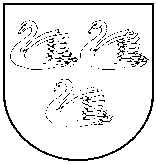 GULBENES  NOVADA  PAŠVALDĪBAReģ. Nr. 90009116327Ābeļu iela 2, Gulbene, Gulbenes nov., LV-4401Tālrunis 64497710, mob.26595362, e-pasts: dome@gulbene.lv , www.gulbene.lvAttīstības un tautsaimniecības komiteja PROTOKOLSAdministrācijas ēka, Ābeļu iela 2, Gulbene, atklāta sēde2023. gada 17. maijā                                    						Nr. 5Sēde sasaukta 2023.gada 15.maijā  plkst. 11:54Sēdi atklāj 2023.gada 17.maijā plkst. 12:46 Sēdi vada - Attīstības un tautsaimniecības komitejas priekšsēdētāja Guna ŠvikaProtokolē - Gulbenes novada pašvaldības Kancelejas pārzine Vita BaškerePiedalās deputāti (komitejas locekļi): Ainārs Brezinskis, Guna Pūcīte, Gunārs Ciglis, Mudīte MotivāneNepiedalās deputāti (komitejas locekļi): Normunds Mazūrs, Intars Liepiņš – darba apstākļu dēļ.Piedalās deputāti (nav komitejas locekļi):Aivars Circens, Atis Jencītis, Daumants DreiškensPašvaldības administrācijas darbinieki un interesenti klātienē: skatīt sarakstu pielikumāPašvaldības administrācijas darbinieki un interesenti attālināti: skatīt sarakstu pielikumāUzaicināti: Maija Zujāne - iedzīvotājaKomitejas sēdei tika veikts videoieraksts, Attīstības un tautsaimniecības komiteja  https://drive.google.com/drive/u/0/folders/1xggf9LO1OxVL0hpkaInC89Rp-mmtWPmh Attīstības un tautsaimniecības komiteja (2023-05-17 13:00 GMT+3) 375,5  MBDARBA KĀRTĪBA:0. Par darba kārtības apstiprināšanu1. Par Gulbenes pilsētas dzīvokļa īpašuma Lazdu iela 3A - 10 atsavināšanu2. Par nekustamā īpašuma Beļavas pagastā ar nosaukumu “Spārīte 235” atsavināšanu3. Par nekustamā īpašuma Beļavas pagastā ar nosaukumu “Spārīte 332” atsavināšanu4. Par nekustamā īpašuma Lejasciema pagastā ar nosaukumu “Kalmes zemes” atsavināšanu5. Par nekustamā īpašuma Lizuma pagastā ar nosaukumu “Ozolmalas” atsavināšanu6. Par Stradu pagasta dzīvokļa īpašuma “Stāķi 17” - 2 atsavināšanu7. Par nekustamā īpašuma Tirzas pagastā ar nosaukumu “Vijolītes” atsavināšanu8. Par nekustamā īpašuma Lizuma pagastā ar nosaukumu “Pinkas”, kadastra numurs 5072 006 0138, ražošanas/noliktavas ēkas daļas 1839,30 m2 platībā un zemes vienības ar kadastra apzīmējumu 5072 006 0238 daļas, izsoles rezultātu apstiprināšanu9. Par kustamās mantas - cirsmu nekustamajā īpašumā Galgauskas pagastā ar nosaukumu “Spārītes” izsoles rezultātu apstiprināšanu10. Par Lejasciema pagasta nekustamā īpašuma “Oldermaņi – 4” sastāva grozīšanu un jauna nekustamā īpašuma nosaukuma piešķiršanu11. Par Stradu pagasta nekustamā īpašuma “Kalnaķīši” sastāva grozīšanu un jauna nekustamā īpašuma nosaukuma piešķiršanu12. Par zemes vienību piekritību pašvaldībai13. Par zemes vienības ieskaitīšanu rezerves zemes fondā14. Par zemes vienības noteikšanu par starpgabalu15. Par zemes ierīcības projekta apstiprināšanu Galgauskas pagasta nekustamajam īpašumam “Snipi”16. Par zemes ierīcības projekta apstiprināšanu Lizuma pagasta nekustamajam īpašumam “Viņķeles”17. Par grozījumiem Gulbenes novada domes 2023. gada 26. janvāra lēmumā Nr. GND/2023/86 (protokols Nr.2; 74.p.) “Par zemes ierīcības projekta apstiprināšanu Lizuma pagasta nekustamajam īpašumam “Jaunzemi - 2””18. Par dzīvokļa īpašuma “Šķieneri 10” – 23, Šķieneri, Stradu pagasts, Gulbenes novads, nosacītās cenas apstiprināšanu19. Par dzīvokļa īpašuma Lazdu iela 7A - 8, Gulbene, Gulbenes novads, nosacītās cenas apstiprināšanu20. Par dzīvokļa īpašuma Rīgas iela 58A - 19, Gulbene, Gulbenes novads, nosacītās cenas apstiprināšanu21. Par nekustamā īpašuma Gulbenes pilsētā ar nosaukumu “Raiņa iela 42” sastāvā ietilpstošās zemes vienības ar kadastra apzīmējumu 5001 008 0035, ½ domājamās daļas nosacītās cenas apstiprināšanu22. Par nekustamā īpašuma Alkšņu iela 5, Gulbene, Gulbenes novads, pirmās izsoles rīkošanu, noteikumu un sākumcenas apstiprināšanu23. Par nekustamā īpašuma Beļavas pagastā ar nosaukumu “Pēteri” pirmās izsoles rīkošanu, noteikumu un sākumcenas apstiprināšanu24. Par nekustamā īpašuma Stradu pagastā ar nosaukumu “Kreimenes” pirmās izsoles rīkošanu, noteikumu un sākumcenas apstiprināšanu25. Par nekustamā īpašuma Tirzas pagastā ar nosaukumu “Indrāni 1” otrās izsoles rīkošanu, noteikumu un sākumcenas apstiprināšanu26. Par nekustamā īpašuma Litenes iela 39A, Gulbene, Gulbenes novads, trešās izsoles rīkošanu, noteikumu un sākumcenas apstiprināšanu27. Par zemes vienības ar kadastra apzīmējumu 5001 004 0241 robežu shēmas apstiprināšanu28. Par Gulbenes novada domes 2023.gada 25.maija saistošo noteikumu Nr.__ “Gulbenes novada pašvaldības aģentūras “Gulbenes tūrisma un kultūrvēsturiskā mantojuma centrs” nolikums” izdošanu29. Par Gulbenes novada pašvaldības dalību biedrībās un nodibinājumos30. Par dzīvokļa īpašuma Nākotnes iela 2 k-9 – 44, Gulbene, Gulbenes novads, pircēja apstiprināšanu31. Par dzīvokļa īpašuma Nākotnes iela 2 k-9 – 55, Gulbene, Gulbenes novads, pircēja apstiprināšanu32. Par dzīvokļa īpašuma Skolas iela 1 – 8, Gulbene, Gulbenes novads, pircēja apstiprināšanu33. Par dzīvokļa īpašuma Raiņa iela 44 – 6, Gulbene, Gulbenes novads, pircēja apstiprināšanu34. Par nekustamā īpašuma ar kadastra numuru 5001 007 0129 un adresi: Līkā iela 21, Gulbene, Gulbenes novads, sastāvā esošajā ēkā ar kadastra apzīmējumu 50010070129001 nedzīvojamās telpas daļas 1 m2 platībā nomas tiesību izsoles rezultātu apstiprināšanu35. Par dzīvokļa īpašuma “Šķieneri 2” – 11, Šķieneri, Stradu pagasts, Gulbenes novads, pircēja apstiprināšanu36. Informatīvs jautājums par novada iedzīvotājas iniciatīvas projekta “Megaprojekts” idejas konceptu0.Par darba kārtības apstiprināšanuZIŅO: Guna ŠvikaLĒMUMA PROJEKTU SAGATAVOJA: Vita BaškereDEBATĒS PIEDALĀS: navPriekšlikumi balsošanai:1. Papildināt darba kārtību ar jautājumu - Par dzīvokļa īpašuma Nākotnes iela 2 k-9 – 44, Gulbene, Gulbenes novads, pircēja apstiprināšanu (Lelde Bašķere)Balsojums: ar 5 balsīm "Par" (Ainārs Brezinskis, Guna Pūcīte, Guna Švika, Gunārs Ciglis, Mudīte Motivāne), "Pret" – nav, "Atturas" – navLēmums: Pieņemts2. Papildināt darba kārtību ar jautājumu - Par dzīvokļa īpašuma Nākotnes iela 2 k-9 – 55, Gulbene, Gulbenes novads, pircēja apstiprināšanu (Lelde Bašķere)Balsojums: ar 5 balsīm "Par" (Ainārs Brezinskis, Guna Pūcīte, Guna Švika, Gunārs Ciglis, Mudīte Motivāne), "Pret" – nav, "Atturas" – navLēmums: Pieņemts3. Papildināt darba kārtību ar jautājumu - Par dzīvokļa īpašuma Skolas iela 1 – 8, Gulbene, Gulbenes novads, pircēja apstiprināšanu (Lelde Bašķere)Balsojums: ar 5 balsīm "Par" (Ainārs Brezinskis, Guna Pūcīte, Guna Švika, Gunārs Ciglis, Mudīte Motivāne), "Pret" – nav, "Atturas" – navLēmums: Pieņemts4. Papildināt darba kārtību ar jautājumu - Par dzīvokļa īpašuma Raiņa iela 44 – 6, Gulbene, Gulbenes novads, pircēja apstiprināšanu (Lelde Bašķere)Balsojums: ar 5 balsīm "Par" (Ainārs Brezinskis, Guna Pūcīte, Guna Švika, Gunārs Ciglis, Mudīte Motivāne), "Pret" – nav, "Atturas" – navLēmums: Pieņemts5. Papildināt darba kārtību ar jautājumu - Par nekustamā īpašuma ar kadastra numuru 5001 007 0129 un adresi: Līkā iela 21, Gulbene, Gulbenes novads, sastāvā esošajā ēkā ar kadastra apzīmējumu 50010070129001 nedzīvojamās telpas daļas 1 m2 platībā nomas tiesību izsoles rezultātu apstiprināšanu (Ineta Otvare)Balsojums: ar 5 balsīm "Par" (Ainārs Brezinskis, Guna Pūcīte, Guna Švika, Gunārs Ciglis, Mudīte Motivāne), "Pret" – nav, "Atturas" – navLēmums: Pieņemts6. Papildināt darba kārtību ar jautājumu - Par dzīvokļa īpašuma “Šķieneri 2” – 11, Šķieneri, Stradu pagasts, Gulbenes novads, pircēja apstiprināšanu (Lelde Bašķere)Balsojums: ar 5 balsīm "Par" (Ainārs Brezinskis, Guna Pūcīte, Guna Švika, Gunārs Ciglis, Mudīte Motivāne), "Pret" – nav, "Atturas" – navLēmums: Pieņemts7. Izskatīt darba kārtības 30.jautājumu - Informatīvs jautājums par novada iedzīvotājas iniciatīvas projekta “Megaprojekts” idejas konceptu, kā darba kārtības pēdējo jautājumu (Guna Švika)Balsojums: ar 5 balsīm "Par" (Ainārs Brezinskis, Guna Pūcīte, Guna Švika, Gunārs Ciglis, Mudīte Motivāne), "Pret" – nav, "Atturas" – navLēmums: PieņemtsAttīstības un tautsaimniecības komiteja atklāti balsojot:ar 5 balsīm "Par" (Ainārs Brezinskis, Guna Pūcīte, Guna Švika, Gunārs Ciglis, Mudīte Motivāne), "Pret" – nav, "Atturas" – nav, NOLEMJ:APSTIPRINĀT 2023.gada  17.maija Attīstības un tautsaimniecības komitejas sēdes darba kārtību.1.Par Gulbenes pilsētas dzīvokļa īpašuma Lazdu iela 3A - 10 atsavināšanuZIŅO: Guna ŠvikaLĒMUMA PROJEKTU SAGATAVOJA: Monta ĶelleDEBATĒS PIEDALĀS: navAttīstības un tautsaimniecības komiteja atklāti balsojot:ar 5 balsīm "Par" (Ainārs Brezinskis, Guna Pūcīte, Guna Švika, Gunārs Ciglis, Mudīte Motivāne), "Pret" – nav, "Atturas" – nav, NOLEMJ:Virzīt izskatīšanai domes sēdē lēmumprojektu:Par Gulbenes pilsētas dzīvokļa īpašuma Lazdu iela 3A - 10 atsavināšanuIzskatīts …., 2023.gada 2.maija iesniegums (Gulbenes novada pašvaldībā saņemts 2023.gada 8.maijā un reģistrēts ar Nr. GND/5.13.2/23/1004-R) ar lūgumu atsavināt dzīvokļa īpašumu Lazdu iela 3A  - 10, Gulbene, Gulbenes novads.Atbilstoši Publiskas personas mantas atsavināšanas likuma 45.panta ceturtās daļas 1.punktam un Ministru kabineta 2011.gada 1.februāra noteikumu Nr.109 “Kārtība, kādā atsavināma publiskas personas manta” 5.punktam iepriekš minētajam iesniegumam pievienota 2023.gada 27.aprīļa Gulbenes novada bāriņtiesas locekles Jolantas Sirmbārdes apliecināta vienošanās (iereģistrēta ar Nr. 85), kas noslēgta starp …., un viņa sievu ……, kurā abi vienojas, ka Gulbenes novada pašvaldībai piederošo dzīvokļa īpašumu Lazdu iela 3A  - 10, Gulbene, Gulbenes novads, iegūs īpašumā …. Atbilstoši Ministru kabineta 2011.gada 1.februāra noteikumu Nr.109 “Kārtība, kādā atsavināma publiskas personas manta” 5.punktam iesniegumam pievienotas izziņas par komunālo maksājumu parādu neesību un dzīvokļa īres līguma kopija.Ministru kabineta 2011.gada 1.februāra noteikumu Nr.109 “Kārtība, kādā atsavināma publiskas personas manta” 11.5.apakšpunkts nosaka, ka pēc atsavināšanas ierosinājuma un šo noteikumu 4., 5. un 6. punktā minēto dokumentu saņemšanas, ņemot vērā šajos noteikumos minētos nosacījumus, atvasinātas publiskas personas lēmējinstitūcija, bet likumā noteiktajos gadījumos – tās noteikta iestāde vai amatpersona pieņem lēmumu par attiecīgās atvasinātās publiskās personas nekustamā īpašuma nodošanu atsavināšanai vai par pamatotu atsavināšanas ierosinājuma atteikumu.2001.gada 6.februārī starp Gulbenes namu saimniecības pašvaldības uzņēmumu “Jumis” un …. noslēgts dzīvojamās telpas īres līgums par dzīvojamo telpu Lazdu iela 3A – 10, Gulbene, Gulbenes novads. 2023.gada 15.februārī starp Gulbenes novada pašvaldību un … noslēgts dzīvojamās telpas īres līgums Nr. GU/9.5/23/11 par dzīvojamo telpu Lazdu iela 3A  - 10, Gulbene, Gulbenes novads. Īres līguma termiņš noteikts līdz 2027.gada 31.janvārim.2002.gada 1. janvārī stājās spēkā likums “Par palīdzību dzīvokļa jautājumu risināšanā”, kas nosaka, ka palīdzības reģistrs iekārtojams katrā pašvaldībā, kurā ir personas, kas vēlas un ir tiesīgas saņemt palīdzību. Viens no palīdzības veidiem – pašvaldībai piederošā vai tās nomātās dzīvojamās telpas izīrēšana. Lēmumu par reģistrēšanu palīdzības reģistrā un dzīvojamās telpas izīrēšanu pieņem pašvaldības dome. Minētā likuma 20.pants nosaka, ka šajā likumā paredzētajos gadījumos un noteiktajā kārtībā izīrētās dzīvojamās telpas netiek nodotas privatizācijai, tās nevar iegūt īpašumā līdz dzīvojamās mājas privatizācijai un tās nav pārdodamas vai citādi atsavināmas dzīvojamo telpu īrniekiem vai citām personām.Dzīvojamo telpu īres likuma 14.panta pirmā daļa nosaka, ka īrniekam ir tiesības iemitināt viņa īrētajā dzīvojamā telpā savu laulāto un abu vai katra laulātā bērnus, ja iepriekš par to rakstveidā informēts izīrētājs, un 14.panta otrā daļa nosaka, ka persona, kas saskaņā ar šā panta pirmo daļu iemitināta īrnieka dzīvojamā telpā, atzīstama par īrnieka ģimenes locekli.Publiskas personas mantas atsavināšanas likuma 45. panta ceturtā daļa nosaka, ka īrnieks vai viņa ģimenes locekļi var pirkt īrēto viendzīvokļa māju vai dzīvokļa īpašumu, ja īrnieks un viņa ģimenes locekļi ir noslēguši notariāli apliecinātu vienošanos par to, kurš vai kuri no viņiem iegūs īpašumā īrēto viendzīvokļa māju vai dzīvokļa īpašumu un, ja tiesā nav celta prasība par īres līguma izbeigšanu.Ņemot vērā, ka sākotnēji dzīvojamās telpas īres līgums ar … noslēgts pirms likuma “Par palīdzību dzīvokļa jautājumu risināšanā” stāšanās spēkā un dzīvokļa īpašums nav piešķirts kā palīdzība dzīvokļu jautājumu risināšanā, ir spēkā esošs dzīvojamās telpas īres līgums, nav komunālo pakalpojumu maksas parādu, un ir iesniegta noslēgta notariāli apliecināta vienošanās starp ģimenes locekļiem, …. ir tiesīgs ierosināt dzīvokļa īpašuma Lazdu iela 3A  - 10, Gulbene, Gulbenes novads, atsavināšanu.Pamatojoties uz Pašvaldību likuma 10.panta pirmās daļas 16.punktu, kas nosaka, ka dome ir tiesīga izlemt ikvienu pašvaldības kompetences jautājumu un tikai domes kompetencē ir lemt par pašvaldības nekustamā īpašuma atsavināšanu un apgrūtināšanu, kā arī par nekustamā īpašuma iegūšanu, 73.panta ceturto daļu, kas nosaka, ka pašvaldībai ir tiesības iegūt un atsavināt kustamo un nekustamo īpašumu, kā arī veikt citas privāttiesiskas darbības, ievērojot likumā noteikto par rīcību ar publiskas personas finanšu līdzekļiem un mantu, Publiskas personas mantas atsavināšanas likuma 4.panta ceturtās daļas 5.punktu, kas nosaka, ka atsevišķos gadījumos publiskas personas nekustamā īpašuma atsavināšanu var ierosināt īrnieks vai viņa ģimenes loceklis, ja viņš vēlas nopirkt dzīvojamo māju, tās domājamo daļu vai dzīvokļa īpašumu šā likuma 45.pantā noteiktajā kārtībā, 5.panta pirmo daļu, kas cita starpā nosaka, ka atļauju atsavināt atvasinātu publisku personu nekustamo īpašumu – attiecīgās atvasinātās publiskās personas lēmējinstitūcija, šā panta piekto daļu, kas nosaka, ka lēmumā par nekustamā īpašuma atsavināšanu tiek noteikts arī atsavināšanas veids un, ja nepieciešams, nekustamā īpašuma turpmākās izmantošanas nosacījumi un atsavināšanas tiesību aprobežojumi, 8.panta otro daļu, kas nosaka, ka atsavināšanai paredzētā atvasinātas publiskas personas nekustamā īpašuma novērtēšanu organizē attiecīgās atvasinātās publiskās personas lēmējinstitūcijas noteiktajā kārtībā, 37.panta pirmās daļas 4.punktu, kas nosaka, ka pārdot publiskas personas mantu par brīvu cenu var, ja nekustamo īpašumu iegūst 4.panta ceturtajā daļā minētā persona; šajā gadījumā pārdošanas cena ir vienāda ar nosacīto cenu, un Attīstības un tautsaimniecības komitejas ieteikumu, atklāti balsojot: ar … balsīm “PAR”-, “PRET”-, ATTURAS”-“, NOLEMJ:1. REĢISTRĒT dzīvokļa īpašumu Lazdu iela 3A  - 10, Gulbene, Gulbenes novads, (telpu grupas kadastra apzīmējums 5001 002 0055 001 010), zemesgrāmatā kā patstāvīgu nekustamo īpašumu.2. UZDOT Gulbenes novada pašvaldības administrācijas Īpašumu pārraudzības nodaļai veikt darbības, kas saistītas ar iepriekšminētā nekustamā īpašuma ierakstīšanu zemesgrāmatā uz Gulbenes novada pašvaldības vārda.3. NODOT atsavināšanai Gulbenes novada pašvaldībai piekrītošo dzīvokļa īpašumu Lazdu iela 3A  - 10, Gulbene, Gulbenes novads, kas sastāv no telpu grupas ar kadastra apzīmējumu 5001 002 0055 001 010, un pie tā piederošās kopīpašuma 577/11340 domājamās daļas no būves ar kadastra apzīmējumu 5001 002 0055 001 (daudzdzīvokļu ēka), un 577/11340 domājamās daļas no zemes ar kadastra apzīmējumu 5001 002 0055, par brīvu cenu ….4. UZDOT Gulbenes novada domes Īpašuma novērtēšanas un izsoļu komisijai organizēt lēmuma 3.punktā minētā nekustamā īpašuma novērtēšanu un nosacītās cenas noteikšanu un iesniegt to apstiprināšanai Gulbenes novada domes sēdē.2.Par nekustamā īpašuma Beļavas pagastā ar nosaukumu “Spārīte 235” atsavināšanuZIŅO: Guna ŠvikaLĒMUMA PROJEKTU SAGATAVOJA: Lelde BašķereDEBATĒS PIEDALĀS: navAttīstības un tautsaimniecības komiteja atklāti balsojot:ar 5 balsīm "Par" (Ainārs Brezinskis, Guna Pūcīte, Guna Švika, Gunārs Ciglis, Mudīte Motivāne), "Pret" – nav, "Atturas" – nav, NOLEMJ:Virzīt izskatīšanai domes sēdē lēmumprojektu:Par nekustamā īpašuma Beļavas pagastā ar nosaukumu “Spārīte 235” atsavināšanuGulbenes novada pašvaldība ir saņēmusi …., deklarētā dzīvesvieta: … 2023.gada 21.marta iesniegumu (Gulbenes novada domē saņemts 2023.gada 21.martā un reģistrēts ar Nr.GND/5.13.2/23/664-Z), ar lūgumu nodot atsavināšanai Gulbenes novada pašvaldībai piederošo nekustamo īpašumu Beļavas pagastā ar nosaukumu “Spārīte 235”, kadastra numurs 5044 014 0356, kas sastāv no vienas zemes vienības ar kadastra apzīmējumu 5044 014 0356, 0,1987 ha platībā.Saskaņā ar Beļavas pagasta padomes zemes komisijas 1997.gada 17.marta lēmumu (protokols Nr.3) zemes vienība ar kadastra apzīmējumu 5044 014 0356 piešķirta pastāvīgā lietošanā …..Ar Beļavas pagasta padomes 2006.gada 24.novembra lēmumu “Par lietošanas tiesību pārtraukšanu” (protokols Nr.15) … izbeigtas zemes vienības ar kadastra apzīmējumu 5044 014 0356 lietošanas tiesības. 2007.gada 1.martā starp Beļavas pagasta padomi un … noslēgts zemes nomas līgums Nr.73 uz laiku līdz 2011.gada 31.decembrim. Atbilstoši 2012.gada 22.marta Gulbenes novada domes lēmumam “Par zemes gabalu iznomāšanu” (protokols Nr.5; 7.§), Gulbenes novada pašvaldība ar …. noslēgusi zemes nomas līgumu Nr. BE/9-7/12/67 par zemes vienības ar kadastra apzīmējumu 5044 014 0356, 0,1987 ha platībā, nomu uz laiku līdz 2016.gada 22.martam. Atbilstoši 2017.gada 30.marta Gulbenes novada domes lēmumam “Par zemes gabalu iznomāšanu” (protokols Nr.4; 12.§), Gulbenes novada pašvaldība ar …. noslēgusi zemes nomas līgumu Nr. BE/9.p.3/17/42 par zemes vienības ar kadastra apzīmējumu 5044 014 0356, 0,1987 ha platībā, nomu uz laiku līdz 2022.gada 31.martam. 2022.gada 30.martā starp Gulbenes novada pašvaldību un … noslēgts zemes nomas līgums Nr.BE/9.3/22/42 uz laiku līdz 2027.gada 31.martam.Pamatojoties uz Pašvaldību likuma 10.panta pirmās daļas 16.punktu, kas nosaka, ka dome ir tiesīga izlemt ikvienu pašvaldības kompetences jautājumu; tikai domes kompetencē ir lemt par pašvaldības nekustamā īpašuma atsavināšanu un apgrūtināšanu, kā arī par nekustamā īpašuma iegūšanu, Publiskas personas mantas atsavināšanas likuma 4.panta ceturtās daļas 8.punktu, kas nosaka, ka valsts vai pašvaldības nekustamā īpašuma atsavināšanu var ierosināt persona, kurai Valsts un pašvaldību īpašuma privatizācijas un privatizācijas sertifikātu izmantošanas pabeigšanas likumā noteiktajā kārtībā ir izbeigtas zemes lietošanas tiesības un ar kuru pašvaldība ir noslēgusi zemes nomas līgumu, ja šī persona vēlas nopirkt zemi, kas bijusi tās lietošanā un par ko ir noslēgts zemes nomas līgums, 5.panta pirmo daļu, kas cita starpā nosaka, ka atļauju atsavināt atvasinātu publisku personu nekustamo īpašumu – attiecīgās atvasinātās publiskās personas lēmējinstitūcija, šā panta piekto daļu, kas nosaka, ka lēmumā par nekustamā īpašuma atsavināšanu tiek noteikts arī atsavināšanas veids un, ja nepieciešams, nekustamā īpašuma turpmākās izmantošanas nosacījumi un atsavināšanas tiesību aprobežojumi, 8.panta otro daļu, kas nosaka, ka atsavināšanai paredzētā atvasinātas publiskas personas nekustamā īpašuma novērtēšanu organizē attiecīgās atvasinātās publiskās personas lēmējinstitūcijas noteiktajā kārtībā, 37.panta pirmās daļas 4.punktu, kas nosaka, ka pārdot publiskas personas mantu par brīvu cenu var, ja nekustamo īpašumu iegūst 4.panta ceturtajā daļā minētā persona; šajā gadījumā pārdošanas cena ir vienāda ar nosacīto cenu, un Attīstības un tautsaimniecības komitejas ieteikumu, atklāti balsojot: PAR – ; PRET –; ATTURAS –, Gulbenes novada dome NOLEMJ:1. NODOT atsavināšanai Gulbenes novada pašvaldībai piederošo nekustamo īpašumu Beļavas pagastā ar nosaukumu “Spārīte 235”, kadastra numurs 5044 014 0356, kas sastāv no vienas zemes vienības ar kadastra apzīmējumu 5044 014 0356, 0,1987 ha platībā, par brīvu cenu ….2. UZDOT Gulbenes novada domes Īpašuma novērtēšanas un izsoļu komisijai organizēt lēmuma 1.punktā minētā nekustamā īpašuma novērtēšanu un nosacītās cenas noteikšanu un iesniegt to apstiprināšanai Gulbenes novada domes sēdē.3.Par nekustamā īpašuma Beļavas pagastā ar nosaukumu “Spārīte 332” atsavināšanuZIŅO: Guna ŠvikaLĒMUMA PROJEKTU SAGATAVOJA: Lelde BašķereDEBATĒS PIEDALĀS: navAttīstības un tautsaimniecības komiteja atklāti balsojot:ar 5 balsīm "Par" (Ainārs Brezinskis, Guna Pūcīte, Guna Švika, Gunārs Ciglis, Mudīte Motivāne), "Pret" – nav, "Atturas" – nav, NOLEMJ:Virzīt izskatīšanai domes sēdē lēmumprojektu:Par nekustamā īpašuma Beļavas pagastā ar nosaukumu “Spārīte 332” atsavināšanuIzskatīts Gulbenes novada Beļavas pagasta pārvaldes, reģistrācijas Nr.40900015427, juridiskā adrese: Avotu iela 2, Beļava, Beļavas pagasts, Gulbenes novads, LV – 4409, 2023.gada 11.maija iesniegums Nr. BE/4.2/23/36 (Gulbenes novada pašvaldībā saņemts 2023.gada 11.maijā un reģistrēts ar Nr. GND/5.13.2/23/1038-G) ar lūgumu nodot atsavināšanai Gulbenes novada pašvaldībai piederošo zemes vienību ar kadastra apzīmējumu 5044 014 0403, 0,07 ha platībā. Iesniegumā norādīts, ka Gulbenes novada Beļavas pagasta pārvalde ir veikusi izvērtēšanu un secinājusi, ka minēto nekustamo īpašumu nav saimnieciski izdevīgi uzturēt un tas nav nepieciešams pašvaldības autonomo funkciju veikšanai.Pamatojoties uz Pašvaldību likuma 10.panta pirmās daļas 16.punktu, kas nosaka, ka dome ir tiesīga izlemt ikvienu pašvaldības kompetences jautājumu; tikai domes kompetencē ir lemt par pašvaldības nekustamā īpašuma atsavināšanu un apgrūtināšanu, kā arī par nekustamā īpašuma iegūšanu, Publiskas personas mantas atsavināšanas likuma 3.panta otro daļu, kas nosaka, ka publisku personu mantas atsavināšanas pamatveids ir mantas pārdošana izsolē; citus mantas atsavināšanas veidus var izmantot tikai šajā likumā paredzētajos gadījumos, 5.panta pirmo daļu, kas cita starpā nosaka, ka atļauju atsavināt atvasinātu publisku personu nekustamo īpašumu dod attiecīgās atvasinātās publiskās personas lēmējinstitūcija, šā panta piekto daļu, kas nosaka, ka lēmumā par nekustamā īpašuma atsavināšanu tiek noteikts arī atsavināšanas veids un, ja nepieciešams, nekustamā īpašuma turpmākās izmantošanas nosacījumi un atsavināšanas tiesību aprobežojumi, 8.panta otro daļu, kas nosaka, ka atsavināšanai paredzētā atvasinātas publiskas personas nekustamā īpašuma novērtēšanu organizē attiecīgās atvasinātās publiskās personas lēmējinstitūcijas noteiktajā kārtībā, un Attīstības un tautsaimniecības komitejas ieteikumu, atklāti balsojot: PAR – ; PRET –; ATTURAS –, Gulbenes novada dome NOLEMJ:1. NODOT atsavināšanai Gulbenes novada pašvaldībai piederošo nekustamo īpašumu Beļavas pagastā ar nosaukumu “Spārīte 332”, kadastra numurs 5044 014 0403, kas sastāv no zemes vienības ar kadastra apzīmējumu 5044 014 0403, 0,07 ha platībā, atklātā mutiskā izsolē ar augšupejošu soli.2. UZDOT Gulbenes novada domes Īpašuma novērtēšanas un izsoļu komisijai organizēt lēmuma 1.punktā minētā nekustamā īpašuma novērtēšanu un nosacītās cenas noteikšanu un iesniegt to apstiprināšanai Gulbenes novada domes sēdē. 4.Par nekustamā īpašuma Lejasciema pagastā ar nosaukumu “Kalmes zemes” atsavināšanuZIŅO: Guna ŠvikaLĒMUMA PROJEKTU SAGATAVOJA: Lelde BašķereDEBATĒS PIEDALĀS: navAttīstības un tautsaimniecības komiteja atklāti balsojot:ar 5 balsīm "Par" (Ainārs Brezinskis, Guna Pūcīte, Guna Švika, Gunārs Ciglis, Mudīte Motivāne), "Pret" – nav, "Atturas" – nav, NOLEMJ:Virzīt izskatīšanai domes sēdē lēmumprojektu:Par nekustamā īpašuma Lejasciema pagastā ar nosaukumu “Kalmes zemes” atsavināšanu…, 2022.gada 8.decembrī iesniedza iesniegumu (Gulbenes novada pašvaldībā saņemts 2022.gada 8.decembrī un reģistrēts ar Nr.GND/5.13.2/22/3009-N) ar lūgumu atsavināt zemes vienības ar kadastra apzīmējumiem 5064 001 0054, 11,7002 ha platībā, un 5064 001 0063, 3,7 ha platībā, kas ietilpst nekustamā īpašuma Lejasciema pagastā ar nosaukumu “Kalmes zemes”, kadastra numurs 5064 001 0039, sastāvā.Saskaņā ar Lejasciema pagasta padomes 2003.gada 28.novembra lēmumu (protokols Nr.33 8.§) zemes vienības ar kadastra apzīmējumiem 5064 001 0054, 11,7002 ha platībā, un 5064 001 0063, 3,7 ha platībā, piešķirtas pastāvīgā lietošanā …. Ar Gulbenes novada domes 2014.gada 29.maija lēmumu “Par zemes lietošanas tiesību izbeigšanu un nomas līguma slēgšanu” (protokols Nr.12, 15.§, 3.p.) … izbeigtas zemes vienību ar kadastra apzīmējumiem 5064 001 0053, 5,8 ha platībā, 5064 001 0054, 11,4 ha platībā, 5064 001 0063, 3,7 ha platībā, 5064 001 0072, 1,8 ha platībā, lietošanas tiesības. 2015.gada 22.maijā starp Gulbenes novada domi un … noslēgts zemes nomas līgums Nr. LJ/9.p.3/15/100 par zemes vienību ar kadastra apzīmējumiem 5064 001 0053, 5,6976 ha platībā, 5064 001 0072, 1,9135 ha platībā, 5064 001 0054, 11,7002 ha platībā, un 5064 001 0063, 3,7 ha platībā, nomu uz laiku līdz 2020.gada 30.jūnijam. 2020.gada 20.martā starp Gulbenes novada pašvaldību un … noslēgta vienošanās Nr. LJ/9.3/20/17 pie 2015.gada 22.maijā noslēgtā zemes nomas līguma Nr. LJ/9.p.3/15/100 par grozījumiem un līguma 1.1. punkta izteikšanu jaunā redakcijā, t.i., pieņemt nomā zemes vienības ar kadastra apzīmējumiem 5064 001 0053, 5,6976 ha platībā, 5064 001 0054, 11,7002 ha platībā, un 5064 001 0063, 3,7 ha platībā. 2020.gada 23.martā starp Gulbenes novada pašvaldību un …. noslēgta vienošanās Nr. LJ/9.3/20/18 pie 2015.gada 22.maijā noslēgtā zemes nomas līguma Nr. LJ/9.p.3/15/100 par līguma 4.3. punkta izteikšanu jaunā redakcijā. Gulbenes novada pašvaldība 2020.gada 20.jūlijā ir noslēgusi zemes nomas līgumu Nr.LJ/9.3/20/32 par zemes vienību ar kadastra apzīmējumu 5064 001 0054, 11,7002 ha platībā, nomu uz laiku no 2020.gada 1.jūlija līdz 2025.gada 30.jūnijam. Gulbenes novada pašvaldība 2020.gada 20.jūlijā ir noslēgusi zemes nomas līgumu Nr.LJ/9.3/20/33 par zemes vienību ar kadastra apzīmējumu 5064 001 0063, 3,7 ha platībā, nomu uz laiku no 2020.gada 1.jūlija līdz 2025.gada 30.jūnijam.2022.gada 29.decembrī Gulbenes novada dome pieņēma lēmumu Nr.GND/2022/1290 “Par Lejasciema pagasta nekustamā īpašuma sastāva grozīšanu” (protokols Nr.27; 77.p.), ar kuru nolēma grozīt nekustamā īpašuma Lejasciema pagastā bez nosaukuma, kadastra numurs 5064 001 0022, sastāvu, atdalot divas zemes vienības ar kadastra apzīmējumiem 5064 001 0054, 11,7002 ha platībā, un 5064 001 0063, 3,7 ha platībā; piešķirt jaunizveidotajam nekustamajam īpašumam, kas sastāv no divām zemes vienībām ar kadastra apzīmējumiem 5064 001 0054, 11,7002 ha platībā, un 5064 001 0063, 3,7 ha platībā, nosaukumu “Kalmes zemes”; paliekošajam nekustamajam īpašumam Lejasciema pagastā ar kadastra numuru 5064 001 0022, kas sastāv no divām zemes vienībām ar kadastra apzīmējumiem 5064 001 0053, 5,6976 ha platībā, un  5064 001 0072, 1,9135 ha platībā, piešķirt nosaukumu “Veckalmes”.Pamatojoties uz Pašvaldību likuma 10.panta pirmās daļas 16.punktu, kas nosaka, ka dome ir tiesīga izlemt ikvienu pašvaldības kompetences jautājumu; tikai domes kompetencē ir lemt par pašvaldības nekustamā īpašuma atsavināšanu un apgrūtināšanu, kā arī par nekustamā īpašuma iegūšanu, Publiskas personas mantas atsavināšanas likuma 4.panta ceturtās daļas 8.punktu, kas nosaka, ka valsts vai pašvaldības nekustamā īpašuma atsavināšanu var ierosināt persona, kurai Valsts un pašvaldību īpašuma privatizācijas un privatizācijas sertifikātu izmantošanas pabeigšanas likumā noteiktajā kārtībā ir izbeigtas zemes lietošanas tiesības un ar kuru pašvaldība ir noslēgusi zemes nomas līgumu, ja šī persona vēlas nopirkt zemi, kas bijusi tās lietošanā un par ko ir noslēgts zemes nomas līgums, 5.panta pirmo daļu, kas cita starpā nosaka, ka atļauju atsavināt atvasinātu publisku personu nekustamo īpašumu – attiecīgās atvasinātās publiskās personas lēmējinstitūcija, šā panta piekto daļu, kas nosaka, ka lēmumā par nekustamā īpašuma atsavināšanu tiek noteikts arī atsavināšanas veids un, ja nepieciešams, nekustamā īpašuma turpmākās izmantošanas nosacījumi un atsavināšanas tiesību aprobežojumi, 8.panta otro daļu, kas nosaka, ka atsavināšanai paredzētā atvasinātas publiskas personas nekustamā īpašuma novērtēšanu organizē attiecīgās atvasinātās publiskās personas lēmējinstitūcijas noteiktajā kārtībā, 37.panta pirmās daļas 4.punktu, kas nosaka, ka pārdot publiskas personas mantu par brīvu cenu var, ja nekustamo īpašumu iegūst 4.panta ceturtajā daļā minētā persona; šajā gadījumā pārdošanas cena ir vienāda ar nosacīto cenu, un Attīstības un tautsaimniecības komitejas ieteikumu, atklāti balsojot: PAR – ; PRET –; ATTURAS –, Gulbenes novada dome NOLEMJ:1. REĢISTRĒT zemesgrāmatā nekustamo īpašumu Lejasciema pagastā ar nosaukumu “Kalmes zemes”, kadastra numurs 5064 001 0039, kas sastāv no zemes vienībām ar kadastra apzīmējumiem 5064 001 0054, 11,7002 ha platībā, un 5064 001 0063, 3,7 ha platībā, īpašumā uz Gulbenes novada pašvaldības vārda.2. UZDOT Gulbenes novada pašvaldības administrācijas Īpašumu pārraudzības nodaļai veikt darbības, kas saistītas ar iepriekšminētā nekustamā īpašuma ierakstīšanu zemesgrāmatā uz Gulbenes novada pašvaldības vārda.3. NODOT atsavināšanai Gulbenes novada pašvaldībai piederošo nekustamo īpašumu Lejasciema pagastā ar nosaukumu “Kalmes zemes”, kadastra numurs 5064 001 0039, kas sastāv no zemes vienībām ar kadastra apzīmējumiem 5064 001 0054, 11,7002 ha platībā, un 5064 001 0063, 3,7 ha platībā (vairāk vai mazāk, cik izrādīsies uzmērot dabā), par brīvu cenu ….4. UZDOT Gulbenes novada domes Īpašuma novērtēšanas un izsoļu komisijai organizēt lēmuma 1.punktā minētā nekustamā īpašuma novērtēšanu un nosacītās cenas noteikšanu un iesniegt to apstiprināšanai Gulbenes novada domes sēdē. 5.Par nekustamā īpašuma Lizuma pagastā ar nosaukumu “Ozolmalas” atsavināšanuZIŅO: Guna ŠvikaLĒMUMA PROJEKTU SAGATAVOJA: Lelde BašķereDEBATĒS PIEDALĀS: navAttīstības un tautsaimniecības komiteja atklāti balsojot:ar 5 balsīm "Par" (Ainārs Brezinskis, Guna Pūcīte, Guna Švika, Gunārs Ciglis, Mudīte Motivāne), "Pret" – nav, "Atturas" – nav, NOLEMJ:Virzīt izskatīšanai domes sēdē lēmumprojektu:Par nekustamā īpašuma Lizuma pagastā ar nosaukumu “Ozolmalas” atsavināšanuSIA “Avoti”, reģistrācijas numurs 43201013784, juridiskā adrese: “Avoti”, Lizuma pag., Gulbenes nov., LV-4425, 2023.gada 12.maijā iesniedza iesniegumu (Gulbenes novada pašvaldībā saņemts 2023.gada 12.maijā un reģistrēts ar Nr.GND/5.13.2/23/1048-A), kurā tiek lūgts atsavināt zemes vienību ar kadastra apzīmējumu 5072 006 0237, 0,813 ha platībā, kas ietilpst nekustamā īpašuma Lizuma pagastā ar nosaukumu “Ozolmalas”, kadastra numurs 5072 006 0574, sastāvā.Publiskas personas mantas atsavināšanas likuma 5.panta ceturtā daļa nosaka, ka atvasinātas publiskas personas lēmējinstitūcija divu mēnešu laikā pēc tam, kad šā likuma 4.panta ceturtās daļas 3. un 4.punktā minētās personas noteiktā kārtībā ir iesniegušas atsavināšanas ierosinājumu par atvasinātas publiskas personas īpašumā esošiem apbūvētiem zemesgabaliem, pievienojot visus dokumentus, kas apliecina personas pirmpirkuma tiesības, pieņem lēmumu par attiecīgā zemesgabala pārdošanu. Ja atsavināšanas ierosinājums saņemts attiecībā uz apbūvētu zemesgabalu, kas nav ierakstīts zemesgrāmatā, lēmumu par atļauju atsavināt atvasinātas publiskas personas īpašumā esošu apbūvētu zemesgabalu atvasinātas publiskas personas lēmējinstitūcija pieņem divu mēnešu laikā no dienas, kad apbūvētais zemesgabals ierakstīts zemesgrāmatā.Gulbenes novada pašvaldības īpašuma tiesības uz nekustamo īpašumu Lizuma pagastā ar nosaukumu “Ozolmalas”, kadastra numurs 5072 006 0574, sastāvošs no zemes vienības ar kadastra apzīmējumu 5072 006 0237, 0,813 ha platībā, nostiprinātas 2016.gada 26.oktobrī ar Vidzemes rajona tiesas lēmumu, par ko izdarīts ieraksts Lizuma pagasta zemesgrāmatas nodalījumā Nr. 100000560904, žurnāls Nr.300004209060 (26.10.2016.).SIA “Avoti”, reģistrācijas numurs 43201013784, juridiskā adrese: “Avoti”, Lizuma pag., Gulbenes nov., LV-4425, ir ar zemes vienību (kadastra apzīmējums 5072 006 0237) saistītā būvju īpašuma ar kadastra numuru 5072 506 0009 (īpašuma tiesības ir nostiprinātas 2017.gada 23.novembrī ar Vidzemes rajona tiesas lēmumu, par ko izdarīts ieraksts Lizuma pagasta zemesgrāmatas nodalījumā Nr. 100000573068, žurnāls Nr.300004479318) īpašnieks. Pamatojoties uz Pašvaldību likuma 10.panta pirmās daļas 16.punktu, kas nosaka, ka dome ir tiesīga izlemt ikvienu pašvaldības kompetences jautājumu; tikai domes kompetencē ir lemt par pašvaldības nekustamā īpašuma atsavināšanu un apgrūtināšanu, kā arī par nekustamā īpašuma iegūšanu, Publiskas personas mantas atsavināšanas likuma 4.panta ceturtās daļas 3.punktu, kas nosaka, ka publiskas personas nekustamā īpašuma atsavināšanu var ierosināt persona, zemesgrāmatā ierakstītas ēkas (būves) īpašnieks vai visi kopīpašnieki, ja viņi vēlas nopirkt zemesgabalu, uz kura atrodas ēka (būve), vai zemesgabalu, uz kura atrodas ēka (būve), un zemes starpgabalu, kas pieguļ šai zemei, 5.panta pirmo daļu, kas cita starpā nosaka, ka atļauju atsavināt atvasinātu publisku personu nekustamo īpašumu – attiecīgās atvasinātās publiskās personas lēmējinstitūcija, šā panta piekto daļu, kas nosaka, ka lēmumā par nekustamā īpašuma atsavināšanu tiek noteikts arī atsavināšanas veids un, ja nepieciešams, nekustamā īpašuma turpmākās izmantošanas nosacījumi un atsavināšanas tiesību aprobežojumi, 8.panta otro daļu, kas nosaka, ka atsavināšanai paredzētā atvasinātas publiskas personas nekustamā īpašuma novērtēšanu organizē attiecīgās atvasinātās publiskās personas lēmējinstitūcijas noteiktajā kārtībā, 37.panta pirmās daļas 4.punktu, kas nosaka, ka pārdot publiskas personas mantu par brīvu cenu var, ja nekustamo īpašumu iegūst 4.panta ceturtajā daļā minētā persona; šajā gadījumā pārdošanas cena ir vienāda ar nosacīto cenu, un Attīstības un tautsaimniecības komitejas ieteikumu, atklāti balsojot: PAR – ; PRET –; ATTURAS –, Gulbenes novada dome NOLEMJ:1. NODOT atsavināšanai Gulbenes novada pašvaldībai piederošo nekustamo īpašumu Lizuma pagastā ar nosaukumu “Ozolmalas”, kadastra numurs 5072 006 0574, kas sastāv no zemes vienības ar kadastra apzīmējumu 5072 006 0237, 0,813 ha platībā, par brīvu cenu SIA “Avoti”, reģistrācijas numurs 43201013784, juridiskā adrese: “Avoti”, Lizuma pag., Gulbenes nov., LV-4425.2. UZDOT Gulbenes novada domes Īpašuma novērtēšanas un izsoļu komisijai organizēt lēmuma 1.punktā minētā nekustamā īpašuma novērtēšanu un nosacītās cenas noteikšanu un iesniegt to apstiprināšanai Gulbenes novada domes sēdē. 6.Par Stradu pagasta dzīvokļa īpašuma “Stāķi 17” - 2 atsavināšanuZIŅO: Guna ŠvikaLĒMUMA PROJEKTU SAGATAVOJA: Monta ĶelleDEBATĒS PIEDALĀS: navAttīstības un tautsaimniecības komiteja atklāti balsojot:ar 5 balsīm "Par" (Ainārs Brezinskis, Guna Pūcīte, Guna Švika, Gunārs Ciglis, Mudīte Motivāne), "Pret" – nav, "Atturas" – nav, NOLEMJ:Virzīt izskatīšanai domes sēdē lēmumprojektu:Par Stradu pagasta dzīvokļa īpašuma “Stāķi 17” - 2 atsavināšanuIzskatīts …., 2023.gada 11.aprīļa iesniegums (Gulbenes novada pašvaldībā saņemts 2023.gada 18.aprīlī un reģistrēts ar Nr. GND/5.13.2/23/884-B) ar lūgumu atsavināt dzīvokļa īpašumu “Stāķi 17” – 2, Stāķi, Stradu pagasts, Gulbenes novads.Atbilstoši Ministru kabineta 2011.gada 1.februāra noteikumu Nr.109 “Kārtība, kādā atsavināma publiskas personas manta” 5.punktam iesniegumam pievienotas izziņas par komunālo maksājumu parādu neesību un dzīvokļa īres līguma kopija.Ministru kabineta 2011.gada 1.februāra noteikumu Nr.109 “Kārtība, kādā atsavināma publiskas personas manta” 11.5.apakšpunkts nosaka, ka pēc atsavināšanas ierosinājuma un šo noteikumu 4., 5. un 6. punktā minēto dokumentu saņemšanas, ņemot vērā šajos noteikumos minētos nosacījumus, atvasinātas publiskas personas lēmējinstitūcija, bet likumā noteiktajos gadījumos – tās noteikta iestāde vai amatpersona pieņem lēmumu par attiecīgās atvasinātās publiskās personas nekustamā īpašuma nodošanu atsavināšanai vai par pamatotu atsavināšanas ierosinājuma atteikumu.1997.gada 2.jūnijā starp Gulbenes rajona Stradu pagasta valdi un … noslēgts dzīvojamās telpas īres līgums par dzīvojamo telpu “Stāķi 17” – 2, Stāķi, Stradu pagasts, Gulbenes novads.2019.gada 28.novembrī Gulbenes novada dome pieņēma lēmumu “Par dzīvojamās telpas īres līguma pārjaunošanu” (protokols Nr.18; 4§; 1.p.), ar kuru nolēma pārjaunot ar … noslēgto dzīvojamās telpas Nr.2, kas atrodas “Stāķi 17”, Stāķi, Stradu pagasts, Gulbenes novads, īres līgumu, un noslēgt to ar viņas dēlu …., nemainot tā noteikumus un nosacījumus. Lēmums tika pieņemts pamatojoties uz likuma “Par dzīvojamo telpu īri” 14. panta  piekto daļu, kas noteica, ka pilngadīgs ģimenes loceklis, kurš pilda dzīvojamās telpas īres līgumā noteiktās saistības, ja tam piekrīt pārējie pilngadīgie ģimenes locekļi, ir tiesīgs prasīt dzīvojamās telpas īres līguma noslēgšanu ar viņu iepriekšējā īrnieka vietā, nemainot iepriekšējā īres līguma nosacījumus, ja īrnieks vairāk nekā trīs mēnešus nepilda dzīvojamās telpas īres līgumā noteiktās saistības.2023.gada 1.martā starp SIA “Gulbenes Energo Serviss”, un …. noslēgts dzīvojamās telpas īres līgums Nr. GES/1.33/23/133 par dzīvojamo telpu “Stāķi 17” – 2, Stāķi, Stradu pagasts, Gulbenes novads. Īres līguma termiņš noteikts līdz 2025.gada 31.decembrim.2002.gada 1. janvārī stājās spēkā likums “Par palīdzību dzīvokļa jautājumu risināšanā”, kas nosaka, ka palīdzības reģistrs iekārtojams katrā pašvaldībā, kurā ir personas, kas vēlas un ir tiesīgas saņemt palīdzību. Viens no palīdzības veidiem – pašvaldībai piederošā vai tās nomātās dzīvojamās telpas izīrēšana. Lēmumu par reģistrēšanu palīdzības reģistrā un dzīvojamās telpas izīrēšanu pieņem pašvaldības dome. Minētā likuma 20.pants nosaka, ka šajā likumā paredzētajos gadījumos un noteiktajā kārtībā izīrētās dzīvojamās telpas netiek nodotas privatizācijai, tās nevar iegūt īpašumā līdz dzīvojamās mājas privatizācijai un tās nav pārdodamas vai citādi atsavināmas dzīvojamo telpu īrniekiem vai citām personām.Dzīvojamo telpu īres likuma 14.panta pirmā daļa nosaka, ka īrniekam ir tiesības iemitināt viņa īrētajā dzīvojamā telpā savu laulāto un abu vai katra laulātā bērnus, ja iepriekš par to rakstveidā informēts izīrētājs, un 14.panta otrā daļa nosaka, ka persona, kas saskaņā ar šā panta pirmo daļu iemitināta īrnieka dzīvojamā telpā, atzīstama par īrnieka ģimenes locekli.Publiskas personas mantas atsavināšanas likuma 45. panta ceturtā daļa nosaka, ka īrnieks vai viņa ģimenes locekļi var pirkt īrēto viendzīvokļa māju vai dzīvokļa īpašumu, ja īrnieks un viņa ģimenes locekļi ir noslēguši notariāli apliecinātu vienošanos par to, kurš vai kuri no viņiem iegūs īpašumā īrēto viendzīvokļa māju vai dzīvokļa īpašumu un, ja tiesā nav celta prasība par īres līguma izbeigšanu.Ņemot vērā, ka sākotnēji dzīvojamās telpas īres līgums ar ….. noslēgts pirms likuma “Par palīdzību dzīvokļa jautājumu risināšanā” stāšanās spēkā un dzīvokļa īpašums nav piešķirts kā palīdzība dzīvokļu jautājumu risināšanā, un pamatojoties uz 2019.gada 28.novembra Gulbenes novada domes lēmumu “Par dzīvojamās telpas īres līguma pārjaunošanu”, dzīvojamo telpu “Stāķi 17” – 2, Stāķi, Stradu pagasts, Gulbenes novads, īres līgumu ar visiem tā noteikumiem un nosacījumiem pārņēma … dēls …, …. ir tiesīgs ierosināt dzīvokļa īpašuma “Stāķi 17” – 2, Stāķi, Stradu pagasts, Gulbenes novads, atsavināšanu.Pamatojoties uz Pašvaldību likuma 10.panta pirmās daļas 16.punktu, kas nosaka, ka dome ir tiesīga izlemt ikvienu pašvaldības kompetences jautājumu un tikai domes kompetencē ir lemt par pašvaldības nekustamā īpašuma atsavināšanu un apgrūtināšanu, kā arī par nekustamā īpašuma iegūšanu, 73.panta ceturto daļu, kas nosaka, ka pašvaldībai ir tiesības iegūt un atsavināt kustamo un nekustamo īpašumu, kā arī veikt citas privāttiesiskas darbības, ievērojot likumā noteikto par rīcību ar publiskas personas finanšu līdzekļiem un mantu, Publiskas personas mantas atsavināšanas likuma 4.panta ceturtās daļas 5.punktu, kas nosaka, ka atsevišķos gadījumos publiskas personas nekustamā īpašuma atsavināšanu var ierosināt īrnieks vai viņa ģimenes loceklis, ja viņš vēlas nopirkt dzīvojamo māju, tās domājamo daļu vai dzīvokļa īpašumu šā likuma 45.pantā noteiktajā kārtībā, 5.panta pirmo daļu, kas cita starpā nosaka, ka atļauju atsavināt atvasinātu publisku personu nekustamo īpašumu – attiecīgās atvasinātās publiskās personas lēmējinstitūcija, šā panta piekto daļu, kas nosaka, ka lēmumā par nekustamā īpašuma atsavināšanu tiek noteikts arī atsavināšanas veids un, ja nepieciešams, nekustamā īpašuma turpmākās izmantošanas nosacījumi un atsavināšanas tiesību aprobežojumi, 8.panta otro daļu, kas nosaka, ka atsavināšanai paredzētā atvasinātas publiskas personas nekustamā īpašuma novērtēšanu organizē attiecīgās atvasinātās publiskās personas lēmējinstitūcijas noteiktajā kārtībā, 37.panta pirmās daļas 4.punktu, kas nosaka, ka pārdot publiskas personas mantu par brīvu cenu var, ja nekustamo īpašumu iegūst 4.panta ceturtajā daļā minētā persona; šajā gadījumā pārdošanas cena ir vienāda ar nosacīto cenu, un Attīstības un tautsaimniecības komitejas ieteikumu, atklāti balsojot: ar … balsīm “PAR”-, “PRET”-, ATTURAS”-“, NOLEMJ:1. REĢISTRĒT dzīvokļa īpašumu “Stāķi 17” – 2, Stāķi, Stradu pagasts, Gulbenes novads, (telpu grupas kadastra apzīmējums 5090 002 0579 001 002), zemesgrāmatā kā patstāvīgu nekustamo īpašumu.2. UZDOT Gulbenes novada pašvaldības administrācijas Īpašumu pārraudzības nodaļai veikt darbības, kas saistītas ar iepriekšminētā nekustamā īpašuma ierakstīšanu zemesgrāmatā uz Gulbenes novada pašvaldības vārda.3. NODOT atsavināšanai Gulbenes novada pašvaldībai piekrītošo dzīvokļa īpašumu “Stāķi 17” – 2, Stāķi, Stradu pagasts, Gulbenes novads, kas sastāv no telpu grupas ar kadastra apzīmējumu 5090 002 0579 001 002, un pie tā piederošās kopīpašuma 525/16037 domājamās daļas no būves ar kadastra apzīmējumu 5090 002 0579 001 (dzīvojamā māja), un 525/16037 domājamās daļas no zemes ar kadastra apzīmējumu 5090 002 0579, par brīvu cenu ….4. UZDOT Gulbenes novada domes Īpašuma novērtēšanas un izsoļu komisijai organizēt lēmuma 3.punktā minētā nekustamā īpašuma novērtēšanu un nosacītās cenas noteikšanu un iesniegt to apstiprināšanai Gulbenes novada domes sēdē.7.Par nekustamā īpašuma Tirzas pagastā ar nosaukumu “Vijolītes” atsavināšanuZIŅO: Guna ŠvikaLĒMUMA PROJEKTU SAGATAVOJA: Lelde BašķereDEBATĒS PIEDALĀS: navAttīstības un tautsaimniecības komiteja atklāti balsojot:ar 5 balsīm "Par" (Ainārs Brezinskis, Guna Pūcīte, Guna Švika, Gunārs Ciglis, Mudīte Motivāne), "Pret" – nav, "Atturas" – nav, NOLEMJ:Virzīt izskatīšanai domes sēdē lēmumprojektu:Par nekustamā īpašuma Tirzas pagastā ar nosaukumu “Vijolītes” atsavināšanuIzskatīts Gulbenes novada Tirzas pagasta pārvaldes, reģistrācijas Nr.40900015573, juridiskā adrese: “Biedrības nams”, Tirza, Tirzas pagasts, Gulbenes novads, LV – 4424, 2023.gada 22.marta iesniegums Nr. TI/4.2/23/8 (Gulbenes novada pašvaldībā saņemts 2023.gada 22.martā un reģistrēts ar Nr. GND/5.13.2/23/676-G) ar lūgumu nodot atsavināšanai Gulbenes novada pašvaldībai piederošo zemes vienību ar kadastra apzīmējumu 5094 005 0123, 0,8 ha platībā. Iesniegumā norādīts, ka Gulbenes novada Tirzas pagasta pārvalde ir veikusi izvērtēšanu un secinājusi, ka minētā zemes vienība ar kadastra apzīmējumu 5094 005 0123, nav nepieciešama pašvaldības autonomo funkciju veikšanai, kā arī to nav saimnieciski izdevīgi uzturēt kā lauksaimniecībā izmantojamo zemi un tā netiks izmantota pašvaldības autonomo funkciju veikšanai. 2023.gada 30.martā Gulbenes novada dome pieņēma lēmumu Nr. GND/2023/286 “Par Tirzas pagasta nekustamā īpašuma “Rema Logos” sastāva grozīšanu un jauna nekustamā īpašuma nosaukuma piešķiršanu” (protokols Nr.4; 72.p.), ar kuru grozīts nekustamā īpašuma Tirzas pagastā ar nosaukumu “Rema Logos”, kadastra numurs 5094 005 0107, sastāvs, atdalot zemes vienību ar kadastra apzīmējumiem 5094 005 0123, 0,8 ha platībā, kā arī jaunizveidotajam nekustamajam īpašumam, kas sastāv no zemes vienības ar kadastra apzīmējumu 5094 005 0123, 0,8 ha platībā, piešķirts nosaukums “Vijolītes”.Pamatojoties uz Pašvaldību likuma 10.panta pirmās daļas 16.punktu, kas nosaka, ka dome ir tiesīga izlemt ikvienu pašvaldības kompetences jautājumu; tikai domes kompetencē ir lemt par pašvaldības nekustamā īpašuma atsavināšanu un apgrūtināšanu, kā arī par nekustamā īpašuma iegūšanu, Publiskas personas mantas atsavināšanas likuma 3.panta otro daļu, kas nosaka, ka publisku personu mantas atsavināšanas pamatveids ir mantas pārdošana izsolē; citus mantas atsavināšanas veidus var izmantot tikai šajā likumā paredzētajos gadījumos, 5.panta pirmo daļu, kas cita starpā nosaka, ka atļauju atsavināt atvasinātu publisku personu nekustamo īpašumu dod attiecīgās atvasinātās publiskās personas lēmējinstitūcija, šā panta piekto daļu, kas nosaka, ka lēmumā par nekustamā īpašuma atsavināšanu tiek noteikts arī atsavināšanas veids un, ja nepieciešams, nekustamā īpašuma turpmākās izmantošanas nosacījumi un atsavināšanas tiesību aprobežojumi, 8.panta otro daļu, kas nosaka, ka atsavināšanai paredzētā atvasinātas publiskas personas nekustamā īpašuma novērtēšanu organizē attiecīgās atvasinātās publiskās personas lēmējinstitūcijas noteiktajā kārtībā, un Attīstības un tautsaimniecības komitejas ieteikumu, atklāti balsojot: PAR – ; PRET –; ATTURAS –, Gulbenes novada dome NOLEMJ:1. REĢISTRĒT zemesgrāmatā nekustamo īpašumu Tirzas pagastā ar nosaukumu “Vijolītes”, kadastra numurs 5094 005 0146, kas sastāv no zemes vienības ar kadastra apzīmējumu 5094 005 0123, 0,8 ha platībā, īpašumā uz Gulbenes novada pašvaldības vārda.2. UZDOT Gulbenes novada pašvaldības administrācijas Īpašumu pārraudzības nodaļai veikt darbības, kas saistītas ar iepriekšminētā nekustamā īpašuma ierakstīšanu zemesgrāmatā uz Gulbenes novada pašvaldības vārda.3. NODOT atsavināšanai Gulbenes novada pašvaldībai piederošo nekustamo īpašumu Tirzas pagastā ar nosaukumu “Vijolītes”, kadastra numurs 5094 005 0146, kas sastāv no zemes vienības ar kadastra apzīmējumu 5094 005 0123, 0,8 ha platībā, atklātā mutiskā izsolē ar augšupejošu soli.4. UZDOT Gulbenes novada domes Īpašuma novērtēšanas un izsoļu komisijai organizēt lēmuma 3.punktā minētā nekustamā īpašuma novērtēšanu un nosacītās cenas noteikšanu un iesniegt to apstiprināšanai Gulbenes novada domes sēdē. 8.Par nekustamā īpašuma Lizuma pagastā ar nosaukumu “Pinkas”, kadastra numurs 5072 006 0138, ražošanas/noliktavas ēkas daļas 1839,30 m2 platībā un zemes vienības ar kadastra apzīmējumu 5072 006 0238 daļas, izsoles rezultātu apstiprināšanuZIŅO: Guna ŠvikaLĒMUMA PROJEKTU SAGATAVOJA: Ineta OtvareDEBATĒS PIEDALĀS: navAttīstības un tautsaimniecības komiteja atklāti balsojot:ar 5 balsīm "Par" (Ainārs Brezinskis, Guna Pūcīte, Guna Švika, Gunārs Ciglis, Mudīte Motivāne), "Pret" – nav, "Atturas" – nav, NOLEMJ:Virzīt izskatīšanai domes sēdē lēmumprojektu:Par nekustamā īpašuma Lizuma pagastā ar nosaukumu “Pinkas”, kadastra numurs 5072 006 0138, ražošanas/noliktavas ēkas daļas 1839,30 m2 platībā un zemes vienības ar kadastra apzīmējumu 5072 006 0238 daļas, izsoles rezultātu apstiprināšanu	Gulbenes novada dome 2022.gada 29.septembrī pieņēma lēmumu Nr.GND/2022/940 “Par nekustamā īpašuma Lizuma pagastā ar nosaukumu “Pinkas”, kadastra numurs 5072 006 0138, ražošanas/noliktavas ēkas daļas 1839,30 m2 platībā un zemes vienības ar kadastra apzīmējumu 5072 006 0238 daļas pirmās nomas tiesību izsoles rīkošanu” (protokols Nr.19; 109.p.), ar kuru nolēma rīkot Gulbenes novada pašvaldības nekustamajā īpašumā Lizuma pagastā ar nosaukumu “Pinkas”, kadastra numurs 5072 006 0138, izbūvējamās ražošanas/noliktavas ēkas daļai 1839,30 m2 platībā, tai skaitā biroja/atpūtas telpas un palīgtelpas, ar šo ēku neatdalāmi saistīto, izbūvējamo būvju, kas paredzētas ēkas nomnieku koplietošanai, un kas nav nodotas atsevišķā lietošanā citām personām, tai skaitā brauktuves un stāvvietas (bruģa laukums ar 18 velonovietnēm un 49 stāvvietām) un teritorijas nožogojums, ēkai un inženierbūvēm piesaistītās zemes vienības, kadastra apzīmējums 5072 006 0238, daļas 3,00 ha platībā 6558/30000 domājamo daļai, pirmo izsoli, apstiprināt izsoles noteikumus un nosacīto nomas maksu. Pirmās izsoles apstiprinātā nosacītā nomas maksa (izsoles sākumcena) 1471,23 EUR (viens tūkstotis četri simti septiņdesmit viens euro divdesmit trīs centi) mēnesī bez pievienotās vērtības nodokļa. Uz 2022.gada 25.oktobrī rīkoto izsoli (pirmā izsole) nepieteicās neviens pretendents. Gulbenes novada pašvaldības Nomas tiesību izsoles organizēšanas komisija, kas izveidota ar Gulbenes novada domes 2022.gada 29.septembra lēmumu Nr.GND/2022/940 (protokols Nr.19; 109.p.) “Par nekustamā īpašuma Lizuma pagastā ar nosaukumu “Pinkas”, kadastra numurs 5072 006 0138, ražošanas/noliktavas ēkas daļas 1839,30 m2 platībā un zemes vienības ar kadastra apzīmējumu 5072 006 0238 daļas pirmās nomas tiesību izsoles rīkošanu” (turpmāk – Komisija) atzina 2022.gada 25.oktobra izsoli par nenotikušu un apstiprināja izsoles protokolu.Gulbenes novada dome 2022.gada 27.oktobrī pieņēma lēmumu Nr.GND/2022/1058 “Par nekustamā īpašuma Lizuma pagastā ar nosaukumu “Pinkas”, kadastra numurs 5072 006 0138, ražošanas/noliktavas ēkas daļas 1839,30 m2 platībā un zemes vienības ar kadastra apzīmējumu 5072 006 0238 daļas otrās nomas tiesību izsoles rīkošanu” (protokols Nr.20; 102.p.), ar kuru nolēma rīkot Gulbenes novada pašvaldības nekustamajā īpašumā Lizuma pagastā ar nosaukumu “Pinkas”, kadastra numurs 5072 006 0138, izbūvējamās ražošanas/noliktavas ēkas daļai 1839,30 m2 platībā, tai skaitā biroja/atpūtas telpas un palīgtelpas, ar šo ēku neatdalāmi saistīto, izbūvējamo būvju, kas paredzētas ēkas nomnieku koplietošanai, un kas nav nodotas atsevišķā lietošanā citām personām, tai skaitā brauktuves un stāvvietas (bruģa laukums ar 18 velonovietnēm un 49 stāvvietām) un teritorijas nožogojums, ēkai un inženierbūvēm piesaistītās zemes vienības, kadastra apzīmējums 5072 006 0238, daļas 3,00 ha platībā 6558/30000 domājamo daļai, otro izsoli, apstiprināt izsoles noteikumus un nosacīto nomas maksu. Otrās izsoles apstiprinātā nosacītā nomas maksa (izsoles sākumcena) 1176,98 EUR (viens tūkstotis viens simts septiņdesmit seši euro deviņdesmit astoņi centi) mēnesī bez pievienotās vērtības nodokļa. Uz 2022.gada 23.novembrī rīkoto izsoli (otrā izsole) nepieteicās neviens pretendents.Komisija 2022.gada 23.novembra sēdē atzina 2022.gada 23.novembra izsoli par nenotikušu un apstiprināja izsoles protokolu.Gulbenes novada dome 2023.gada 23.februārī pieņēma lēmumu Nr.GND/2023/202 “Par nekustamā īpašuma Lizuma pagastā ar nosaukumu “Pinkas”, kadastra numurs 5072 006 0138, ražošanas/noliktavas ēkas daļas 1839,30 m2 platībā un zemes vienības ar kadastra apzīmējumu 5072 006 0238 daļas trešās nomas tiesību izsoles rīkošanu” (protokols Nr.3; 110.p.), ar kuru nolēma rīkot Gulbenes novada pašvaldības nekustamajā īpašumā Lizuma pagastā ar nosaukumu “Pinkas”, kadastra numurs 5072 006 0138, izbūvējamās ražošanas/noliktavas ēkas daļai 1839,30 m2 platībā, tai skaitā biroja/atpūtas telpas un palīgtelpas, ar šo ēku neatdalāmi saistīto, izbūvējamo būvju, kas paredzētas ēkas nomnieku koplietošanai, un kas nav nodotas atsevišķā lietošanā citām personām, tai skaitā brauktuves un stāvvietas (bruģa laukums ar 18 velonovietnēm un 49 stāvvietām) un teritorijas nožogojums, ēkai un inženierbūvēm piesaistītās zemes vienības, kadastra apzīmējums 5072 006 0238, daļas 3,00 ha platībā 6558/30000 domājamo daļai, trešo izsoli, apstiprināt izsoles noteikumus un nosacīto nomas maksu. Trešās izsoles apstiprinātā nosacītā nomas maksa (izsoles sākumcena) 588,49 EUR (pieci simti astoņdesmit astoņi euro četrdesmit deviņi centi) mēnesī bez pievienotās vērtības nodokļa. Uz 2023.gada 13.aprīlī rīkoto izsoli (trešā izsole) nepieteicās neviens pretendents.Komisija 2023.gada 13.aprīļa sēdē atzina 2023.gada 13.aprīļa izsoli par nenotikušu un apstiprināja izsoles protokolu. Komisija, izvērtējot situāciju, iesaka veikt nomas objekta atkārtotu novērtēšanu un uzsākt jaunu mutiskās nomas tiesību izsoles ciklu ar augšupejošu soli.Ņemot vērā Nomas tiesību izsoles organizēšanas komisijas 2023.gada 13.aprīļa nomas izsoles protokolu Nr.GND/2.6.3/23/19, pamatojoties uz Pašvaldības likuma 4.panta pirmās daļas 12.punktu, kas nosaka, ka viena no pašvaldības autonomajām funkcijām ir sekmēt saimniecisko darbību pašvaldības administratīvajā teritorijā un sniegt tai atbalstu, 10.panta pirmās daļas 21.punktu, kas nosaka, ka dome ir tiesīga izlemt ikvienu pašvaldības kompetences jautājumu, turklāt tikai domes kompetencē ir pieņemt lēmumus citos ārējos normatīvajos aktos paredzētajos gadījumos, Publiskas personas finanšu līdzekļu un mantas izšķērdēšanas novēršanas likuma 3.panta pirmās daļas 2.punktu, kas nosaka, ka publiska persona, rīkojas ar finanšu līdzekļiem un mantu lietderīgi, tas ir manta atsavināma un nododama īpašumā vai lietošanā citai personai par iespējami augstāku cenu, 6.1 panta pirmo daļu, kas nosaka, ka, ja likumā vai Ministru kabineta noteikumos nav paredzēts citādi, kustamās mantas nomas līgumu slēdz uz laiku, kas nav ilgāks par pieciem gadiem, nekustamā īpašuma nomas līgumu – uz laiku, kas nav ilgāks par 30 gadiem, un Ministru kabineta 2018.gada 20.februāra noteikumu Nr.97 “Publiskas personas mantas iznomāšanas noteikumi” 12.punktu, kas nosaka, ka lēmumu par nomas objekta nodošanu iznomāšanai pieņem iznomātājs, 24.punktu, kas nosaka, ka nomas objekta iznomātājs pieņem lēmumu par piemērojamo izsoles veidu, 26.punktu, kas nosaka, ka iznomātājs šo noteikumu 25.punktā minēto informāciju publicē iznomātāja tīmekļvietnē, Ministru kabineta 2015.gada 10.novembra noteikumus Nr.645 “Darbības programmas “Izaugsme un nodarbinātība” 5.6.2. specifiskā atbalsta mērķa “Teritoriju revitalizācija, reģenerējot degradētās teritorijas atbilstoši pašvaldību integrētajām attīstības programmām” īstenošanas noteikumi”,  ņemot vērā Attīstības un tautsaimniecības komitejas ieteikumu atklāti balsojot: ar balsīm …. PAR – ; PRET – ; ATTURAS – , Gulbenes novada dome NOLEMJ:ATZĪT 2023.gada 13.aprīlī rīkoto nekustamā īpašuma Lizuma pagastā ar nosaukumu “Pinkas”, kadastra numurs 5072 006 0138, ražošanas/noliktavas ēkas daļas 1839,30 m2 platībā un zemes vienības ar kadastra apzīmējumu 5072 006 0238 daļas trešo nomas tiesību izsoli par nenotikušu.UZDOT Nomas tiesību izsoles organizēšanas komisijai organizēt lēmuma 1.punktā minētā nomas objekta atkārtotu novērtēšanu, un nomas tiesību pirmās mutiskas izsoles rīkošanu ar augšupejošu soli. 9.Par kustamās mantas - cirsmu nekustamajā īpašumā Galgauskas pagastā ar nosaukumu “Spārītes” izsoles rezultātu apstiprināšanuZIŅO: Guna ŠvikaLĒMUMA PROJEKTU SAGATAVOJA: Lelde BašķereDEBATĒS PIEDALĀS: Kristaps Dauksts, Guna PūcīteUz komitejas sēdi iesniegtais lēmuma projekts:Par kustamās mantas - cirsmu nekustamajā īpašumā Galgauskas pagastā ar nosaukumu “Spārītes” izsoles rezultātu apstiprināšanu2023.gada 30.martā Gulbenes novada dome pieņēma lēmumu Nr.GND/2023/344 “Par kustamās mantas – cirsmu nekustamajā īpašumā Galgauskas pagastā ar nosaukumu “Spārītes” pirmās izsoles rīkošanu, noteikumu un sākumcenas apstiprināšanu” (protokols Nr. 4; 130.p.), ar kuru nolēma rīkot Gulbenes novada pašvaldības īpašumā esošās kustamās mantas - cirsmu nekustamā īpašuma Galgauskas pagastā ar nosaukumu “Spārītes”, kadastra numurs 5056 002 0065, sastāvā ietilpstošajā zemes vienībā ar kadastra apzīmējumu 5056 002 0065 - 1.kvartāla cirsmu Nr.1 nogabalos Nr.1, 2, 3, ar izcērtamo platību 2,26 ha (cirtes izpildes veids - galvenā cirte), un 1.kvartāla cirsmu Nr.2 nogabalā Nr.4, ar izcērtamo platību 0,17 ha (cirtes izpildes veids - kopšanas cirte), pirmo izsoli, apstiprināt izsoles noteikumus un sākumcenu.Izsole sākās elektronisko izsoļu vietnē https://izsoles.ta.gov.lv 2023.gada 6.aprīlī plkst.13:00 un noslēdzās 2023.gada 8.maijā plkst.13:45.  Izsoles sākumcena (nosacītā cena) - 43328,25 EUR (četrdesmit trīs tūkstoši trīs simti divdesmit astoņi euro 25 centi). Izsolē piedalījās astoņi pretendenti. SIA “Meža Enerģija”, reģistrācijas Nr. 44103115393, juridiskā adrese: Skaņkalnes iela 2B, Skaņkalne, Skaņkalnes pag., Valmieras nov., LV-4215, par augstāko nosolīto cenu 60928,25 EUR (sešdesmit tūkstoši deviņi simti divdesmit astoņi euro 25 centi) ir ieguvusi tiesības pirkt Gulbenes novada pašvaldības īpašumā esošo kustamo mantu – cirsmas nekustamajā īpašumā Galgauskas pagastā ar nosaukumu “Spārītes”.Gulbenes novada pašvaldība 2023.gada 6.aprīlī saņēma vēstuli Nr.B8.2.3-13/193 par pašvaldībai izdoto koku ciršanas apliecinājumu darbības apturēšanu, saskaņā ar Ministru kabineta 2023.gada 30.marta rīkojumu Nr.180 “Par ārkārtējās situācijas izsludināšanu”, kas attiecas arī uz cirsmām nekustamajā īpašumā Galgauskas pagastā ar nosaukumu “Spārītes”. Informācija no Valsts meža dienesta par apliecinājuma Nr.1611258 koku ciršanai apturēšanu tika saņemta pēc Gulbenes novada domes 2023.gada 30.marta lēmuma Nr. GND/2023/344 “Par kustamās mantas – cirsmu nekustamajā īpašumā Galgauskas pagastā ar nosaukumu “Spārītes” pirmās izsoles rīkošanu, noteikumu un sākumcenas apstiprināšanu” (protokols Nr. 4; 130.p.) pieņemšanas, kā arī izsoles sludinājumu un paziņojumu publicēšanas, un elektroniskās izsoles sākuma elektroniskajā izsoļu vietnē.Ministru kabineta 2023.gada 30.marta rīkojumā Nr.180 “Par ārkārtējās situācijas izsludināšanu” norādīts, ka, lai novērstu katastrofas draudus, kas saistīta ar augiem kaitīga organisma – egļu astoņzobu mizgrauža (Ips typographus) (turpmāk – mizgrauzis) – savairošanos, kā arī izvērtējot iespējamos turpmākos egļu mežaudžu bojājumus, pamatojoties uz Civilās aizsardzības un katastrofas pārvaldīšanas likuma 4. panta pirmās daļas 1. punkta "e" apakšpunktu un otrās daļas 2. punktu, 6. panta pirmās daļas 8. punktu, likuma "Par ārkārtējo situāciju un izņēmuma stāvokli" 4. panta otro daļu, 5. panta pirmo daļu, 6. panta pirmās daļas 2. punktu, 7. panta 2. un 3. punktu un 8. pantu, izsludināt ārkārtējo situāciju no 2023.gada 1.aprīļa līdz 30.jūnijam.Valsts meža dienesta vēstulē Nr.B8.2.3-13/193 norādīts, ka saskaņā ar Ministru kabineta 2023.gada 30.marta rīkojuma Nr.180 “Par ārkārtējās situācijas izsludināšanu” 5.punktu, kas nosaka saimnieciskās darbības ierobežojumus vērtīgo egļu mežaudžu aizsardzības zonā, pamatojoties uz Ministru kabineta 2013.gada 30.jūlija noteikumu Nr.449 “Valsts meža dienesta nolikums” 4.1.punktu un Ministru kabineta 2023.gada 30.marta rīkojuma Nr.180 10.punktu, tiek nolemts, ka, izbeidzoties ārkārtējās situācijas stāvoklim, ciršanas apliecinājuma darbība atjaunojas bez atsevišķa lēmuma izdošanas, ja nav izbeidzies ciršanas apliecinājumā norādītais derīguma termiņš.Publicētajos sludinājumos un paziņojumos par kustamās mantas – cirsmu nekustamajā īpašumā Galgauskas pagastā ar nosaukumu “Spārītes” izsoli, elektroniskajā izsoļu vietnē publicētajā sludinājumā un tam pievienotajos dokumentos netika norādīts, ka apliecinājums Nr.1611258 koku ciršanai ir apturēts, saskaņā ar Ministru kabineta 2023.gada 30.marta rīkojumu Nr.180 “Par ārkārtējās situācijas izsludināšanu” un Valsts meža dienesta vēstuli Nr.B8.2.3-13/193. Saskaņā ar iepriekš minēto, izsoles dalībniekiem publiski nebija pieejama informācija par to, ka pamatojoties uz Ministru kabineta 2023.gada 30.marta rīkojuma Nr.180 “Par ārkārtējās situācijas izsludināšanu” 5.punktu, kas nosaka saimnieciskās darbības ierobežojumus vērtīgo egļu mežaudžu aizsardzības zonā, cirsmu izstrādi nekustamā īpašuma Galgauskas pagastā ar nosaukumu “Spārītes” cirsmā nr.1 varēs uzsākt tikai pēc ārkārtējās situācijas izbeigšanās. Saskaņā ar Publiskas personas mantas atsavināšanas likuma 12.pantu, noteikts kāda informācija ir jāiekļauj sludinājumā un paziņojumā, tostarp, jānorāda arī informācija par pārdodamās mantas turpmākās izmantošanas nosacījumiem, ja tādi ir paredzēti. Ministru kabineta 2023.gada 30.marta rīkojumā Nr.180 “Par ārkārtējās situācijas izsludināšanu” noteiktais un koku ciršanas apliecinājuma apturēšana ietekmē cirsmu izstrādes procesu, līdz ar ko, šī informācija uzskatāma par kustamās mantas izmantošanas nosacījumiem, kas saskaņā ar Publiskas personas mantas atsavināšanas likuma 12.pantā noteikto ir jāiekļauj sludinājumā par izsoli. Publiskas personas mantas atsavināšanas likuma 35.panta pirmajā daļā, noteikts, ja izsolē sasniegta pieņemama cena (17. un 32.pants), apstiprinājumu var liegt tikai tad, ja, rīkojot izsoli, pieļauta atkāpe no šajā likumā vai izsoles noteikumos paredzētās izsoles kārtības. Pamatojoties uz to, ka publicētajos sludinājumos un paziņojumos par kustamās mantas – cirsmu nekustamajā īpašumā Galgauskas pagastā ar nosaukumu “Spārītes” izsoli, elektroniskajā izsoļu vietnē publicētajā sludinājumā un tam pievienotajos dokumentos netika norādīts, ka apliecinājums Nr.1611258 koku ciršanai ir apturēts, kā arī, to, ka šobrīd nav zināms vai ārkārtējā situācija pēc 2023.gada 30.jūnija izbeigsies, vai tiks pagarināta, Gulbenes novada domes Īpašumu novērtēšanas un izsoļu komisija ierosina neapstiprināt izsoles rezultātus un rīkot jaunu izsoli, ievērojot iepriekšējo izsoles kārtību, pēc ārkārtējās situācijas izbeigšanās, kas tika izsludināta saskaņā ar Ministru kabineta 2023.gada 30.marta rīkojumu Nr.180 “Par ārkārtējās situācijas izsludināšanu”.Saskaņā ar Publiskas personas mantas atsavināšanas likuma 35.panta otro daļu, ja nav apstiprināti mantas izsoles rezultāti un izsolē nosolītā cena pārsniedz mantas nosacīto cenu kopā ar izsoles izdevumiem, rīko jaunu mantas izsoli ar tiem pašiem noteikumiem. Pretējā gadījumā var izvēlēties citu šajā likumā noteikto kustamās mantas atsavināšanas veidu (3. un 7.pants), bet nekustamā īpašuma atsavināšanu turpina šā likuma 32.pantā noteiktajā kārtībā.Saskaņā ar Pašvaldību likuma 10.panta pirmās daļas 17.punktu dome ir tiesīga izlemt ikvienu pašvaldības kompetences jautājumu. Tikai domes kompetencē ir noteikt kārtību, kādā veicami darījumi ar pašvaldības kustamo mantu. Savukārt šā likuma 10.panta pirmās daļas 21.punkts nosaka, ka dome ir tiesīga izlemt ikvienu pašvaldības kompetences jautājumu. Tikai domes kompetencē ir pieņemt lēmumus citos ārējos normatīvajos aktos paredzētajos gadījumos. Ņemot vērā Gulbenes novada domes Īpašuma novērtēšanas un izsoļu komisijas 2023.gada 11.maija sēdes protokolu Nr.GND/2.7.2/23/78, pamatojoties uz Pašvaldību likuma 10.panta pirmās daļas 16.punktu, kas nosaka, ka dome ir tiesīga izlemt ikvienu pašvaldības kompetences jautājumu; tikai domes kompetencē ir lemt par pašvaldības nekustamā īpašuma atsavināšanu un apgrūtināšanu, kā arī par nekustamā īpašuma iegūšanu, savukārt šā likuma 10.panta pirmās daļas 21.punktu, kas nosaka, ka dome ir tiesīga izlemt ikvienu pašvaldības kompetences jautājumu; tikai domes kompetencē ir pieņemt lēmumus citos ārējos normatīvajos aktos paredzētajos gadījumos, Publiskas personas mantas atsavināšanas likuma 3.panta pirmās daļas 1.punktu un otro daļu, 32.panta trešās daļas 1.punktu, 34.panta pirmo un otro daļu, un Attīstības un tautsaimniecības komitejas ieteikumu, atklāti balsojot: PAR – ; PRET –; ATTURAS –, Gulbenes novada dome NOLEMJ:NEAPSTIPRINĀT Gulbenes novada pašvaldības kustamās mantas – cirsmu nekustamajā īpašumā Galgauskas pagastā ar nosaukumu “Spārītes” pirmās izsoles, kas noslēdzās 2023.gada 8.maijā plkst.13:45 izsoles rezultātus.UZDOT Gulbenes novada domes Īpašuma novērtēšanas un izsoļu komisijai organizēt lēmuma 1.punktā minētās kustamās mantas atkārtotu novērtēšanu, izsoles sākumcenas noteikšanu un iesniegt to apstiprināšanai Gulbenes novada domes sēdē pēc ārkārtējās situācijas izbeigšanās, kas izsludināta ar Ministru kabineta 2023.gada 30.marta rīkojumu Nr.180 “Par ārkārtējās situācijas izsludināšanu”.Komitejas vadītāja Guna Švika pamatojoties uz to, ka izsoles dalībnieks - SIA “Meža Enerģija”, reģistrācijas Nr. 44103115393, juridiskā adrese: Skaņkalnes iela 2B, Skaņkalne, Skaņkalnes pag., Valmieras nov., LV-4215, kas par augstāko nosolīto cenu 60928,25 EUR (sešdesmit tūkstoši deviņi simti divdesmit astoņi euro 25 centi) ir ieguvis tiesības pirkt Gulbenes novada pašvaldības īpašumā esošo kustamo mantu – cirsmas nekustamajā īpašumā Galgauskas pagastā ar nosaukumu “Spārītes”, ir izteicis piekrišanu iegādāties kustamo mantu par nosolīto cenu, apzinoties ārkārtējās situācijas rezultātā radušos apstākļus, t.i. saprot, ka Valsts meža dienesta izsniegtais apliecinājums Nr.1611258 koku ciršanai ir apturēts un tiks atjaunots izbeidzoties ārkārtējās situācijas stāvoklim, tiek virzīts priekšlikums apstiprināt Gulbenes novada pašvaldības kustamās mantas – cirsmu nekustamajā īpašumā Galgauskas pagastā ar nosaukumu “Spārītes” pirmās izsoles, kas noslēdzās 2023.gada 8.maijā izsoles rezultātus un trīsdesmit dienu laikā pēc izsoles rezultātu apstiprināšanas slēgt kustamās mantas pirkuma līgumu ar SIA “Meža Enerģija”, par kustamās mantas – cirsmu nekustamajā īpašumā Galgauskas pagastā ar nosaukumu “Spārītes”, pārdošanu par nosolīto summu cenu. Attīstības un tautsaimniecības komiteja atklāti balsojot par lēmuma projektu ar iekļautu Gunas Švikas priekšlikumu:ar 5 balsīm "Par" (Ainārs Brezinskis, Guna Pūcīte, Guna Švika, Gunārs Ciglis, Mudīte Motivāne), "Pret" – nav, "Atturas" – nav, NOLEMJ:Virzīt izskatīšanai domes sēdē lēmumprojektu:Par kustamās mantas - cirsmu nekustamajā īpašumā Galgauskas pagastā ar nosaukumu “Spārītes” izsoles rezultātu apstiprināšanu2023.gada 30.martā Gulbenes novada dome pieņēma lēmumu Nr.GND/2023/344 “Par kustamās mantas – cirsmu nekustamajā īpašumā Galgauskas pagastā ar nosaukumu “Spārītes” pirmās izsoles rīkošanu, noteikumu un sākumcenas apstiprināšanu” (protokols Nr. 4; 130.p.), ar kuru nolēma rīkot Gulbenes novada pašvaldības īpašumā esošās kustamās mantas - cirsmu nekustamā īpašuma Galgauskas pagastā ar nosaukumu “Spārītes”, kadastra numurs 5056 002 0065, sastāvā ietilpstošajā zemes vienībā ar kadastra apzīmējumu 5056 002 0065 - 1.kvartāla cirsmu Nr.1 nogabalos Nr.1, 2, 3, ar izcērtamo platību 2,26 ha (cirtes izpildes veids - galvenā cirte), un 1.kvartāla cirsmu Nr.2 nogabalā Nr.4, ar izcērtamo platību 0,17 ha (cirtes izpildes veids - kopšanas cirte), pirmo izsoli, apstiprināt izsoles noteikumus un sākumcenu.Izsole sākās elektronisko izsoļu vietnē https://izsoles.ta.gov.lv 2023.gada 6.aprīlī plkst.13:00 un noslēdzās 2023.gada 8.maijā plkst.13:45.  Izsoles sākumcena (nosacītā cena) - 43328,25 EUR (četrdesmit trīs tūkstoši trīs simti divdesmit astoņi euro 25 centi). Izsolē piedalījās astoņi pretendenti. SIA “Meža Enerģija”, reģistrācijas Nr. 44103115393, juridiskā adrese: Skaņkalnes iela 2B, Skaņkalne, Skaņkalnes pag., Valmieras nov., LV-4215, par augstāko nosolīto cenu 60928,25 EUR (sešdesmit tūkstoši deviņi simti divdesmit astoņi euro 25 centi) ir ieguvusi tiesības pirkt Gulbenes novada pašvaldības īpašumā esošo kustamo mantu – cirsmas nekustamajā īpašumā Galgauskas pagastā ar nosaukumu “Spārītes”.Gulbenes novada pašvaldība 2023.gada 6.aprīlī saņēma vēstuli Nr.B8.2.3-13/193 par pašvaldībai izdoto koku ciršanas apliecinājumu darbības apturēšanu, saskaņā ar Ministru kabineta 2023.gada 30.marta rīkojumu Nr.180 “Par ārkārtējās situācijas izsludināšanu”, kas attiecas arī uz cirsmām nekustamajā īpašumā Galgauskas pagastā ar nosaukumu “Spārītes”. Informācija no Valsts meža dienesta par apliecinājuma Nr.1611258 koku ciršanai apturēšanu tika saņemta pēc Gulbenes novada domes 2023.gada 30.marta lēmuma Nr. GND/2023/344 “Par kustamās mantas – cirsmu nekustamajā īpašumā Galgauskas pagastā ar nosaukumu “Spārītes” pirmās izsoles rīkošanu, noteikumu un sākumcenas apstiprināšanu” (protokols Nr. 4; 130.p.) pieņemšanas, kā arī izsoles sludinājumu un paziņojumu publicēšanas, un elektroniskās izsoles sākuma elektroniskajā izsoļu vietnē.Ministru kabineta 2023.gada 30.marta rīkojumā Nr.180 “Par ārkārtējās situācijas izsludināšanu” norādīts, ka, lai novērstu katastrofas draudus, kas saistīta ar augiem kaitīga organisma – egļu astoņzobu mizgrauža (Ips typographus) (turpmāk – mizgrauzis) – savairošanos, kā arī izvērtējot iespējamos turpmākos egļu mežaudžu bojājumus, pamatojoties uz Civilās aizsardzības un katastrofas pārvaldīšanas likuma 4. panta pirmās daļas 1. punkta "e" apakšpunktu un otrās daļas 2. punktu, 6. panta pirmās daļas 8. punktu, likuma "Par ārkārtējo situāciju un izņēmuma stāvokli" 4. panta otro daļu, 5. panta pirmo daļu, 6. panta pirmās daļas 2. punktu, 7. panta 2. un 3. punktu un 8. pantu, izsludināt ārkārtējo situāciju no 2023.gada 1.aprīļa līdz 30.jūnijam.Valsts meža dienesta vēstulē Nr.B8.2.3-13/193 norādīts, ka saskaņā ar Ministru kabineta 2023.gada 30.marta rīkojuma Nr.180 “Par ārkārtējās situācijas izsludināšanu” 5.punktu, kas nosaka saimnieciskās darbības ierobežojumus vērtīgo egļu mežaudžu aizsardzības zonā, pamatojoties uz Ministru kabineta 2013.gada 30.jūlija noteikumu Nr.449 “Valsts meža dienesta nolikums” 4.1.punktu un Ministru kabineta 2023.gada 30.marta rīkojuma Nr.180 10.punktu, tiek nolemts, ka, izbeidzoties ārkārtējās situācijas stāvoklim, ciršanas apliecinājuma darbība atjaunojas bez atsevišķa lēmuma izdošanas, ja nav izbeidzies ciršanas apliecinājumā norādītais derīguma termiņš.Publicētajos sludinājumos un paziņojumos par kustamās mantas – cirsmu nekustamajā īpašumā Galgauskas pagastā ar nosaukumu “Spārītes” izsoli, elektroniskajā izsoļu vietnē publicētajā sludinājumā un tam pievienotajos dokumentos netika norādīts, ka apliecinājums Nr.1611258 koku ciršanai ir apturēts, saskaņā ar Ministru kabineta 2023.gada 30.marta rīkojumu Nr.180 “Par ārkārtējās situācijas izsludināšanu” un Valsts meža dienesta vēstuli Nr.B8.2.3-13/193. Saskaņā ar iepriekš minēto, izsoles dalībniekiem publiski nebija pieejama informācija par to, ka pamatojoties uz Ministru kabineta 2023.gada 30.marta rīkojuma Nr.180 “Par ārkārtējās situācijas izsludināšanu” 5.punktu, kas nosaka saimnieciskās darbības ierobežojumus vērtīgo egļu mežaudžu aizsardzības zonā, cirsmu izstrādi nekustamā īpašuma Galgauskas pagastā ar nosaukumu “Spārītes” cirsmā nr.1 varēs uzsākt tikai pēc ārkārtējās situācijas izbeigšanās. Saskaņā ar Publiskas personas mantas atsavināšanas likuma 12.pantu, noteikts kāda informācija ir jāiekļauj sludinājumā un paziņojumā, tostarp, jānorāda arī informācija par pārdodamās mantas turpmākās izmantošanas nosacījumiem, ja tādi ir paredzēti. Ministru kabineta 2023.gada 30.marta rīkojumā Nr.180 “Par ārkārtējās situācijas izsludināšanu” noteiktais un koku ciršanas apliecinājuma apturēšana ietekmē cirsmu izstrādes procesu, līdz ar ko, šī informācija uzskatāma par kustamās mantas izmantošanas nosacījumiem, kas saskaņā ar Publiskas personas mantas atsavināšanas likuma 12.pantā noteikto ir jāiekļauj sludinājumā par izsoli. Publiskas personas mantas atsavināšanas likuma 35.panta pirmajā daļā, noteikts, ja izsolē sasniegta pieņemama cena (17. un 32.pants), apstiprinājumu var liegt tikai tad, ja, rīkojot izsoli, pieļauta atkāpe no šajā likumā vai izsoles noteikumos paredzētās izsoles kārtības. Ņemot vērā Gulbenes novada domes Īpašuma novērtēšanas un izsoļu komisijas 2023.gada 11.maija sēdes protokolu Nr.GND/2.7.2/23/78, pamatojoties uz to, ka publicētajos sludinājumos un paziņojumos par kustamās mantas – cirsmu nekustamajā īpašumā Galgauskas pagastā ar nosaukumu “Spārītes” izsoli, elektroniskajā izsoļu vietnē publicētajā sludinājumā un tam pievienotajos dokumentos netika norādīts, ka apliecinājums Nr.1611258 koku ciršanai ir apturēts, kā arī, to, ka šobrīd nav zināms vai ārkārtējā situācija pēc 2023.gada 30.jūnija izbeigsies, vai tiks pagarināta, Gulbenes novada domes Īpašumu novērtēšanas un izsoļu komisija ierosina neapstiprināt izsoles rezultātus un rīkot jaunu izsoli, ievērojot iepriekšējo izsoles kārtību, pēc ārkārtējās situācijas izbeigšanās, kas tika izsludināta saskaņā ar Ministru kabineta 2023.gada 30.marta rīkojumu Nr.180 “Par ārkārtējās situācijas izsludināšanu”.Saskaņā ar Publiskas personas mantas atsavināšanas likuma 35.panta otro daļu, ja nav apstiprināti mantas izsoles rezultāti un izsolē nosolītā cena pārsniedz mantas nosacīto cenu kopā ar izsoles izdevumiem, rīko jaunu mantas izsoli ar tiem pašiem noteikumiem. Pretējā gadījumā var izvēlēties citu šajā likumā noteikto kustamās mantas atsavināšanas veidu (3. un 7.pants), bet nekustamā īpašuma atsavināšanu turpina šā likuma 32.pantā noteiktajā kārtībā.Pašvaldību likuma 10.panta pirmās daļas 17.punktā noteikts, ka dome ir tiesīga izlemt ikvienu pašvaldības kompetences jautājumu. Tikai domes kompetencē ir noteikt kārtību, kādā veicami darījumi ar pašvaldības kustamo mantu. Savukārt šā likuma 10.panta pirmās daļas 21.punkts nosaka, ka dome ir tiesīga izlemt ikvienu pašvaldības kompetences jautājumu. Tikai domes kompetencē ir pieņemt lēmumus citos ārējos normatīvajos aktos paredzētajos gadījumos. Saskaņā ar Publiskas personas mantas atsavināšanas likuma 34.panta otro daļu institūcija, kas organizē mantas atsavināšanu (9.pants), izsoles rezultātus apstiprina ne vēlāk kā 30 dienu laikā pēc šā likuma 30.pantā paredzēto maksājumu nokārtošanas, savukārt saskaņā ar šā likuma 30.panta pirmo daļu piedāvātā augstākā summa jāsamaksā par nosolīto nekustamo īpašumu divu nedēļu laikā, bet par kustamo mantu - nedēļas laikā no izsoles dienas, ja izsoles noteikumi neparedz citu termiņu; iemaksātā nodrošinājuma (16.pants) summa tiek ieskaitīta pirkuma summā.Publiskas personas mantas atsavināšanas likuma 36.panta pirmā daļa cita starpā nosaka, ka publiskas personas mantas nosolītājs trīsdesmit dienu laikā pēc izsoles rezultātu apstiprināšanas paraksta pirkuma līgumu; nekustamā īpašuma pirkuma līgumu atvasinātas publiskas personas vārdā paraksta attiecīgās atvasinātās publiskās personas lēmējinstitūcijas vadītājs vai viņa pilnvarota persona, bet kustamās mantas pirkuma līgumu — publiskas personas vai tās iestādes, kuras valdījumā vai turējumā manta atrodas, vadītājs vai viņa pilnvarota persona vai kapitālsabiedrības, kuras valdījumā vai turējumā manta atrodas, pārvaldes institūcijas vadītājs vai viņa pilnvarota persona.Ņemot vērā Attīstības un tautsaimniecības komitejas ieteikumu, pamatojoties uz Pašvaldību likuma 10.panta pirmās daļas 17.punktu, un 10.panta pirmās daļas 21.punktu, Publiskas personas mantas atsavināšanas likuma 30.panta pirmo daļu, 34.panta otro daļu, 36.panta pirmo daļu, atklāti balsojot: PAR – ; PRET –; ATTURAS –, Gulbenes novada dome NOLEMJ:APSTIPRINĀT Gulbenes novada pašvaldībai īpašumā esošās kustamās mantas -  cirsmu nekustamajā īpašumā Galgauskas pagastā ar nosaukumu “Spārītes”, kadastra numurs 5056 002 0065, sastāvā ietilpstošajā zemes vienībā ar kadastra apzīmējumu 5056 002 0065 - 1.kvartāla cirsmu Nr.1 nogabalos Nr.1, 2, 3, ar izcērtamo platību 2,26 ha (cirtes izpildes veids - galvenā cirte), un 1.kvartāla cirsmu Nr.2 nogabalā Nr.4, ar izcērtamo platību 0,17 ha (cirtes izpildes veids - kopšanas cirte), elektronisko izsoļu vietnē notikušās izsoles rezultātus.Trīsdesmit dienu laikā pēc izsoles rezultātu apstiprināšanas slēgt kustamās mantas pirkuma līgumu ar SIA “Meža Enerģija”, reģistrācijas Nr. 44103115393, juridiskā adrese: Skaņkalnes iela 2B, Skaņkalne, Skaņkalnes pag., Valmieras nov., LV-4215, par kustamās mantas – cirsmu nekustamajā īpašumā Galgauskas pagastā ar nosaukumu “Spārītes”, kadastra numurs 5056 002 0065, pārdošanu nosolīto cenu 60928,25 EUR (sešdesmit tūkstoši deviņi simti divdesmit astoņi euro 25 centi).Lēmuma izpildi organizēt Gulbenes novada domes Īpašuma novērtēšanas un izsoļu komisijai.10.Par Lejasciema pagasta nekustamā īpašuma “Oldermaņi – 4” sastāva grozīšanu un jauna nekustamā īpašuma nosaukuma piešķiršanuZIŅO: Guna ŠvikaLĒMUMA PROJEKTU SAGATAVOJA: Lolita VīksniņaDEBATĒS PIEDALĀS: navAttīstības un tautsaimniecības komiteja atklāti balsojot:ar 5 balsīm "Par" (Ainārs Brezinskis, Guna Pūcīte, Guna Švika, Gunārs Ciglis, Mudīte Motivāne), "Pret" – nav, "Atturas" – nav, NOLEMJ:Virzīt izskatīšanai domes sēdē lēmumprojektu:Par Lejasciema pagasta nekustamā īpašuma “Oldermaņi – 4” sastāva grozīšanu un jauna nekustamā īpašuma nosaukuma piešķiršanuIzskatīts …., 2023.gada 27.aprīļa iesniegums (Gulbenes novada pašvaldībā saņemts 2023.gada 27.aprīlī un reģistrēts ar Nr. GND/5.13.3/23/947-L) ar lūgumu atļaut no nekustamā īpašuma “Oldermaņi – 4”, Lejasciema pagasts, Gulbenes novads, kadastra numurs 5064 019 0041, atdalīt zemes vienību ar kadastra apzīmējumu 5064 019 0044, 4,0 ha platībā, izveidojot jaunu nekustamo īpašumu, un piešķirt nosaukumu.Pašvaldību likuma 10.panta pirmās daļas 21.punkts nosaka, ka dome ir tiesīga izlemt ikvienu pašvaldības kompetences jautājumu; tikai domes kompetencē ir pieņemt lēmumus citos ārējos normatīvajos aktos paredzētajos gadījumos.Nekustamā īpašuma valsts kadastra likuma 1.panta 14.punkts nosaka, ka nekustamā īpašuma nosaukums ir ar pašvaldības lēmumu nekustamajam īpašumam lauku apvidū un, ja nekustamā īpašuma sastāvā esošā zemes vienība vai būve nav adresācijas objekts, nekustamajam īpašumam pilsētā vai ciema teritorijā piešķirts rekvizīts, kas nav adrese. Šā likuma 19.panta 1.punkts nosaka, ka, pamatojoties uz šā likuma 24.panta pirmās daļas 1., 2., 3., 5., 6., 7. un 11.punktā minēto personu iesniegumu, atbilstoši normatīvo aktu un šā likuma 34.panta nosacījumiem Kadastra informācijas sistēmā drīkst sadalīt reģistrētu nekustamā īpašuma objektu vairākos nekustamā īpašuma objektos. Nekustamā īpašuma valsts kadastra likuma 32.panta pirmā daļa nosaka, ka nekustamo īpašumu veido un tā sastāvu groza normatīvajos aktos noteiktajā kārtībā, savukārt 33.panta 4.punkts nosaka, ka nekustamo īpašumu veido, grozot reģistrēta nekustamā īpašuma sastāvu, no tā atdalot nekustamā īpašuma objektu.Ministru kabineta 2012.gada 10.janvāra noteikumu Nr. 50 “Vietvārdu informācijas noteikumu” 16.1.apakšpunkts nosaka, ka vietvārdu piešķīrējinstitūcijām ir pienākums iesniegt Valsts valodas centrā atzinuma saņemšanai lēmuma projektu par oficiālā vietvārda vai oficiālā paralēlnosaukuma piešķiršanu, vietvārda statusa maiņu vai rakstības formas precizēšanu. Ņemot vērā, ka ar šo lēmumu nav paredzēta jauna oficiālā vietvārda vai oficiālā paralēlnosaukuma piešķiršana, pašvaldībai nav jālūdz Valsts valodas centra atzinums.Pamatojoties uz Pašvaldību likuma 10.panta pirmās daļas 21.punktu, Nekustamā īpašuma valsts kadastra likuma 1.panta 14.punktu, 19.panta 1.punktu, 32.panta pirmo daļu, 33.panta 4.punktu, Ministru kabineta 2012. gada 10. janvāra noteikumu Nr. 50 “Vietvārdu informācijas noteikumu” 16.1.apakšpunktu, un Attīstības un tautsaimniecības komitejas ieteikumu, atklāti balsojot: ar … balsīm “PAR”- , “PRET”- , “ATTURAS”- , Gulbenes novada dome NOLEMJ:1. PIEŠĶIRT nosaukumu “Saulgrieži” nekustamajam īpašumam, kas tiks izveidots, atdalot zemes vienību ar kadastra apzīmējumu 5064 019 0044, 4,0 ha platībā, no nekustamā īpašuma ar nosaukumu “Oldermaņi – 4”, kadastra numurs 5064 019 0041, Lejasciema pagasts, Gulbenes novads. 2. Lēmumu nosūtīt ....Pamatojoties uz Administratīvā procesa likuma 76.panta otro daļu, 79.panta pirmo daļu, 188.panta pirmo un otro daļu un 189.pantu, šo lēmumu viena mēneša laikā no tā spēkā stāšanās dienas (administratīvais akts, saskaņā ar Administratīvā procesa likuma 70.panta pirmo daļu, stājas spēkā ar brīdi, kad tas paziņots adresātam (saskaņā ar Paziņošanas likuma 8.panta trešo daļu dokuments, kas paziņots kā ierakstīta pasta sūtījums, uzskatāms par paziņotu septītajā dienā pēc tā nodošanas pastā)) var apstrīdēt Gulbenes novada pašvaldībā vai uzreiz pārsūdzēt Administratīvās rajona tiesas attiecīgajā tiesu namā pēc pieteicēja adreses vai nekustamā īpašuma atrašanās vietas.11.Par Stradu pagasta nekustamā īpašuma “Kalnaķīši” sastāva grozīšanu un jauna nekustamā īpašuma nosaukuma piešķiršanuZIŅO: Guna ŠvikaLĒMUMA PROJEKTU SAGATAVOJA: Lolita VīksniņaDEBATĒS PIEDALĀS: navAttīstības un tautsaimniecības komiteja atklāti balsojot:ar 5 balsīm "Par" (Ainārs Brezinskis, Guna Pūcīte, Guna Švika, Gunārs Ciglis, Mudīte Motivāne), "Pret" – nav, "Atturas" – nav, NOLEMJ:Virzīt izskatīšanai domes sēdē lēmumprojektu:Par Stradu pagasta nekustamā īpašuma “Kalnaķīši” sastāva grozīšanu un jauna nekustamā īpašuma nosaukuma piešķiršanuIzskatīts …., 2023.gada 25.aprīļa iesniegums (Gulbenes novada pašvaldībā saņemts 2023.gada 26.aprīlī un reģistrēts ar Nr. GND/5.13.3/23/943-K) ar lūgumu atļaut no nekustamā īpašuma “Kalnaķīši”, Stradu pagasts, Gulbenes novads, kadastra numurs 5090 003 0023, atdalīt zemes vienību ar kadastra apzīmējumu 5090 004 0025, 3,1 ha platībā, un zemes vienību ar kadastra apzīmējumu 5090 004 0030, 2,2 ha platībā, izveidojot no tām jaunu nekustamo īpašumu, un piešķirt nosaukumu.Pašvaldību likuma 10.panta pirmās daļas 21.punkts nosaka, ka dome ir tiesīga izlemt ikvienu pašvaldības kompetences jautājumu; tikai domes kompetencē ir pieņemt lēmumus citos ārējos normatīvajos aktos paredzētajos gadījumos.Nekustamā īpašuma valsts kadastra likuma 1.panta 14.punkts nosaka, ka nekustamā īpašuma nosaukums ir ar pašvaldības lēmumu nekustamajam īpašumam lauku apvidū un, ja nekustamā īpašuma sastāvā esošā zemes vienība vai būve nav adresācijas objekts, nekustamajam īpašumam pilsētā vai ciema teritorijā piešķirts rekvizīts, kas nav adrese. Šā likuma 19.panta 1.punkts nosaka, ka, pamatojoties uz šā likuma 24.panta pirmās daļas 1., 2., 3., 5., 6., 7. un 11.punktā minēto personu iesniegumu, atbilstoši normatīvo aktu un šā likuma 34.panta nosacījumiem Kadastra informācijas sistēmā drīkst sadalīt reģistrētu nekustamā īpašuma objektu vairākos nekustamā īpašuma objektos. Nekustamā īpašuma valsts kadastra likuma 32.panta pirmā daļa nosaka, ka nekustamo īpašumu veido un tā sastāvu groza normatīvajos aktos noteiktajā kārtībā, savukārt 33.panta 4.punkts nosaka, ka nekustamo īpašumu veido, grozot reģistrēta nekustamā īpašuma sastāvu, no tā atdalot nekustamā īpašuma objektu.Ministru kabineta 2012.gada 10.janvāra noteikumu Nr. 50 “Vietvārdu informācijas noteikumu” 16.1.apakšpunkts nosaka, ka vietvārdu piešķīrējinstitūcijām ir pienākums iesniegt Valsts valodas centrā atzinuma saņemšanai lēmuma projektu par oficiālā vietvārda vai oficiālā paralēlnosaukuma piešķiršanu, vietvārda statusa maiņu vai rakstības formas precizēšanu. Ņemot vērā, ka ar šo lēmumu nav paredzēta jauna oficiālā vietvārda vai oficiālā paralēlnosaukuma piešķiršana, pašvaldībai nav jālūdz Valsts valodas centra atzinums.Ministru kabineta 2006.gada 20.jūnija noteikumu Nr. 496 “Nekustamā īpašuma lietošanas mērķu klasifikācija un nekustamā īpašuma lietošanas mērķu noteikšanas un maiņas kārtība” (turpmāk – Noteikumi) 8.punkts nosaka, ka zemes vienībai vai zemes vienības daļai, kurai ir noteikts un kadastra informācijas sistēmā reģistrēts lietošanas mērķis, lietošanas mērķi maina šo noteikumu 17.punktā minētajos gadījumos. Noteikumu 17.7.apakšpunkts nosaka, ka lietošanas mērķa maiņu ierosina, ja iepriekš likumīgi noteiktais lietošanas mērķis un tam piekrītošā zemes platība neatbilst šo noteikumu IV nodaļā minētajām prasībām. Noteikumu 30.punkts nosaka, ka lauku teritorijās zemes vienībai, kuru izmanto tikai lauksaimniecībai, mežsaimniecībai un ūdenssaimniecībai, nosaka vienu lietošanas mērķi; lai noteiktu lietošanas mērķi, nosaka zemes vienībā dominējošo ekonomisko darbību, salīdzinot zemes lietošanas veidu platības meža zemei, zemei zem ūdeņiem un lauksaimniecībā izmantojamai zemei.Pamatojoties uz Pašvaldību likuma 10.panta pirmās daļas 21.punktu, Nekustamā īpašuma valsts kadastra likuma 1.panta 14.punktu, 19.panta 1.punktu, 32.panta pirmo daļu, 33.panta 4.punktu, Ministru kabineta 2012. gada 10. janvāra noteikumu Nr. 50 “Vietvārdu informācijas noteikumu” 16.1.apakšpunktu, Ministru kabineta 2006.gada 20.jūnija noteikumu Nr. 496 “Nekustamā īpašuma lietošanas mērķu klasifikācija un nekustamā īpašuma lietošanas mērķu noteikšanas un maiņas kārtība” 8., 17., 30.punktu, un Attīstības un tautsaimniecības komitejas ieteikumu, atklāti balsojot: ar … balsīm “PAR”- , “PRET”- , “ATTURAS”- , Gulbenes novada dome NOLEMJ:1. PIEŠĶIRT nosaukumu “Mežaķīši” nekustamajam īpašumam, kas tiks izveidots, atdalot zemes vienību ar kadastra apzīmējumu 5090 004 0025, 3,1 ha platībā, un zemes vienību ar kadastra apzīmējumu 5090 004 0030, 2,2 ha platībā, no nekustamā īpašuma ar nosaukumu “Kalnaķīši”, kadastra numurs 5090 003 0023, Stradu pagasts, Gulbenes novads. 2. Zemes vienībai ar kadastra apzīmējumu 5090 004 0025, 3,1 ha platībā, mainīt zemes lietošanas mērķi no – zeme, uz kuras galvenā saimnieciskā darbībā ir lauksaimniecība (NĪLM kods 0101), uz – zeme, uz kuras galvenā saimnieciskā darbība ir mežsaimniecība (NĪLM kods 0201).3. Zemes vienībai ar kadastra apzīmējumu 5090 004 0030, 2,2 ha platībā, mainīt zemes lietošanas mērķi no – zeme, uz kuras galvenā saimnieciskā darbībā ir lauksaimniecība (NĪLM kods 0101), uz – zeme, uz kuras galvenā saimnieciskā darbība ir mežsaimniecība (NĪLM kods 0201).4. Lēmumu nosūtīt ….Pamatojoties uz Administratīvā procesa likuma 76.panta otro daļu, 79.panta pirmo daļu, 188.panta pirmo un otro daļu un 189.pantu, šo lēmumu viena mēneša laikā no tā spēkā stāšanās dienas (administratīvais akts, saskaņā ar Administratīvā procesa likuma 70.panta pirmo daļu, stājas spēkā ar brīdi, kad tas paziņots adresātam (saskaņā ar Paziņošanas likuma 8.panta trešo daļu dokuments, kas paziņots kā ierakstīta pasta sūtījums, uzskatāms par paziņotu septītajā dienā pēc tā nodošanas pastā)) var apstrīdēt Gulbenes novada pašvaldībā vai uzreiz pārsūdzēt Administratīvās rajona tiesas attiecīgajā tiesu namā pēc pieteicēja adreses vai nekustamā īpašuma atrašanās vietas.12.Par zemes vienību piekritību pašvaldībaiZIŅO: Guna ŠvikaLĒMUMA PROJEKTU SAGATAVOJA: Lelde BašķereDEBATĒS PIEDALĀS: navAttīstības un tautsaimniecības komiteja atklāti balsojot:ar 5 balsīm "Par" (Ainārs Brezinskis, Guna Pūcīte, Guna Švika, Gunārs Ciglis, Mudīte Motivāne), "Pret" – nav, "Atturas" – nav, NOLEMJ:Virzīt izskatīšanai domes sēdē lēmumprojektu:Par zemes vienību piekritību pašvaldībaiPašvaldību likuma 10.panta pirmās daļas 16.punkts nosaka, ka dome ir tiesīga izlemt ikvienu pašvaldības kompetences jautājumu; tikai domes kompetencē ir lemt par pašvaldības nekustamā īpašuma atsavināšanu un apgrūtināšanu, kā arī par nekustamā īpašuma iegūšanu, savukārt šā panta pirmās daļas 21.punkts nosaka, ka tikai domes kompetencē ir pieņemt lēmumus citos ārējos normatīvajos aktos paredzētajos gadījumos.Zemes pārvaldības likuma 17.panta pirmā daļa nosaka, ka rezerves zemes fondā ieskaitīto zemes gabalu un īpašuma tiesību atjaunošanai neizmantoto zemes gabalu valdītājs ir attiecīgā vietējā pašvaldība līdz brīdim, kad Ministru kabinets izdod rīkojumu par to ierakstīšanu zemesgrāmatā uz valsts vārda vai tie tiek ierakstīti zemesgrāmatā uz vietējās pašvaldības vārda. Šā likuma 17.panta sestā daļa nosaka, ka šā panta pirmajā daļā minētie zemes gabali, par kuriem šā panta piektajā daļā noteiktajā termiņā pašvaldības un ministrijas Valsts zemes dienesta publicētajos rezerves zemes fondā ieskaitītās un īpašuma tiesību atjaunošanai neizmantotās zemes izvērtēšanas sarakstos nav izdarījušas atzīmi par zemes gabala piederību vai piekritību pašvaldībai vai valstij, piekrīt vietējai pašvaldībai tās administratīvajā teritorijā. Lēmumu par šo zemes gabalu ierakstīšanu zemesgrāmatās pieņem pašvaldība.Pamatojoties uz Pašvaldību likuma 10.panta pirmās daļas 16.punktu un 21.punktu, Zemes pārvaldības likuma 17.panta pirmo un sesto daļu, un Attīstības un tautsaimniecības komitejas ieteikumu, atklāti balsojot: PAR – ; PRET –; ATTURAS –, Gulbenes novada dome NOLEMJ:NOTEIKT, ka Gulbenes novada pašvaldībai, pamatojoties uz Zemes pārvaldības likuma 17.panta sesto daļu, piekrīt nekustamā īpašuma Gulbenes pilsētā ar nosaukumu “Miera iela 26A”, kadastra numurs 5001 009 0372, sastāvā ietilpstošā zemes vienība ar kadastra apzīmējumu 5001 009 0371, 0,0967 ha platībā. NOTEIKT, ka Gulbenes novada pašvaldībai, pamatojoties uz Zemes pārvaldības likuma 17.panta sesto daļu, piekrīt nekustamā īpašuma Gulbenes pilsētā ar nosaukumu “Miera iela 24A”, kadastra numurs 5001 009 0112, sastāvā ietilpstošā zemes vienība ar kadastra apzīmējumu 5001 009 0370, 0,5101 ha platībā.13.Par zemes vienības ieskaitīšanu rezerves zemes fondāZIŅO: Guna ŠvikaLĒMUMA PROJEKTU SAGATAVOJA: Lelde BašķereDEBATĒS PIEDALĀS: navAttīstības un tautsaimniecības komiteja atklāti balsojot:ar 5 balsīm "Par" (Ainārs Brezinskis, Guna Pūcīte, Guna Švika, Gunārs Ciglis, Mudīte Motivāne), "Pret" – nav, "Atturas" – nav, NOLEMJ:Virzīt izskatīšanai domes sēdē lēmumprojektu:Par zemes vienības ieskaitīšanu rezerves zemes fondāGulbenes novada pašvaldībai nepieciešams sakārtot nekustamā īpašuma dokumentāciju. Pašvaldību likuma 10.panta pirmās daļas 21.punkts nosaka, ka dome ir tiesīga izlemt ikvienu pašvaldības kompetences jautājumu; tikai domes kompetencē ir pieņemt lēmumus citos ārējos normatīvajos aktos paredzētajos gadījumos.Valsts un pašvaldību īpašuma privatizācijas un privatizācijas sertifikātu izmantošanas pabeigšanas likuma 25.panta divi prim daļa nosaka, ka zemes nomas pirmtiesības personai jāizlieto viena gada laikā no zemes pastāvīgās lietošanas tiesības izbeigšanās. Ja minētajā termiņā persona zemes nomas pirmtiesības neizlieto, pašvaldība pieņem lēmumu par attiecīgās zemes izmantošanu zemes reformas pabeigšanai vai par ieskaitīšanu rezerves zemes fondā. Ja pašvaldība lēmumu pieņem līdz 2009.gada 30.decembrim, tad zemi ieskaita zemes reformas pabeigšanai, bet, ja lēmumu pieņem pēc 2009.gada 30.decembra, — zemi ieskaita rezerves zemes fondā. Minēto lēmumu pieņemšana neattiecas uz zemi, kas ierakstīta zemesgrāmatā uz valsts vārda valsts akciju sabiedrības “Latvijas Hipotēku un zemes banka” personā. Rezerves zemes fonda izmantošanu regulē atsevišķs likums.Pamatojoties uz Pašvaldību likuma 10.panta pirmās daļas 21.punktu, Valsts un pašvaldību īpašuma privatizācijas un privatizācijas sertifikātu izmantošanas pabeigšanas likuma 25.panta divi prim daļu, atklāti balsojot: PAR – ; PRET –; ATTURAS –, Gulbenes novada dome NOLEMJ:	IESKAITĪT nekustamā īpašuma Stradu pagastā ar nosaukumu “Āres”, kadastra numurs 5090 002 0200, sastāvā ietilpstošo zemes vienību ar kadastra apzīmējumu 5090 002 0755, 0,34 ha platībā, rezerves zemes fondā.14.Par zemes vienības noteikšanu par starpgabaluZIŅO: Guna ŠvikaLĒMUMA PROJEKTU SAGATAVOJA: Lelde BašķereDEBATĒS PIEDALĀS: navAttīstības un tautsaimniecības komiteja atklāti balsojot:ar 5 balsīm "Par" (Ainārs Brezinskis, Guna Pūcīte, Guna Švika, Gunārs Ciglis, Mudīte Motivāne), "Pret" – nav, "Atturas" – nav, NOLEMJ:Virzīt izskatīšanai domes sēdē lēmumprojektu:Par zemes vienības noteikšanu par starpgabaluAtbilstoši Gulbenes novada 2018.gada 27.decembra saistošajiem noteikumiem Nr.20 “Gulbenes novada teritorijas plānojums, Teritorijas izmantošanas un apbūves noteikumi un grafiskā daļa” (prot. Nr.25, 29.§) nekustamā īpašuma Ozolu iela 6B, Gulbene, Gulbenes novads, kadastra numurs 5001 002 0291, sastāvā ietilpstošajai zemes vienībai ar kadastra apzīmējumu 5001 002 0291 teritorijas plānojumā noteiktais teritorijas izmantošanas veids ir savrupmāju apbūves teritorija – funkcionālā zona, ko nosaka, lai nodrošinātu mājokļa funkciju savrupam dzīvesveidam, paredzot atbilstošu infrastruktūru, un kuras galvenais izmantošanas veids ir savrupmāju un vasarnīcu apbūve.Saskaņā ar Gulbenes novada domes 2018.gada 27.decembra saistošajiem noteikumiem Nr.20 “Gulbenes novada teritorijas plānojums, Teritorijas izmantošanas un apbūves noteikumi un grafiskā daļa” noteikts, ka vasarnīcu un savrupmāju apbūves teritorijā minimālā jaunizveidojamā zemes gabala platībai jābūt vismaz 600 kv.m.Atbilstoši Nekustamā īpašuma valsts kadastra informācijas sistēmas datiem nekustamā īpašuma Ozolu iela 6B, Gulbene, Gulbenes novads, kadastra numurs 5001 002 0291, sastāvā ietilpstošās zemes vienības ar kadastra apzīmējumu 5001 002 0291 platība ir 498 kv.m.Publiskas personas mantas atsavināšanas likuma 1.panta 11.punkta “a” apakšpunkts nosaka, ka zemes starpgabals ir publiskai personai piederošs zemesgabals, kura platība pilsētā ir mazāka par pašvaldības apstiprinātajos apbūves noteikumos paredzēto minimālo apbūves gabala platību vai kura konfigurācija nepieļauj attiecīgā zemesgabala izmantošanu apbūvei, vai kuram nav iespējams nodrošināt pieslēgumu koplietošanas ielai.Pašvaldību likuma 10.panta pirmās daļas 21.punkts nosaka, ka dome ir tiesīga izlemt ikvienu pašvaldības kompetences jautājumu; tikai domes kompetencē ir pieņemt lēmumus citos ārējos normatīvajos aktos paredzētajos gadījumos. Pamatojoties uz Publiskas personas mantas atsavināšanas likuma 1.panta 11.punkta “a” apakšpunktu, Pašvaldību likuma 10.panta pirmās daļas 21.punktu, Gulbenes novada domes 2018.gada 27.decembra saistošajiem noteikumiem Nr.20 “Gulbenes novada teritorijas plānojums, Teritorijas izmantošanas un apbūves noteikumi un grafiskā daļa”, un Attīstības un tautsaimniecības komitejas ieteikumu, atklāti balsojot: PAR – ; PRET –; ATTURAS –, Gulbenes novada dome NOLEMJ:	NOTEIKT zemes starpgabala statusu nekustamā īpašuma Ozolu iela 6B, Gulbene, Gulbenes novads, kadastra numurs 5001 002 0291, sastāvā ietilpstošajai zemes vienībai ar kadastra apzīmējumu 5001 002 0291, 498 kv.m. platībā.15.Par zemes ierīcības projekta apstiprināšanu Galgauskas pagasta nekustamajam īpašumam “Snipi”ZIŅO: Guna ŠvikaLĒMUMA PROJEKTU SAGATAVOJA: Lolita VīksniņaDEBATĒS PIEDALĀS: navAttīstības un tautsaimniecības komiteja atklāti balsojot:ar 5 balsīm "Par" (Ainārs Brezinskis, Guna Pūcīte, Guna Švika, Gunārs Ciglis, Mudīte Motivāne), "Pret" – nav, "Atturas" – nav, NOLEMJ:Virzīt izskatīšanai domes sēdē lēmumprojektu:Par zemes ierīcības projekta apstiprināšanu Galgauskas pagastanekustamajam īpašumam “Snipi”Izskatot zemes ierīkotājas Vitas Važas, (zemes ierīkotāja sertifikāts Nr. AA0152, derīgs līdz 2025.gada 8.decembrim) 2023.gada 10.maija iesniegumu (Gulbenes novada pašvaldībā saņemts 2023.gada 10.maijā un reģistrēts ar Nr. GND/5.13.3/23/1028-T) ar lūgumu apstiprināt izstrādāto zemes ierīcības projektu nekustamajā īpašumā “Snipi”, Galgauskas pagasts, Gulbenes novads, kadastra numurs 5056 007 0035, ietilpstošajām zemes vienībām ar kadastra apzīmējumiem 5056 005 0007, 26,3 ha platībā, un 5056 007 0035, 22,3 ha platībā, pamatojoties uz Pašvaldību likuma 10.panta pirmās daļas 21.punktu, kas nosaka, ka dome ir tiesīga izlemt ikvienu pašvaldības kompetences jautājumu; tikai domes kompetencē ir pieņemt lēmumus citos ārējos normatīvajos aktos paredzētajos gadījumos, Zemes ierīcības likuma 19.pantu, kas nosaka, ka zemes ierīcības projektu un tā grozījumus apstiprina vietējā pašvaldība, izdodot administratīvo aktu, Ministru kabineta 2016.gada 2.augusta noteikumu Nr.505 “Zemes ierīcības projekta izstrādes noteikumi” 26.punktu, kas nosaka, ka pēc projekta saņemšanas apstiprināšanai vietējā pašvaldība izdod administratīvo aktu par projekta apstiprināšanu vai noraidīšanu, norādot vai pielikumā pievienojot informāciju par tās zemes vienības kadastra apzīmējumu, kurai izstrādāts projekts, un projekta grafiskās daļas rekvizītus (attiecīgā zemes ierīkotāja vārdu, uzvārdu, datumu un laiku, kad tas minēto dokumentu ir parakstījis) vai projekta grafiskās daļas kopiju, Ministru kabineta 2006.gada 20.jūnija noteikumu Nr.496 “Nekustamā īpašuma lietošanas mērķu klasifikācija un nekustamā īpašuma lietošanas mērķu noteikšanas un maiņas kārtība” 16.1.apakšpunktu, kas nosaka, ka lietošanas mērķi nosaka, ja tiek izveidota jauna zemes vienība vai zemes vienības daļa, 30.punktu, kas nosaka, ka lauku teritorijās zemes vienībai, kuru izmanto tikai lauksaimniecībai, mežsaimniecībai un ūdenssaimniecībai, nosaka vienu lietošanas mērķi; lai noteiktu lietošanas mērķi, nosaka zemes vienībā dominējošo ekonomisko darbību, salīdzinot zemes lietošanas veidu platības meža zemei, zemei zem ūdeņiem un lauksaimniecībā izmantojamai zemei; uz zemes vienības esošai dzīvojamo ēku un palīgēku vai lauku saimniecību nedzīvojamo ēku apbūvei atsevišķi nenosaka lietošanas mērķi no lietošanas mērķu klases “Apbūves zeme”, Gulbenes novada domes 2018.gada 27.decembra saistošajiem noteikumiem Nr.20 “Gulbenes novada teritorijas plānojums, Teritorijas izmantošanas un apbūves noteikumi un grafiskā daļa”, un Attīstības un tautsaimniecības komitejas ieteikumu, atklāti balsojot: ar … balsīm “PAR”- , “PRET”- , “ATTURAS”- , Gulbenes novada dome NOLEMJ:1. APSTIPRINĀT zemes ierīkotājas Vitas Važas (zemes ierīkotāja sertifikāts Nr. AA0152, derīgs līdz 2025.gada 8.decembrim) izstrādāto zemes ierīcības projektu nekustamajā īpašumā “Snipi”, Galgauskas pagasts, Gulbenes novads, kadastra numurs 5056 007 0035, ietilpstošajām zemes vienībām ar kadastra apzīmējumiem 5056 005 0007, 26,3 ha platībā, un 5056 007 0035, 22,3 ha platībā. Zemes vienības sadalījuma robežas noteikt saskaņā ar zemes ierīcības projekta grafisko daļu (pielikums), kas ir šī lēmuma neatņemama sastāvdaļa.2. Saglabāt nekustamā īpašuma ar nosaukumu “Snipi”, kadastra numurs 5056 007 0035, sastāvā:2.1. jaunizveidoto zemes vienību ar kadastra apzīmējumu 5056 007 0290 (projektā Nr.1) un aptuveno platību 3,4 ha, noteikt nekustamā īpašuma lietošanas mērķi – zeme, uz kuras galvenā saimnieciskā darbība ir lauksaimniecība (NĪLM kods 0101); saglabāt adresi: “Snipi”, Galgauskas pag., Gulbenes nov., LV-4428;2.2. jaunizveidoto zemes vienību ar kadastra apzīmējumu 5056 007 0291 (projektā Nr.2) un aptuveno platību 18,9 ha, noteikt nekustamā īpašuma lietošanas mērķi – zeme, uz kuras galvenā saimnieciskā darbība ir lauksaimniecība (NĪLM kods 0101);2.3. jaunizveidoto zemes vienību ar kadastra apzīmējumu 5056 005 0073 (projektā Nr.3) un aptuveno platību 11,3 ha, noteikt nekustamā īpašuma lietošanas mērķi – zeme, uz kuras galvenā saimnieciskā darbība ir lauksaimniecība (NĪLM kods 0101);2.4. jaunizveidoto zemes vienību ar kadastra apzīmējumu 5056 005 0074 (projektā Nr.4) un aptuveno platību 8,0 ha, noteikt nekustamā īpašuma lietošanas mērķi – zeme, uz kuras galvenā saimnieciskā darbība ir lauksaimniecība (NĪLM kods 0101).3. Izveidot nekustamo īpašumu ar nosaukumu “Ozolkalns”, kurā iekļaut jaunizveidoto zemes vienību ar kadastra apzīmējumu 5056 005 0075 (projektā Nr.5) un aptuveno platību 7,0 ha; noteikt nekustamā īpašuma lietošanas mērķi – zeme, uz kuras galvenā saimnieciskā darbība ir mežsaimniecība (NĪLM kods 0201).4. Lēmumu nosūtīt:4.1. zemes ierīkotājai Vitai Važai uz elektroniskā pasta adresi: vita@topometrs.lv;4.2. Valsts zemes dienesta Vidzemes reģionālajai pārvaldei uz elektroniskā pasta adresi adreses reģistrēšanai;4.3. ….Pamatojoties uz Administratīvā procesa likuma 76.panta otro daļu, 79.panta pirmo daļu, 188.panta pirmo un otro daļu un 189.pantu, šo lēmumu viena mēneša laikā no tā spēkā stāšanās dienas (administratīvais akts, saskaņā ar Administratīvā procesa likuma 70.panta pirmo daļu, stājas spēkā ar brīdi, kad tas paziņots adresātam (saskaņā ar Paziņošanas likuma 8.panta trešo daļu dokuments, kas paziņots kā ierakstīta pasta sūtījums, uzskatāms par paziņotu septītajā dienā pēc tā nodošanas pastā)) var apstrīdēt Gulbenes novada pašvaldībā vai uzreiz pārsūdzēt Administratīvās rajona tiesas attiecīgajā tiesu namā pēc pieteicēja adreses vai nekustamā īpašuma atrašanās vietas.Gulbenes novada domes priekšsēdētājs						A.CaunītisPielikums 25.05.2023. Gulbenes novada domes lēmumam GND/2023/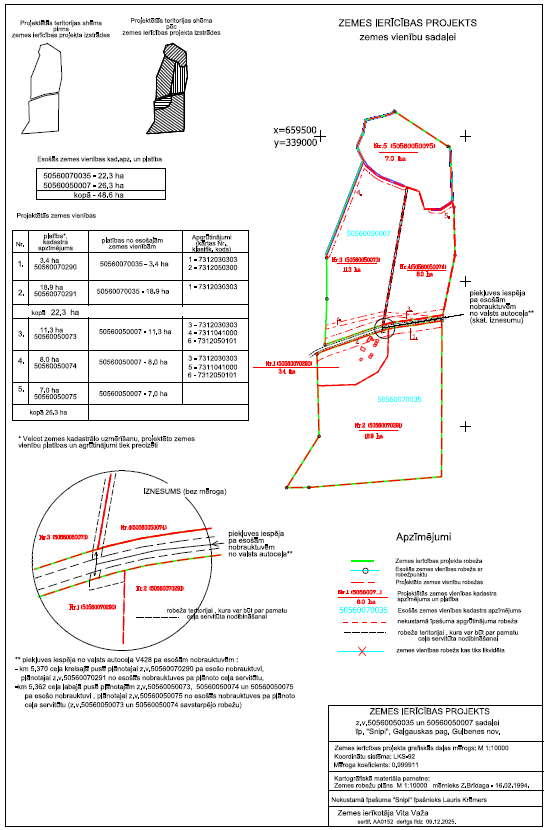 16.Par zemes ierīcības projekta apstiprināšanu Lizuma pagasta nekustamajam īpašumam “Viņķeles”ZIŅO: Guna ŠvikaLĒMUMA PROJEKTU SAGATAVOJA: Lolita VīksniņaDEBATĒS PIEDALĀS: navAttīstības un tautsaimniecības komiteja atklāti balsojot:ar 5 balsīm "Par" (Ainārs Brezinskis, Guna Pūcīte, Guna Švika, Gunārs Ciglis, Mudīte Motivāne), "Pret" – nav, "Atturas" – nav, NOLEMJ:Virzīt izskatīšanai domes sēdē lēmumprojektu:Par zemes ierīcības projekta apstiprināšanu Lizuma pagastanekustamajam īpašumam “Viņķeles”Izskatot sabiedrības ar ierobežotu atbildību “METRUM AV”, reģistrācijas numurs 40103947722, juridiskā adrese: Ģertrūdes iela 47 - 4, Rīga, LV-1011, 2023.gada 9.maija iesniegumu (Gulbenes novada pašvaldībā saņemts 2023.gada 9.maijā un reģistrēts ar Nr. GND/5.13.3/23/1019-S) ar lūgumu apstiprināt zemes ierīkotājas Daigas Eglītes (zemes ierīkotāja sertifikāts Nr.AA0081, derīgs līdz 2026.gada 26.janvārim) izstrādāto zemes ierīcības projektu nekustamajā īpašumā “Viņķeles”, Lizuma pagasts, Gulbenes novads, kadastra numurs 5072 007 0005, ietilpstošajai zemes vienībai ar kadastra apzīmējumu 5072 007 0005, 54,4 ha platībā, pamatojoties uz Pašvaldību likuma 10.panta pirmās daļas 21.punktu, kas nosaka, ka dome ir tiesīga izlemt ikvienu pašvaldības kompetences jautājumu; tikai domes kompetencē ir pieņemt lēmumus citos ārējos normatīvajos aktos paredzētajos gadījumos, Zemes ierīcības likuma 19.pantu, kas nosaka, ka zemes ierīcības projektu un tā grozījumus apstiprina vietējā pašvaldība, izdodot administratīvo aktu, Ministru kabineta 2016.gada 2.augusta noteikumu Nr.505 “Zemes ierīcības projekta izstrādes noteikumi” 26.punktu, kas nosaka, ka pēc projekta saņemšanas apstiprināšanai vietējā pašvaldība izdod administratīvo aktu par projekta apstiprināšanu vai noraidīšanu, norādot vai pielikumā pievienojot informāciju par tās zemes vienības kadastra apzīmējumu, kurai izstrādāts projekts, un projekta grafiskās daļas rekvizītus (attiecīgā zemes ierīkotāja vārdu, uzvārdu, datumu un laiku, kad tas minēto dokumentu ir parakstījis) vai projekta grafiskās daļas kopiju, 28.punktu, kas nosaka, ka, ja projektu apstiprina, vietējā pašvaldība pieņem uz projektētajām zemes vienībām attiecināmus lēmumus, tostarp lēmumu par: adreses piešķiršanu, ja pēc zemes ierīcības darbiem paredzēts izveidot jaunu adresācijas objektu; nekustamā īpašuma lietošanas mērķu noteikšanu vai maiņu, Ministru kabineta 2006.gada 20.jūnija noteikumu Nr.496 “Nekustamā īpašuma lietošanas mērķu klasifikācija un nekustamā īpašuma lietošanas mērķu noteikšanas un maiņas kārtība” 16.1.apakšpunktu, kas nosaka, ka lietošanas mērķi nosaka, ja tiek izveidota jauna zemes vienība vai zemes vienības daļa, 30.punktu, kas nosaka, ka lauku teritorijās zemes vienībai, kuru izmanto tikai lauksaimniecībai, mežsaimniecībai un ūdenssaimniecībai, nosaka vienu lietošanas mērķi; lai noteiktu lietošanas mērķi, nosaka zemes vienībā dominējošo ekonomisko darbību, salīdzinot zemes lietošanas veidu platības meža zemei, zemei zem ūdeņiem un lauksaimniecībā izmantojamai zemei; uz zemes vienības esošai dzīvojamo ēku un palīgēku vai lauku saimniecību nedzīvojamo ēku apbūvei atsevišķi nenosaka lietošanas mērķi no lietošanas mērķu klases “Apbūves zeme”, Ministru kabineta 2021.gada 29.jūnija noteikumu Nr.455 „Adresācijas noteikumi” 9.punktu, kas nosaka, ka pašvaldībai bez personas piekrišanas, izvērtējot konkrēto situāciju, ir tiesības piešķirt adresi, ja adrese adresācijas objektam nav piešķirta, un mainīt, tai skaitā precizēt adreses pieraksta formu, vai likvidēt piešķirto adresi, ja tā neatbilst šo noteikumu prasībām, Gulbenes novada domes 2018.gada 27.decembra saistošajiem noteikumiem Nr.20 “Gulbenes novada teritorijas plānojums, Teritorijas izmantošanas un apbūves noteikumi un grafiskā daļa”, un Attīstības un tautsaimniecības komitejas ieteikumu, atklāti balsojot: ar … balsīm “PAR”- , “PRET”- , “ATTURAS”- , Gulbenes novada dome NOLEMJ:1. APSTIPRINĀT zemes ierīkotājas Daigas Eglītes (zemes ierīkotāja sertifikāts Nr.AA0081, derīgs līdz 2026.gada 26.janvārim) izstrādāto zemes ierīcības projektu nekustamajā īpašumā “Viņķeles”, Lizuma pagasts, Gulbenes novads, kadastra numurs 5072 007 0005, ietilpstošajai zemes vienībai ar kadastra apzīmējumu 5072 007 0005, 54,4 ha platībā. Zemes vienības sadalījuma robežas noteikt saskaņā ar zemes ierīcības projekta grafisko daļu (pielikums), kas ir šī lēmuma neatņemama sastāvdaļa.2. Saglabāt nekustamā īpašuma ar nosaukumu “Viņķeles”, kadastra numurs 5072 007 0005, sastāvā jaunizveidoto zemes vienību ar kadastra apzīmējumu 5072 007 0093 (projektā Nr.1) un aptuveno platību 1,1 ha; noteikt nekustamā īpašuma lietošanas mērķi – zeme, uz kuras galvenā saimnieciskā darbība ir lauksaimniecība (NĪLM kods 0101), saglabāt adresi: “Viņķeles”, Lizuma pag., Gulbenes nov., LV-4425.3. Izveidot nekustamo īpašumu ar nosaukumu “Viņķeļu lauki”, kurā iekļaut jaunizveidoto zemes vienību ar kadastra apzīmējumu 5072 007 0094 (projektā Nr.2) un aptuveno platību 53,3 ha; noteikt nekustamā īpašuma lietošanas mērķi – zeme, uz kuras galvenā saimnieciskā darbība ir lauksaimniecība (NĪLM kods 0101).4. Lēmumu nosūtīt:4.1 sabiedrībai ar ierobežotu atbildību “METRUM AV” uz elektroniskā pasta adresi: gulbene@metrum.lv;4.2. Valsts zemes dienesta Vidzemes reģionālajai pārvaldei nosūtīšanai e-adresē adreses reģistrēšanai;4.3. ….Pamatojoties uz Administratīvā procesa likuma 76.panta otro daļu, 79.panta pirmo daļu, 188.panta pirmo un otro daļu un 189.pantu, šo lēmumu viena mēneša laikā no tā spēkā stāšanās dienas (administratīvais akts, saskaņā ar Administratīvā procesa likuma 70.panta pirmo daļu, stājas spēkā ar brīdi, kad tas paziņots adresātam (saskaņā ar Paziņošanas likuma 8.panta trešo daļu dokuments, kas paziņots kā ierakstīta pasta sūtījums, uzskatāms par paziņotu septītajā dienā pēc tā nodošanas pastā)) var apstrīdēt Gulbenes novada pašvaldībā vai uzreiz pārsūdzēt Administratīvās rajona tiesas attiecīgajā tiesu namā pēc pieteicēja adreses vai nekustamā īpašuma atrašanās vietas.Pielikums 25.05.2023. Gulbenes novada domes lēmumam GND/2023/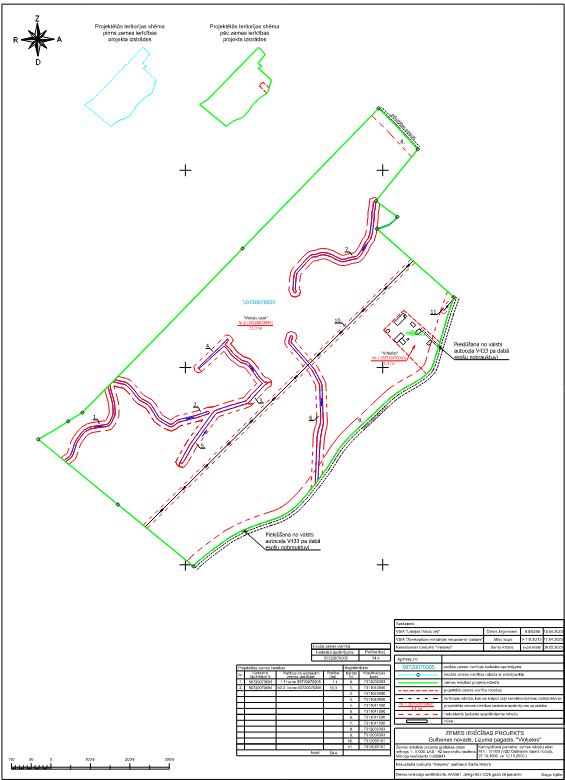 17.Par grozījumiem Gulbenes novada domes 2023. gada 26. janvāra lēmumā Nr. GND/2023/86 (protokols Nr.2; 74.p.) “Par zemes ierīcības projekta apstiprināšanu Lizuma pagasta nekustamajam īpašumam “Jaunzemi - 2””ZIŅO: Guna ŠvikaLĒMUMA PROJEKTU SAGATAVOJA: Lolita VīksniņaDEBATĒS PIEDALĀS: navAttīstības un tautsaimniecības komiteja atklāti balsojot:ar 5 balsīm "Par" (Ainārs Brezinskis, Guna Pūcīte, Guna Švika, Gunārs Ciglis, Mudīte Motivāne), "Pret" – nav, "Atturas" – nav, NOLEMJ:Virzīt izskatīšanai domes sēdē lēmumprojektu:Par grozījumiem Gulbenes novada domes 2023. gada 26. janvāra lēmumā Nr. GND/2023/86 (protokols Nr.2; 74.p.) “Par zemes ierīcības projekta apstiprināšanu Lizuma pagasta nekustamajam īpašumam “Jaunzemi - 2””Izskatīts …., 2023.gada 8.maija iesniegums (Gulbenes novada pašvaldībā saņemts 2023.gada 8.maijā un reģistrēts ar Nr. GND/5.13.3/23/1001-B) ar lūgumu veikt grozījumus Gulbenes novada domes 2023.gada 26.janvāra lēmumā “Par zemes ierīcības projekta apstiprināšanu Lizuma pagasta nekustamajam īpašumam “Jaunzemi – 2” (protokols Nr.2; 74.p.), paredzot nekustamā īpašuma ar nosaukumu “Jaunzemi – 2” sastāvā saglabāt jaunizveidoto zemes vienību ar kadastra apzīmējumu 5072 008 0164, 8,69 ha platībā, un zemes vienību ar kadastra apzīmējumu 5072 008 0043, 13,33 ha platībā, bet nekustamā īpašuma ar nosaukumu “Bērzlapi” sastāvā saglabāt jaunizveidoto zemes vienību ar kadastra apzīmējumu 5072 008 0163, 1,02 ha platībā. Lūgums pamatots ar nekustamā īpašuma ar nosaukumu “Jaunzemi – 2” īpašnieka vēlmi atsavināt lauksaimniecībā izmantojamo zemi.Gulbenes novada dome 2023. gada 26. janvārī pieņēma lēmumu Nr. GND/2023/86 (protokols Nr.2; 74.p.) “Par zemes ierīcības projekta apstiprināšanu Lizuma pagasta nekustamajam īpašumam “Jaunzemi - 2”” (turpmāk – Lēmums), ar kuru nolēma apstiprināt Daigas Eglītes (zemes ierīkotāja sertifikāts Nr.AA0081, derīgs līdz 2026.gada 26.janvārim) izstrādāto zemes ierīcības projektu nekustamajā īpašumā “Jaunzemi - 2”, Lizuma pagasts, Gulbenes novads, kadastra numurs 5072 008 0042, ietilpstošajai zemes vienībai ar kadastra apzīmējumu 5072 008 0042, 9,71 ha platībā. Lēmumā noteikts, ka nekustamā īpašuma ar nosaukumu “Jaunzemi – 2” sastāvā saglabāt jaunizveidoto zemes vienību ar kadastra apzīmējumu 5072 008 0164, 8,69 ha platībā. Pamatojoties uz Nekustamā īpašuma valsts kadastra likuma 1.panta 14.punktu, kas nosaka, ka nekustamā īpašuma nosaukums ir ar pašvaldības lēmumu nekustamajam īpašumam lauku apvidū un, ja nekustamā īpašuma sastāvā esošā zemes vienība vai būve nav adresācijas objekts, nekustamajam īpašumam pilsētā vai ciema teritorijā piešķirts rekvizīts, kas nav adrese, Lēmumā nolemts piešķirt jaunu nekustamā īpašuma nosaukumu “Bērzlapi”, kura sastāvā saglabāt esošo zemes vienību ar kadastra apzīmējumu 5072 008 0043, 13,33 ha platībā, un jaunizveidoto zemes vienību ar kadastra apzīmējumu 5072 008 0163, 1,02 ha platībā. Nekustamā īpašuma ar nosaukumu “Jaunzemi – 2”, Lizuma pagasts, Gulbenes novads, kadastra numurs 5072 008 0042, īpašuma tiesības …. (turpmāk – Īpašnieks) ir nostiprinātas 2017.gada 24.oktobrī ar Vidzemes rajona tiesas lēmumu, par ko Lizuma pagasta zemesgrāmatas nodalījumā Nr. 100000440840 izdarīts ieraksts, žurnāls Nr. 300004456869. Lēmuma pieņemšanas brīdī Īpašnieks nebija Gulbenes novada pašvaldībā iesniedzis iesniegumu ar norādījumu par nesadalītās zemes vienības ar kadastra apzīmējumu 5072 008 0043, 13,33 ha platībā, atrašanos nekustamā īpašuma ar nosaukumu “Jaunzemi – 2” sastāvā. Ņemot vērā iepriekš minēto un Īpašnieka vēlmi, Lēmumā par zemes vienības ar kadastra apzīmējumu 5072 008 0043, 13,33 ha platībā, atrašanos nekustamā īpašuma ar nosaukumu “Bērzlapi” sastāvā, ir jāveic grozījumi.Pašvaldību likuma 10.panta pirmās daļas 21.punkts nosaka, ka dome ir tiesīga izlemt ikvienu pašvaldības kompetences jautājumu; tikai domes kompetencē ir pieņemt lēmumus citos ārējos normatīvajos aktos paredzētajos gadījumos.Nekustamā īpašuma valsts kadastra likuma 1.panta 14.punkts nosaka, ka nekustamā īpašuma nosaukums ir ar pašvaldības lēmumu nekustamajam īpašumam lauku apvidū un, ja nekustamā īpašuma sastāvā esošā zemes vienība vai būve nav adresācijas objekts, nekustamajam īpašumam pilsētā vai ciema teritorijā piešķirts rekvizīts, kas nav adrese. Šā likuma 19.panta 1.punkts nosaka, ka, pamatojoties uz šā likuma 24.panta pirmās daļas 1., 2., 3., 5., 6., 7. un 11.punktā minēto personu iesniegumu, atbilstoši normatīvo aktu un šā likuma 34.panta nosacījumiem Kadastra informācijas sistēmā drīkst sadalīt reģistrētu nekustamā īpašuma objektu vairākos nekustamā īpašuma objektos. Nekustamā īpašuma valsts kadastra likuma 32.panta pirmā daļa nosaka, ka nekustamo īpašumu veido un tā sastāvu groza normatīvajos aktos noteiktajā kārtībā, savukārt 33.panta 4.punkts nosaka, ka nekustamo īpašumu veido, grozot reģistrēta nekustamā īpašuma sastāvu, no tā atdalot nekustamā īpašuma objektu.Pamatojoties uz Pašvaldību likuma 10.panta pirmās daļas 21.punktu, Nekustamā īpašuma valsts kadastra likuma 1.panta 14.punktu, 19.panta 1.punktu, 32.panta pirmo daļu, 33.panta 4.punktu, un Attīstības un tautsaimniecības komitejas ieteikumu, atklāti balsojot: ar … balsīm “PAR”- , “PRET”- , “ATTURAS”- , Gulbenes novada dome NOLEMJ:1. Izdarīt Gulbenes novada domes 2023. gada 26. janvāra lēmumā Nr. GND/2023/86 (protokols Nr.2; 74.p.) “Par zemes ierīcības projekta apstiprināšanu Lizuma pagasta nekustamajam īpašumam “Jaunzemi - 2”” šādus grozījumus: 1.1.	izteikt 2. punktu šādā redakcijā: “2. SAGLABĀT nekustamajam īpašumam, kas sastāv no jaunizveidotās zemes vienības ar kadastra apzīmējumu 5072 008 0164 un aptuveno platību 8,69 ha, un esošās zemes vienības ar kadastra apzīmējumu 5072 008 0043, 13,33 ha platībā, nosaukumu “Jaunzemi – 2”. Jaunizveidotajai zemes vienībai ar kadastra apzīmējumu 5072 008 0164, 8,69 ha platībā, noteikt zemes lietošanas mērķi – zeme, uz kuras galvenā saimnieciskā darbība ir lauksaimniecība (NĪLM kods 0101).”1.2.	izteikt 3. punktu šādā redakcijā: “3. PIEŠĶIRT nekustamajam īpašumam, kas sastāv no jaunizveidotās zemes vienības ar kadastra apzīmējumu 5072 008 0163 un aptuveno platību 1,02 ha, un uz tās esošajām ēkām (būvēm) ar kadastra apzīmējumiem 5072 008 0042 001, 5072 008 0042 002, 5072 008 0042 003, 5072 008 0042 004, 5072 008 0042 006, 5072 008 0042 007, 5072 008 0042 008, nosaukumu “Bērzlapi”. Jaunizveidotajai zemes vienībai ar kadastra apzīmējumu 5072 008 0163, 1,02 ha platībā, noteikt lietošanas mērķi – zeme, uz kuras galvenā saimnieciskā darbība ir lauksaimniecība (NĪLM kods 0101); piešķirt adresi: “Bērzlapi”, Lizuma pag., Gulbenes nov. Mainīt adresi ēkām (būvēm) ar kadastra apzīmējumiem 5072 008 0042 001, 5072 008 0042 002, 5072 008 0042 003, 5072 008 0042 004, 5072 008 0042 006, 5072 008 0042 007, 5072 008 0042 008, no “Jaunzemi - 2”, Lizuma pag., Gulbenes nov., uz “Bērzlapi”, Lizuma pag., Gulbenes nov.”4. Lēmumu nosūtīt:4.1. sabiedrībai ar ierobežotu atbildību “METRUM”, e-pasts: gulbene@metrum.lv;4.2. Valsts zemes dienesta Vidzemes reģionālajai pārvaldei uz elektroniskā pasta adresi adreses reģistrēšanai;4.3. …..Pamatojoties uz Administratīvā procesa likuma 76.panta otro daļu, 79.panta pirmo daļu, 188.panta pirmo un otro daļu un 189.pantu, šo lēmumu viena mēneša laikā no tā spēkā stāšanās dienas (administratīvais akts, saskaņā ar Administratīvā procesa likuma 70.panta pirmo daļu, stājas spēkā ar brīdi, kad tas paziņots adresātam (saskaņā ar Paziņošanas likuma 8.panta trešo daļu dokuments, kas paziņots kā ierakstīta pasta sūtījums, uzskatāms par paziņotu septītajā dienā pēc tā nodošanas pastā)) var apstrīdēt Gulbenes novada pašvaldībā vai uzreiz pārsūdzēt Administratīvās rajona tiesas attiecīgajā tiesu namā pēc pieteicēja adreses vai nekustamā īpašuma atrašanās vietas.18.Par dzīvokļa īpašuma “Šķieneri 10” – 23, Šķieneri, Stradu pagasts, Gulbenes novads, nosacītās cenas apstiprināšanuZIŅO: Guna ŠvikaLĒMUMA PROJEKTU SAGATAVOJA: Lelde BašķereDEBATĒS PIEDALĀS: navAttīstības un tautsaimniecības komiteja atklāti balsojot:ar 5 balsīm "Par" (Ainārs Brezinskis, Guna Pūcīte, Guna Švika, Gunārs Ciglis, Mudīte Motivāne), "Pret" – nav, "Atturas" – nav, NOLEMJ:Virzīt izskatīšanai domes sēdē lēmumprojektu:Par dzīvokļa īpašuma “Šķieneri 10” – 23, Šķieneri, Stradu pagasts, Gulbenes novads,nosacītās cenas apstiprināšanuGulbenes novada dome 2022.gada 29.decembrī pieņēma lēmumu Nr. GND/2022/1310 “Par Stradu pagasta dzīvokļa īpašuma “Šķieneri 10” - 23 atsavināšanu” (protokols Nr. 27; 97.p.), ar kuru nolēma nodot atsavināšanai Gulbenes novada pašvaldībai piederošo dzīvokļa īpašumu “Šķieneri 10” – 23, Šķieneri, Stradu pagasts, Gulbenes novads, kadastra numurs 5090 900 0357, par brīvu cenu …., un uzdeva Gulbenes novada domes Īpašuma novērtēšanas un izsoļu komisijai organizēt nekustamā īpašuma novērtēšanu un nosacītās cenas noteikšanu un iesniegt to apstiprināšanai Gulbenes novada domes sēdē. Sabiedrība ar ierobežotu atbildību “DZIETI”, reģistrācijas Nr.42403010964, juridiskā adrese: Zemnieku iela 5, Rēzekne, LV–4601, sastādīja atskaiti (saņemta Gulbenes novada pašvaldībā 2023.gada 21.aprīlī un reģistrēta ar Nr. GND/4.18/23/1183-D) par dzīvokļa īpašuma “Šķieneri 10” – 23, Šķieneri, Stradu pagasts, Gulbenes novads, kadastra numurs 5090 900 0357, tirgus vērtību.Ņemot vērā Gulbenes novada domes Īpašuma novērtēšanas un izsoļu komisijas 2023.gada 11.maija sēdes lēmumu, protokols Nr. GND/2.7.2/23/71, pamatojoties uz Pašvaldību likuma 10.panta pirmās daļas 16.punktu, kas nosaka, ka dome ir tiesīga izlemt ikvienu pašvaldības kompetences jautājumu; tikai domes kompetencē ir lemt par pašvaldības nekustamā īpašuma atsavināšanu un apgrūtināšanu, kā arī par nekustamā īpašuma iegūšanu, savukārt šā likuma 10.panta pirmās daļas 21.punktu, kas nosaka, ka dome ir tiesīga izlemt ikvienu pašvaldības kompetences jautājumu; tikai domes kompetencē ir pieņemt lēmumus citos ārējos normatīvajos aktos paredzētajos gadījumos, Publiskas personas mantas atsavināšanas likuma 37.panta pirmās daļas 4.punktu, kas nosaka, ka pārdot publiskas personas mantu par brīvu cenu var, ja nekustamo īpašumu iegūst 4.panta ceturtajā daļā minētā persona; šajā gadījumā pārdošanas cena ir vienāda ar nosacīto cenu, 37.panta piekto daļu, kas nosaka, ka, ja nekustamo īpašumu pārdod par brīvu cenu šā likuma 4.panta ceturtajā daļā minētajām personām, institūcija, kas organizē nekustamā īpašuma atsavināšanu (9.pants), nosūta tām atsavināšanas paziņojumu, un Attīstības un tautsaimniecības komitejas ieteikumu, atklāti balsojot: PAR – ; PRET –; ATTURAS –, Gulbenes novada dome NOLEMJ:APSTIPRINĀT dzīvokļa īpašuma “Šķieneri 10” – 23, Šķieneri, Stradu pagasts, Gulbenes novads, kadastra numurs 5090 900 0357, kas sastāv no trīs istabu dzīvokļa 66,3 kv.m. platībā (telpu grupas ar kadastra apzīmējums 5090 002 0034 050 023), un pie tā piederošām kopīpašuma 650/35218 domājamām daļām no daudzdzīvokļu mājas (būves kadastra apzīmējums 5090 002 0034 050), nosacīto cenu 5400 EUR (pieci tūkstoši četri simti euro).2. UZDOT Gulbenes novada domes Īpašuma novērtēšanas un izsoļu komisijai organizēt dzīvokļa īpašuma “Šķieneri 10” – 23, Šķieneri, Stradu pagasts, Gulbenes novads, kadastra numurs 5090 900 0357, atsavināšanu.19.Par dzīvokļa īpašuma Lazdu iela 7A - 8, Gulbene, Gulbenes novads, nosacītās cenas apstiprināšanuZIŅO: Guna ŠvikaLĒMUMA PROJEKTU SAGATAVOJA: Lelde BašķereDEBATĒS PIEDALĀS: navAttīstības un tautsaimniecības komiteja atklāti balsojot:ar 5 balsīm "Par" (Ainārs Brezinskis, Guna Pūcīte, Guna Švika, Gunārs Ciglis, Mudīte Motivāne), "Pret" – nav, "Atturas" – nav, NOLEMJ:Virzīt izskatīšanai domes sēdē lēmumprojektu:Par dzīvokļa īpašuma Lazdu iela 7A - 8, Gulbene, Gulbenes novads,nosacītās cenas apstiprināšanuGulbenes novada dome 2023.gada 30.martā pieņēma lēmumu Nr. GND/2023/291 “Par Gulbenes pilsētas dzīvokļa īpašuma Lazdu iela 7A – 8 atsavināšanu” (protokols Nr. 4; 77.p.), ar kuru nolēma nodot atsavināšanai Gulbenes novada pašvaldībai piederošo dzīvokļa īpašumu Lazdu iela 7A - 8, Gulbene, Gulbenes novads, kadastra numurs 5001 900 0369, par brīvu cenu …, un uzdeva Gulbenes novada domes Īpašuma novērtēšanas un izsoļu komisijai organizēt nekustamā īpašuma novērtēšanu un nosacītās cenas noteikšanu un iesniegt to apstiprināšanai Gulbenes novada domes sēdē. Sabiedrība ar ierobežotu atbildību “DZIETI”, reģistrācijas Nr.42403010964, juridiskā adrese: Zemnieku iela 5, Rēzekne, LV–4601, sastādīja atskaiti (saņemta Gulbenes novada pašvaldībā 2023.gada 3.aprīlī un reģistrēta ar Nr. GND/4.18/23/853) par dzīvokļa īpašuma Lazdu iela 7A - 8, Gulbene, Gulbenes novads, kadastra numurs 5001 900 0369, tirgus vērtību.Ņemot vērā Gulbenes novada domes Īpašuma novērtēšanas un izsoļu komisijas 2023.gada 11.maija sēdes lēmumu, protokols Nr. GND/2.7.2/23/72, pamatojoties uz Pašvaldību likuma 10.panta pirmās daļas 16.punktu, kas nosaka, ka dome ir tiesīga izlemt ikvienu pašvaldības kompetences jautājumu; tikai domes kompetencē ir lemt par pašvaldības nekustamā īpašuma atsavināšanu un apgrūtināšanu, kā arī par nekustamā īpašuma iegūšanu, savukārt šā likuma 10.panta pirmās daļas 21.punktu, kas nosaka, ka dome ir tiesīga izlemt ikvienu pašvaldības kompetences jautājumu; tikai domes kompetencē ir pieņemt lēmumus citos ārējos normatīvajos aktos paredzētajos gadījumos, Publiskas personas mantas atsavināšanas likuma 37.panta pirmās daļas 4.punktu, kas nosaka, ka pārdot publiskas personas mantu par brīvu cenu var, ja nekustamo īpašumu iegūst 4.panta ceturtajā daļā minētā persona; šajā gadījumā pārdošanas cena ir vienāda ar nosacīto cenu, 37.panta piekto daļu, kas nosaka, ka, ja nekustamo īpašumu pārdod par brīvu cenu šā likuma 4.panta ceturtajā daļā minētajām personām, institūcija, kas organizē nekustamā īpašuma atsavināšanu (9.pants), nosūta tām atsavināšanas paziņojumu, un Attīstības un tautsaimniecības komitejas ieteikumu, atklāti balsojot: PAR – ; PRET –; ATTURAS –, Gulbenes novada dome NOLEMJ:APSTIPRINĀT dzīvokļa īpašuma Lazdu iela 7A - 8, Gulbene, Gulbenes novads, kadastra numurs 5001 900 0369, kas sastāv no divistabu dzīvokļa 60 kv.m. platībā (telpu grupas ar kadastra apzīmējums 5001 002 0095 001 008), un pie tā piederošām kopīpašuma 585/11860 domājamām daļām no daudzdzīvokļu mājas (būves kadastra apzīmējums 5001 002 0095 001), kopīpašuma 585/11860 domājamām daļām no zemes (zemes vienības kadastra apzīmējums 5001 002 0095), nosacīto cenu 8300 EUR (astoņi tūkstoši trīs simti euro).2. UZDOT Gulbenes novada domes Īpašuma novērtēšanas un izsoļu komisijai organizēt dzīvokļa īpašuma Lazdu iela 7A - 8, Gulbene, Gulbenes novads, kadastra numurs 5001 900 0369, atsavināšanu.20.Par dzīvokļa īpašuma Rīgas iela 58A - 19, Gulbene, Gulbenes novads, nosacītās cenas apstiprināšanuZIŅO: Guna ŠvikaLĒMUMA PROJEKTU SAGATAVOJA: Lelde BašķereDEBATĒS PIEDALĀS: navAttīstības un tautsaimniecības komiteja atklāti balsojot:ar 5 balsīm "Par" (Ainārs Brezinskis, Guna Pūcīte, Guna Švika, Gunārs Ciglis, Mudīte Motivāne), "Pret" – nav, "Atturas" – nav, NOLEMJ:Virzīt izskatīšanai domes sēdē lēmumprojektu:Par dzīvokļa īpašuma Rīgas iela 58A – 19, Gulbene, Gulbenes novads,nosacītās cenas apstiprināšanuGulbenes novada dome 2022.gada 28.jūlijā pieņēma lēmumu Nr. GND/2022/661 “Par Gulbenes pilsētas dzīvokļa īpašuma Rīgas iela 58A – 19 atsavināšanu” (protokols Nr. 14; 6.p.), ar kuru nolēma nodot atsavināšanai Gulbenes novada pašvaldībai piederošo dzīvokļa īpašumu Rīgas iela 58A - 19, Gulbene, Gulbenes novads, kadastra numurs 5001 900 2681, par brīvu cenu …, un uzdeva Gulbenes novada domes Īpašuma novērtēšanas un izsoļu komisijai organizēt nekustamā īpašuma novērtēšanu un nosacītās cenas noteikšanu un iesniegt to apstiprināšanai Gulbenes novada domes sēdē. Sabiedrība ar ierobežotu atbildību “DZIETI”, reģistrācijas Nr.42403010964, juridiskā adrese: Zemnieku iela 5, Rēzekne, LV–4601, sastādīja atskaiti (saņemta Gulbenes novada pašvaldībā 2023.gada 5.aprīlī un reģistrēta ar Nr. GND/4.18/23/887) par dzīvokļa īpašuma Rīgas iela 58A – 19, Gulbene, Gulbenes novads, kadastra numurs 5001 900 2681, tirgus vērtību.Ņemot vērā Gulbenes novada domes Īpašuma novērtēšanas un izsoļu komisijas 2023.gada 11.maija sēdes lēmumu, protokols Nr. GND/2.7.2/23/73, pamatojoties uz Pašvaldību likuma 10.panta pirmās daļas 16.punktu, kas nosaka, ka dome ir tiesīga izlemt ikvienu pašvaldības kompetences jautājumu; tikai domes kompetencē ir lemt par pašvaldības nekustamā īpašuma atsavināšanu un apgrūtināšanu, kā arī par nekustamā īpašuma iegūšanu, savukārt šā likuma 10.panta pirmās daļas 21.punktu, kas nosaka, ka dome ir tiesīga izlemt ikvienu pašvaldības kompetences jautājumu; tikai domes kompetencē ir pieņemt lēmumus citos ārējos normatīvajos aktos paredzētajos gadījumos, Publiskas personas mantas atsavināšanas likuma 37.panta pirmās daļas 4.punktu, kas nosaka, ka pārdot publiskas personas mantu par brīvu cenu var, ja nekustamo īpašumu iegūst 4.panta ceturtajā daļā minētā persona; šajā gadījumā pārdošanas cena ir vienāda ar nosacīto cenu, 37.panta piekto daļu, kas nosaka, ka, ja nekustamo īpašumu pārdod par brīvu cenu šā likuma 4.panta ceturtajā daļā minētajām personām, institūcija, kas organizē nekustamā īpašuma atsavināšanu (9.pants), nosūta tām atsavināšanas paziņojumu, un Attīstības un tautsaimniecības komitejas ieteikumu, atklāti balsojot: PAR – ; PRET –; ATTURAS –, Gulbenes novada dome NOLEMJ:APSTIPRINĀT dzīvokļa īpašuma Rīgas iela 58A – 19, Gulbene, Gulbenes novads, kadastra numurs 5001 900 2681, kas sastāv no divistabu dzīvokļa 39,9 kv.m. platībā (telpu grupas ar kadastra apzīmējums 5001 001 0082 001 019), un pie tā piederošām kopīpašuma 398/19908 domājamām daļām no daudzdzīvokļu mājas (būves kadastra apzīmējums 5001 001 0082 001), kopīpašuma 398/19908 domājamām daļām no zemes (zemes vienības kadastra apzīmējums 5001 001 0082), nosacīto cenu 6400 EUR (seši tūkstoši četri simti euro).2. UZDOT Gulbenes novada domes Īpašuma novērtēšanas un izsoļu komisijai organizēt dzīvokļa īpašuma Rīgas iela 58A – 19, Gulbene, Gulbenes novads, kadastra numurs 5001 900 2681, atsavināšanu.21.Par nekustamā īpašuma Gulbenes pilsētā ar nosaukumu “Raiņa iela 42” sastāvā ietilpstošās zemes vienības ar kadastra apzīmējumu 5001 008 0035, ½ domājamās daļas nosacītās cenas apstiprināšanuZIŅO: Guna ŠvikaLĒMUMA PROJEKTU SAGATAVOJA: Lelde BašķereDEBATĒS PIEDALĀS: navAttīstības un tautsaimniecības komiteja atklāti balsojot:ar 5 balsīm "Par" (Ainārs Brezinskis, Guna Pūcīte, Guna Švika, Gunārs Ciglis, Mudīte Motivāne), "Pret" – nav, "Atturas" – nav, NOLEMJ:Virzīt izskatīšanai domes sēdē lēmumprojektu:Par nekustamā īpašuma Gulbenes pilsētā ar nosaukumu “Raiņa iela 42”sastāvā ietilpstošās zemes vienības ar kadastra apzīmējumu 5001 008 0035,½ domājamās daļas nosacītās cenas apstiprināšanuGulbenes novada dome 2023.gada 30.martā pieņēma lēmumu Nr. GND/2023/294 “Par nekustamā īpašuma Gulbenes pilsētā ar nosaukumu “Raiņa iela 42” sastāvā ietilpstošās zemes vienības ar kadastra apzīmējumu 5001 008 0035, ½ domājamās daļas atsavināšanu” (protokols Nr. 4; 80.p.), ar kuru nolēma nodot atsavināšanai Gulbenes novada pašvaldībai piederošo nekustamā  īpašuma Gulbenes pilsētā ar nosaukumu “Raiņa iela 42”, kadastra numurs 5001 008 0035, sastāvā ietilpstošās zemes vienības ar kadastra apzīmējumu 5001 008 0035, 1797 kv.m. platībā, ½ domājamo daļu par brīvu cenu …, un uzdeva Gulbenes novada domes Īpašuma novērtēšanas un izsoļu komisijai organizēt nekustamā īpašuma novērtēšanu un nosacītās cenas noteikšanu un iesniegt to apstiprināšanai Gulbenes novada domes sēdē. Sabiedrība ar ierobežotu atbildību “DZIETI”, reģistrācijas Nr.42403010964, juridiskā adrese: Zemnieku iela 5, Rēzekne, LV–4601, sastādīja atskaiti (saņemta Gulbenes novada pašvaldībā 2023.gada 8.maijā un reģistrēta ar Nr. GND/4.18/23/1300-D) par nekustamā īpašuma Gulbenes pilsētā ar nosaukumu “Raiņa iela 42”, kadastra numurs 5001 008 0035, sastāvā ietilpstošās zemes vienības ar kadastra apzīmējumu 5001 008 0035, 1797 kv.m. platībā, ½ domājamās daļas tirgus vērtību.Ņemot vērā Gulbenes novada domes Īpašuma novērtēšanas un izsoļu komisijas 2023.gada 11.maija sēdes lēmumu, protokols Nr. GND/2.7.2/23/74, pamatojoties uz Pašvaldību likuma 10.panta pirmās daļas 16.punktu, kas nosaka, ka dome ir tiesīga izlemt ikvienu pašvaldības kompetences jautājumu; tikai domes kompetencē ir lemt par pašvaldības nekustamā īpašuma atsavināšanu un apgrūtināšanu, kā arī par nekustamā īpašuma iegūšanu, savukārt šā likuma 10.panta pirmās daļas 21.punktu, kas nosaka, ka dome ir tiesīga izlemt ikvienu pašvaldības kompetences jautājumu; tikai domes kompetencē ir pieņemt lēmumus citos ārējos normatīvajos aktos paredzētajos gadījumos, Publiskas personas mantas atsavināšanas likuma 37.panta pirmās daļas 4.punktu, kas nosaka, ka pārdot publiskas personas mantu par brīvu cenu var, ja nekustamo īpašumu iegūst 4.panta ceturtajā daļā minētā persona; šajā gadījumā pārdošanas cena ir vienāda ar nosacīto cenu, 37.panta piekto daļu, kas nosaka, ka, ja nekustamo īpašumu pārdod par brīvu cenu šā likuma 4.panta ceturtajā daļā minētajām personām, institūcija, kas organizē nekustamā īpašuma atsavināšanu (9.pants), nosūta tām atsavināšanas paziņojumu, un Attīstības un tautsaimniecības komitejas ieteikumu, atklāti balsojot: PAR – ; PRET –; ATTURAS –, Gulbenes novada dome NOLEMJ:APSTIPRINĀT nekustamā īpašuma Gulbenes pilsētā ar nosaukumu “Raiņa iela 42”, kadastra numurs 5001 008 0035, sastāvā ietilpstošās zemes vienības ar kadastra apzīmējumu 5001 008 0035, 1797 kv.m. platībā, ½ domājamajai daļai, nosacīto cenu 1900 EUR (viens tūkstotis deviņi simti euro).2. UZDOT Gulbenes novada domes Īpašuma novērtēšanas un izsoļu komisijai organizēt nekustamā īpašuma Gulbenes pilsētā ar nosaukumu “Raiņa iela 42”, kadastra numurs 5001 008 0035, sastāvā ietilpstošās zemes vienības ar kadastra apzīmējumu 5001 008 0035, 1797 kv.m. platībā, ½ domājamās daļas atsavināšanu.22.Par nekustamā īpašuma Alkšņu iela 5, Gulbene, Gulbenes novads, pirmās izsoles rīkošanu, noteikumu un sākumcenas apstiprināšanuZIŅO: Guna ŠvikaLĒMUMA PROJEKTU SAGATAVOJA: Lelde BašķereDEBATĒS PIEDALĀS: navAttīstības un tautsaimniecības komiteja atklāti balsojot:ar 5 balsīm "Par" (Ainārs Brezinskis, Guna Pūcīte, Guna Švika, Gunārs Ciglis, Mudīte Motivāne), "Pret" – nav, "Atturas" – nav, NOLEMJ:Virzīt izskatīšanai domes sēdē lēmumprojektu:Par nekustamā īpašuma Alkšņu iela 5, Gulbene, Gulbenes novads, pirmās izsoles rīkošanu, noteikumu un sākumcenas apstiprināšanuGulbenes novada dome 2022.gada 29.septembrī pieņēma lēmumu Nr.GND/2022/884 “Par nekustamā īpašuma Gulbenes pilsētā ar nosaukumu “Alkšņu iela 5” atsavināšanu” (protokols Nr. 19; 53.p.) ar kuru nolēma nodot atsavināšanai atklātā mutiskā izsolē ar augšupejošu soli nekustamo īpašumu Alkšņu iela 5, Gulbene, Gulbenes novads, kadastra numurs 5001 009 0137, un uzdeva Gulbenes novada domes Īpašuma novērtēšanas un izsoļu komisijai organizēt nekustamā īpašuma novērtēšanu un nosacītās cenas noteikšanu un iesniegt to apstiprināšanai Gulbenes novada domes sēdē.Sabiedrība ar ierobežotu atbildību “DZIETI”, reģistrācijas Nr.42403010964, juridiskā adrese: Zemnieku iela 5, Rēzekne, LV – 4601, sastādīja atskaiti (saņemta Gulbenes novada pašvaldībā 2023.gada 8.maijā un reģistrēta ar Nr.GND/4.18/23/1299-D) par nekustamā īpašuma Alkšņu iela 5, Gulbene, Gulbenes novads, kadastra numurs 5001 009 0137, tirgus vērtību.Ņemot vērā Gulbenes novada domes Īpašuma novērtēšanas un izsoļu komisijas 2023.gada 11.maija sēdes lēmumu, protokols Nr.GND/2.7.2/23/75, pamatojoties uz Pašvaldību likuma 10.panta pirmās daļas 16.punktu, kas nosaka, ka dome ir tiesīga izlemt ikvienu pašvaldības kompetences jautājumu; tikai domes kompetencē ir lemt par pašvaldības nekustamā īpašuma atsavināšanu un apgrūtināšanu, kā arī par nekustamā īpašuma iegūšanu, savukārt šā likuma 10.panta pirmās daļas 21.punktu, kas nosaka, ka dome ir tiesīga izlemt ikvienu pašvaldības kompetences jautājumu; tikai domes kompetencē ir pieņemt lēmumus citos ārējos normatīvajos aktos paredzētajos gadījumos, Publiskas personas mantas atsavināšanas likuma 3.panta pirmās daļas 1.punktu un otro daļu, 10.pantu, 15.pantu, un Attīstības un tautsaimniecības komitejas ieteikumu, atklāti balsojot: PAR – ___; PRET - ___; ATTURAS - ___, Gulbenes novada dome NOLEMJ:1. RĪKOT Gulbenes novada pašvaldībai piederošā nekustamā īpašuma Alkšņu iela 5, Gulbene, Gulbenes novads, kadastra numurs 5001 009 0137, kas sastāv no zemes vienības ar kadastra apzīmējumu 5001 009 0137, 0,7323 ha platībā, pirmo izsoli.2. APSTIPRINĀT Gulbenes novada pašvaldībai piederošā nekustamā īpašuma Alkšņu iela 5, Gulbene, Gulbenes novads, kadastra numurs 5001 009 0137, pirmās izsoles sākumcenu 9600 EUR (deviņi tūkstoši seši simti euro).3. APSTIPRINĀT Gulbenes novada pašvaldībai piederošā nekustamā īpašuma Alkšņu iela 5, Gulbene, Gulbenes novads, kadastra numurs 5001 009 0137, pirmās izsoles noteikumus (1.pielikums), kas ir šī lēmuma neatņemama sastāvdaļa.4. UZDOT Gulbenes novada pašvaldības Īpašuma novērtēšanas un izsoļu komisijai organizēt Gulbenes novada pašvaldībai piederošā nekustamā īpašuma Alkšņu iela 5, Gulbene, Gulbenes novads, kadastra numurs 5001 009 0137, pirmo izsoli.Pielikums 25.05.2023. Gulbenes novada domes lēmumam Nr.GND/2023/__Gulbenes novada pašvaldības nekustamā īpašuma – Alkšņu iela 5, Gulbene, Gulbenes novads, PIRMĀS IZSOLES NOTEIKUMI1. Vispārīgie noteikumi1.1. Šie noteikumi nosaka kārtību, kādā tiek rīkota pirmā mutiskā atklātā izsole ar augšupejošu soli Gulbenes novada pašvaldības nekustamā īpašuma Alkšņu iela 5, Gulbene, Gulbenes novads, kadastra numurs 5001 009 0137, (turpmāk – Objekts) pircēja noteikšanai. 1.2. Izsole notiek ievērojot Pašvaldību likumu, Publiskas personas mantas atsavināšanas likumu un šos izsoles noteikumus.1.3. Objekta izsoli rīko Gulbenes novada domes izveidotā Īpašuma novērtēšanas un izsoļu komisija (turpmāk – Izsoles komisija).1.4. Ziņas par izsolē atsavināmo Objektu:1.4.1. Gulbenes novada pašvaldības nekustamais īpašums Alkšņu iela 5, Gulbene, Gulbenes novads, kadastra numurs 5001 009 0137, kas sastāv no zemes vienības ar kadastra apzīmējumu 5001 009 0137, 0,7323 ha platībā. 1.4.2. Objekts ir Gulbenes novada pašvaldības īpašums. Tas reģistrēts Vidzemes rajona tiesas Zemesgrāmatu nodaļas Gulbenes pilsētas zemesgrāmatas nodalījumā Nr.100000669417.1.4.3. Pirmpirkuma tiesības uz Objekta iegādi nav.1.5. Sludinājums par Objekta atsavināšanu izsolē tiek publicēts Gulbenes novada pašvaldības bezmaksas izdevumā “Gulbenes novada ziņas”, Latvijas Republikas oficiālajā izdevumā “Latvijas Vēstnesis”, laikrakstā “Dzirkstele”, Gulbenes novada pašvaldības tīmekļa vietnē www.gulbene.lv.1.6. Ar izsoles noteikumiem var iepazīties Gulbenes novada pašvaldības tīmekļa vietnē www.gulbene.lv.1.7. Izsoles pretendentam, sākot no pirmā sludinājuma publicēšanas dienas, ir tiesības iepazīties ar Objektu, tā tehniskajiem rādītājiem – dokumentiem, kuri raksturo Objektu un ir pašvaldības rīcībā, iepriekš sazinoties e-pastā: dome@gulbene.lv, pa tālruni 64473194 (Gulbenes novada Gulbenes pilsētas pārvalde) vai 25728123 (Gulbenes novada Gulbenes pilsētas pārvaldes nekustamā īpašuma pārvaldnieks K.Rakstiņš).2. Izsoles veids, maksājumi un samaksas kārtība2.1. Objekta atsavināšanas veids ir mutiska atklāta izsole ar augšupejošu soli.2.2. Maksāšanas līdzekļi – 100% euro.2.3. Objekta izsoles sākumcena ir 9600 EUR (deviņi tūkstoši seši simti euro).2.4. Objekta nodrošinājums tiek noteikts 10% apmērā no izsoles nosacītās cenas, t.i. 960 EUR (deviņi simti sešdesmit euro). Tas iemaksājams pirms pieteikuma iesniegšanas, bezskaidras naudas norēķinu veidā, Gulbenes novada pašvaldības, reģistrācijas Nr.90009116327, kontā Nr.LV81UNLA0050019845884, AS “SEB banka”, norādot maksājuma mērķi “Nekustamā īpašuma Alkšņu iela 5, Gulbene, Gulbenes novads, izsoles nodrošinājums”. Nodrošinājums uzskatāms par iesniegtu, ja attiecīgā naudas summa ir saņemta norādītajā bankas kontā.2.5. Objekta izsoles solis tiek noteikts 5% apmērā no sākumcenas, t.i., 480 EUR (četri simti astoņdesmit euro).2.6. Nosolītā augstākā summa, atrēķinot naudā iemaksāto nodrošinājumu, jāsamaksā par Objektu divu nedēļu laikā no izsoles dienas, ieskaitot to bezskaidras naudas norēķinu veidā Gulbenes novada pašvaldības kontā Nr.LV81UNLA0050019845884, AS “SEB banka”, ar atzīmi “Nekustamā īpašuma Alkšņu iela 5, Gulbene, Gulbenes novads, pirkuma maksa”.Izsoles dalībniekiPar izsoles dalībnieku var kļūt jebkura fiziska vai juridiska persona, kura atbilst likuma “Par zemes privatizāciju lauku apvidos” 28.pantā izvirzītajām prasībām darījuma subjektam, kura līdz reģistrācijas brīdim ir iemaksājusi šo noteikumu 2.4.punktā noteikto nodrošinājumu, izsoles noteikumos noteiktajā termiņā iesniegusi pieteikumu dalībai izsolē un izpildījusi visus izsoles priekšnoteikumus, kurai nav Valsts ieņēmuma dienesta administrēto nodokļu (nodevu) parādu Latvijas Republikā vai valstī, kurā tā reģistrēta, tajā skaitā, valsts sociālās apdrošināšanas iemaksu parādi, kas kopsummā pārsniedz 150 EUR, kā arī nav maksājumu (nodokļi, nomas maksājumi utt.) parādu attiecībā pret Gulbenes novada pašvaldību.Izsoles dalībniekiem nedrīkst būt pasludināta maksātnespēja, tiem nav uzsākts likvidācijas process, to saimnieciskā darbība nav apturēta vai pārtraukta, vai nav uzsākta tiesvedība par darbības izbeigšanu, maksātnespēju vai bankrotu.Izsoles komisijas locekļi nevar būt Objekta pircēji, kā arī nevar pirkt Objektu citu personu uzdevumā.Izsoles pretendentu reģistrācija Izsoļu dalībnieku reģistrāIzsoles komisija, saņemot pieteikumu par piedalīšanos izsolē, sastāda izsoles dalībnieku sarakstu, kurā fiksē izsoles pretendentus pieteikumu iesniegšanas secībā.Pieteikums par piedalīšanos izsolē kopā ar izsoles noteikumos nosauktajiem dokumentiem iesniedzams personīgi Gulbenes novada valsts un pašvaldības vienotajā klientu apkalpošanas centrā vai nosūtot pa pastu ar norādi “Pieteikums nekustamā īpašuma izsolei” (Gulbenes novada pašvaldība, Ābeļu iela 2, Gulbene, Gulbenes novads, LV – 4401), vai elektroniski uz e-pasta adresi: dome@gulbene.lv, līdz 2023.gada 11.jūlijam plkst.15.00.Lai reģistrētos par izsoles dalībnieku izsoles noteikumos noteiktajā termiņā jāiesniedz:Fiziskai personai:pieteikums, kurā jānorāda: vārds, uzvārds, personas kods vai dzimšanas datums (personai, kurai nav piešķirts personas kods), kontaktadrese, personas papildu kontaktinformācija – elektroniskā pasta adrese un tālruņa numurs (ja tāds ir); izziņa, ka attiecībā pret Gulbenes novada pašvaldību nav maksājumu (nodokļi, nomas maksājumi utt.) parādu;maksājuma uzdevums par nodrošinājuma naudas samaksu.Pirms pretendenta reģistrēšanas izsoles dalībnieku sarakstā Izsoles komisija attiecībā uz fizisku personu pārbaudīs informāciju par tās saimniecisko darbību, Valsts ieņēmumu dienesta administrēto nodokļu parādiem, tajā skaitā valsts sociālās apdrošināšanas obligāto iemaksu parādiem, kas kopsummā pārsniedz 150 eiro, iegūstot informāciju Valsts ieņēmumu dienesta administrēto nodokļu (nodevu) parādnieku datubāzē. Faktu, ka informācija iegūta minētajā datubāzē, apliecina izdruka no šīs datubāzes, kurā fiksēts informācijas iegūšanas laiks.juridiskai personai: pieteikums, kurā jānorāda: nosaukums, reģistrācijas numurs, juridiskā adrese, papildu kontaktinformācija – elektroniskā pasta adrese un tālruņa numurs (ja tāds ir), solītāja pārstāvja vārds, uzvārds;attiecīgās institūcijas pilnvarojums iesniegt pieteikumu dalībai izsolē un pilnvarojums pārstāvībai izsolē (ja to nedara pārvaldes institūcija (amatpersona));izziņa, ka attiecībā pret Gulbenes novada pašvaldību nav maksājumu (nodokļi, nomas maksājumi utt.) parādu;maksājuma uzdevums par nodrošinājuma naudas samaksu.Pirms pretendenta reģistrēšanas izsoles dalībnieku sarakstā Izsoles komisija attiecībā uz juridisku personu pārbaudīs informāciju:par attiecīgo juridisko personu, tās pārvaldes institūciju (amatpersonu) kompetences apjomu, iegūstot izziņu Latvijas Republikas Uzņēmumu reģistra datubāzē. Faktu, ka informācija iegūta minētajā datubāzē, apliecina izdruka no šīs datubāzes;par Valsts ieņēmumu dienesta administrēto nodokļu parādiem, tajā skaitā valsts sociālās apdrošināšanas obligāto iemaksu parādiem, kas kopsummā pārsniedz 150 eiro, iegūstot informāciju Valsts ieņēmumu dienesta administrēto nodokļu (nodevu) parādnieku datubāzē. Faktu, ka informācija iegūta minētajā datubāzē, apliecina izdruka no šīs datubāzes, kurā fiksēts informācijas iegūšanas laiks. Izsoles pretendents netiek reģistrēts izsoles dalībnieku reģistrā, ja:nav vēl iestājies vai ir jau beidzies pretendentu reģistrācijas termiņš;ja nav iesniegti šo noteikumu 4.3.1.punktā vai 4.3.2.punktā norādītie dokumenti;iesniegtajos dokumentos norādītas nepatiesas ziņas;konstatēts, ka pretendentam ir izsoles noteikumu 3.1.punktā minētās parādsaistības;Gulbenes novada pašvaldības norādītajā bankas kontā nav saņemta nodrošinājuma nauda.Izsoles noriseIzsole notiks 2023.gada 13.jūlijā plkst.10.20 Gulbenes novada pašvaldības administrācijas ēkā, Ābeļu ielā 2, Gulbenē, Gulbenes novadā, 2.stāva zālē. Pirms izsoles uzsākšanas, Izsoles komisija pārliecinās par solītāju ierašanos pēc iepriekš sastādītā izsoles dalībnieku saraksta, pēc pases vai personas apliecības pārbaudot izsoles dalībnieka vai tā pilnvarotās personas personību. Ja kāds izsoles dalībnieks, kurš iekļauts dalībnieku sarakstā, uz izsoles sākuma brīdi nav ieradies izsoles vietā, par to izdarāma atzīme izsoles dalībnieku sarakstā un viņš izslēdzams no tā. Šajā gadījumā iemaksātā nodrošinājuma nauda netiek atmaksāta.Pirms izsoles sākšanas izsoles dalībnieki paraksta izsoles noteikumus, tādējādi apliecinot, ka pilnībā ar tiem ir iepazinušies un piekrīt tiem. Izsoles vadītājs atklāj izsoli, raksturo izsolāmo mantu, paziņo izsoles sākumcenu, izsoles soli un informē par solīšanas kārtību. Izsoles dalībnieki savu piekrišanu iegādāties izsoles Objektu apliecina mutvārdos un rakstiski, parakstoties izsoles dalībnieku sarakstā par katru nosolīto soli. Tas tiek fiksēts izsoles gaitas protokolā. Ja izsoles dalībnieku sarakstā tiek reģistrēts viens izsoles dalībnieks, notiek solīšana un izsolāmo īpašumu piedāvā pirkt vienīgajam izsoles dalībniekam par cenu, kuru veido izsoles sākumcena, kas paaugstināta par vienu izsoles soli. Ja izsoles dalībnieks nosola izsolāmo īpašumu par šajā punktā norādīto cenu, izsoles dalībnieks tiek uzskatīts par izsoles uzvarētāju. Ja izsoles vienīgais dalībnieks solījumu neveic, tiek uzskatīts, ka viņš izsolē nepiedalās un izsoles nodrošinājums viņam netiek atmaksāts. Ja izsoles dalībnieku sarakstā reģistrēti divi vai vairāki izsoles dalībnieki, solīšana sākas ar izsoles vadītāja nosaukto cenu, kuru veido izsoles sākumcena, kas paaugstināta par vienu izsoles soli.  Solīšana notiek pa vienam izsoles solim, kas noteikts šo noteikumu 2.5.punktā. Ja kāds izsoles dalībnieks atsakās no turpmākās solīšanas, viņa pēdējā solītā cena tiek apstiprināta ar izsoles dalībnieka parakstu izsoles dalībnieku sarakstā. Šajā gadījumā izsoles dalībniekam tiek atmaksāta iemaksātā nodrošinājuma nauda.Izsole ar augšupejošu soli turpinās, līdz kāds no tās dalībniekiem nosola visaugstāko cenu. Šajā gadījumā izsole tiek izsludināta par pabeigtu. Ja izsolē piedalās divi vai vairāki dalībnieki un neviens no viņiem nav pārsolījis izsoles sākumcenu vai arī cenu, kas izveidojusies palielinot izsoles sākumcenu, izsole atzīstama par nenotikušu, bet iemaksātā nodrošinājuma nauda netiek atmaksāta izsoles dalībniekiem. Šādā gadījumā rīkojama atkārtota izsole.Atkārtotas izsoles gadījumā Gulbenes novada dome ar atsevišķu lēmumu nosaka atkārtotās izsoles Objekta sākumcenu, to samazinot ne vairāk kā par 20% no nosacītās cenas vai atstājot negrozītu.Izsoles rezultātu apstiprināšana un pirkuma līguma noslēgšanaIzsoles komisija apstiprina izsoles protokolu septiņu dienu laikā pēc izsoles. Izsoles dalībniekam par Objektu nosolītā augstākā cena, atrēķinot naudā iemaksāto nodrošinājumu, jāsamaksā divu nedēļu laikā no izsoles dienas, ieskaitot to bezskaidras naudas norēķinu veidā Gulbenes novada pašvaldības kontā Nr.LV81UNLA0050019845884, AS “SEB banka” ar atzīmi “Nekustamā īpašuma Alkšņu iela 5, Gulbene, Gulbenes novads, pirkuma maksa”. Ja īpašumu nosolījušais izsoles dalībnieks šo noteikumu 6.2.punktā noteiktajā termiņā nav norēķinājies šajos noteikumos minētajā kārtībā, viņš zaudē tiesības uz nosolīto Objektu. Izsoles nodrošinājums attiecīgajam dalībniekam netiek atmaksāts. Ja nosolītājs noteiktajā termiņā nav samaksājis nosolīto cenu, par to informē izsoles dalībnieku, kurš nosolījis nākamo augstāko cenu un šim izsoles dalībniekam ir tiesības divu nedēļu laikā no paziņojuma saņemšanas dienas paziņot izsoles rīkotājam par Objekta pirkšanu par paša nosolīto augstāko cenu.Ja izsoles dalībnieks, kurš nosolījis nākamo augstāko cenu, noteiktajā termiņā paziņo pašvaldībai par Objekta pirkšanu, kā arī veic pirkuma maksājumu, izsoles rīkotājs viņu atzīst par izsoles uzvarētāju. Ja noteikumu 6.5.punktā noteiktais izsoles dalībnieks no īpašuma pirkuma atsakās vai norādītajā termiņā nenorēķinās par pirkumu, izsole tiek uzskatīta par nenotikušu. Šādā gadījumā rīkojama atkārtota izsole.Gulbenes novada dome izsoles rezultātus apstiprina ne vēlāk kā trīsdesmit dienu laikā pēc 6.2. vai 6.5.punktā paredzēto maksājumu nokārtošanas.Gulbenes novada pašvaldība trīsdesmit dienu laikā pēc izsoles rezultātu apstiprināšanas noslēdz ar izsoles uzvarētāju pirkuma līgumu.Pēc pirkuma  parakstīšanas visa dokumentācija, kas saistīta ar Gulbenes novada pašvaldības nekustamo īpašumu, tiek nodota ieguvējam, sastādot par to nodošanas – pieņemšanas aktu. Nekustamā īpašuma pārreģistrāciju Zemesgrāmatā Pircējs izdara par saviem līdzekļiem.Nenotikusi izsoleObjekta izsole uzskatāma par nenotikušu: ja uz izsoli nav reģistrēts neviens izsoles dalībnieks; ja neviens izsoles dalībnieks nav pārsolījis izsoles sākumcenu; ja vienīgais izsoles dalībnieks, kurš nosolījis izsolāmo īpašumu, nav parakstījis izsolāmā īpašuma pirkuma līgumu; ja neviens no izsoles dalībniekiem, kurš atzīts par nosolītāju, neveic pirkuma maksas samaksu šajos noteikumos norādītajā termiņā.8. Citi noteikumi8.1. Starp izsoles dalībniekiem aizliegta vienošanās, kas varētu ietekmēt izsoles rezultātus un gaitu.8.2. Izsoles pretendenti piekrīt, ka Izsoles komisija veic personas datu apstrādi, pārbaudot sniegto ziņu patiesumu.8.3. Iegūtie personas dati tiek apstrādāti ievērojot Fizisko personu datu apstrādes likuma 25.panta pirmo, trešo un ceturto daļu, Eiropas Parlamenta un Padomes 2016. gada 27. aprīļa regulas (ES) 2016/679 par fizisku personu aizsardzību attiecībā uz personas datu apstrādi un šādu datu brīvu apriti un ar ko atceļ direktīvu 95/46/EK (Vispārīgā datu aizsardzības regula) 6.panta 1.punktu), ar mērķi noslēgt pirkuma līgumu ar izsoles uzvarētāju.Gulbenes novada domes priekšsēdētājs						A.Caunītis23.Par nekustamā īpašuma Beļavas pagastā ar nosaukumu “Pēteri” pirmās izsoles rīkošanu, noteikumu un sākumcenas apstiprināšanuZIŅO: Guna ŠvikaLĒMUMA PROJEKTU SAGATAVOJA: Lelde BašķereDEBATĒS PIEDALĀS: navAttīstības un tautsaimniecības komiteja atklāti balsojot:ar 5 balsīm "Par" (Ainārs Brezinskis, Guna Pūcīte, Guna Švika, Gunārs Ciglis, Mudīte Motivāne), "Pret" – nav, "Atturas" – nav, NOLEMJ:Virzīt izskatīšanai domes sēdē lēmumprojektu:Par nekustamā īpašuma Beļavas pagastā ar nosaukumu “Pēteri” pirmās izsoles rīkošanu, noteikumu un sākumcenas apstiprināšanuGulbenes novada dome 2023.gada 30.martā pieņēma lēmumu Nr. GND/2023/295 “Par nekustamā īpašuma Beļavas pagastā ar nosaukumu “Pēteri” atsavināšanu” (protokols Nr. 4; 81.p.), ar kuru nolēma nodot atsavināšanai atklātā mutiskā izsolē ar augšupejošu soli nekustamo īpašumu Beļavas pagastā ar nosaukumu “Pēteri”, kadastra numurs 5044 010 0089, un uzdeva Gulbenes novada domes Īpašuma novērtēšanas un izsoļu komisijai organizēt nekustamā īpašuma novērtēšanu un nosacītās cenas noteikšanu un iesniegt to apstiprināšanai Gulbenes novada domes sēdē.Sabiedrība ar ierobežotu atbildību “DZIETI”, reģistrācijas Nr.42403010964, juridiskā adrese: Zemnieku iela 5, Rēzekne, LV – 4601, sastādīja atskaiti (saņemta Gulbenes novada pašvaldībā 2023.gada 8.maijā un reģistrēta ar Nr. GND/4.18/23/1303-D) par nekustamā īpašuma Beļavas pagastā ar nosaukumu “Pēteri”, kadastra numurs 5044 010 0089, tirgus vērtību.Ņemot vērā Gulbenes novada domes Īpašuma novērtēšanas un izsoļu komisijas 2023.gada 11.maija sēdes lēmumu, protokols Nr. GND/2.7.2/23/76, pamatojoties uz Pašvaldību likuma 10.panta pirmās daļas 16.punktu, kas nosaka, ka dome ir tiesīga izlemt ikvienu pašvaldības kompetences jautājumu; tikai domes kompetencē ir lemt par pašvaldības nekustamā īpašuma atsavināšanu un apgrūtināšanu, kā arī par nekustamā īpašuma iegūšanu, savukārt šā likuma 10.panta pirmās daļas 21.punktu, kas nosaka, ka dome ir tiesīga izlemt ikvienu pašvaldības kompetences jautājumu; tikai domes kompetencē ir pieņemt lēmumus citos ārējos normatīvajos aktos paredzētajos gadījumos, Publiskas personas mantas atsavināšanas likuma 3.panta pirmās daļas 1.punktu un otro daļu, 10.pantu, 15.pantu, un Attīstības un tautsaimniecības komitejas ieteikumu, atklāti balsojot: PAR – ___; PRET - ___; ATTURAS - ___, Gulbenes novada dome NOLEMJ:1. RĪKOT Gulbenes novada pašvaldībai piederošā nekustamā īpašuma Beļavas pagastā ar nosaukumu “Pēteri”, kadastra numurs 5044 010 0089, kas sastāv no zemes vienības ar kadastra apzīmējumu 5044 010 0089, 2,2 ha platībā, pirmo izsoli.2. APSTIPRINĀT Gulbenes novada pašvaldībai piederošā nekustamā īpašuma Beļavas pagastā ar nosaukumu “Pēteri”, kadastra numurs 5044 010 0089, pirmās izsoles sākumcenu 4400 EUR (četri tūkstoši četri simti euro).3. APSTIPRINĀT Gulbenes novada pašvaldībai piederošā nekustamā īpašuma Beļavas pagastā ar nosaukumu “Pēteri”, kadastra numurs 5044 010 0089, pirmās izsoles noteikumus (Pielikums), kas ir šī lēmuma neatņemama sastāvdaļa.4. UZDOT Gulbenes novada domes Īpašuma novērtēšanas un izsoļu komisijai organizēt Gulbenes novada pašvaldībai piederošā nekustamā īpašuma Beļavas pagastā ar nosaukumu “Pēteri”, kadastra numurs 5044 010 0089, pirmo izsoli.Pielikums 25.05.2023. Gulbenes novada domes lēmumam Nr. GND/2023/__Gulbenes novada pašvaldības nekustamā īpašuma – Beļavas pagastā ar nosaukumu “Pēteri”PIRMĀS IZSOLES NOTEIKUMI1. Vispārīgie noteikumi1.1. Šie noteikumi nosaka kārtību, kādā tiek rīkota pirmā mutiskā atklātā izsole ar augšupejošu soli Gulbenes novada pašvaldības nekustamā īpašuma Beļavas pagastā ar nosaukumu “Pēteri”, kadastra numurs 5044 010 0089, (turpmāk – Objekts) pircēja noteikšanai. 1.2. Izsole notiek ievērojot Pašvaldību likumu, Publiskas personas mantas atsavināšanas likumu un šos izsoles noteikumus.1.3. Objekta izsoli rīko Gulbenes novada domes izveidotā Īpašuma novērtēšanas un izsoļu komisija (turpmāk – Izsoles komisija).1.4. Ziņas par izsolē atsavināmo Objektu:1.4.1. Gulbenes novada pašvaldības nekustamais īpašums Beļavas pagastā ar nosaukumu “Pēteri”, kadastra numurs 5044 010 0089, kas sastāv no zemes vienības ar kadastra apzīmējumu 5044 010 0089, 2,2 ha platībā. 1.4.2. Objekts ir Gulbenes novada pašvaldības īpašums. Tas reģistrēts Vidzemes rajona tiesas Zemesgrāmatu nodaļas Beļavas pagasta zemesgrāmatas nodalījumā Nr. 100000659456.1.4.3. Pirmpirkuma tiesības uz Objekta iegādi nav.1.5. Sludinājums par Objekta atsavināšanu izsolē tiek publicēts Gulbenes novada pašvaldības bezmaksas izdevumā “Gulbenes novada ziņas”, Latvijas Republikas oficiālajā izdevumā “Latvijas Vēstnesis”, laikrakstā “Dzirkstele”, Gulbenes novada pašvaldības tīmekļa vietnē www.gulbene.lv.1.6. Ar izsoles noteikumiem var iepazīties Gulbenes novada pašvaldības tīmekļa vietnē www.gulbene.lv.1.7. Izsoles pretendentam, sākot no pirmā sludinājuma publicēšanas dienas, ir tiesības iepazīties ar Objektu, tā tehniskajiem rādītājiem – dokumentiem, kuri raksturo Objektu un ir pašvaldības rīcībā, iepriekš sazinoties e-pastā: dome@gulbene.lv, pa tālruni 64497603 (Gulbenes novada Beļavas pagasta pārvalde) vai 26176494 (Gulbenes novada Beļavas pagasta pārvaldes vadītājs A.Rakstiņš).2. Izsoles veids, maksājumi un samaksas kārtība2.1. Objekta atsavināšanas veids ir mutiska atklāta izsole ar augšupejošu soli.2.2. Maksāšanas līdzekļi – 100% euro.2.3. Objekta izsoles sākumcena ir 4400 EUR (četri tūkstoši četri simti euro).2.4. Objekta nodrošinājums tiek noteikts 10% apmērā no izsoles nosacītās cenas, t.i. 440 EUR (četri simti četrdesmit euro). Tas iemaksājams pirms pieteikuma iesniegšanas, bezskaidras naudas norēķinu veidā, Gulbenes novada pašvaldības, reģistrācijas Nr.90009116327, kontā Nr.LV81UNLA0050019845884, AS “SEB banka”, norādot maksājuma mērķi “Nekustamā īpašuma Beļavas pagastā ar nosaukumu “Pēteri” izsoles nodrošinājums”. Nodrošinājums uzskatāms par iesniegtu, ja attiecīgā naudas summa ir saņemta norādītajā bankas kontā.2.5. Objekta izsoles solis tiek noteikts 5% apmērā no sākumcenas, t.i., 220 EUR (divi simti divdesmit euro).2.6. Nosolītā augstākā summa, atrēķinot naudā iemaksāto nodrošinājumu, jāsamaksā par Objektu divu nedēļu laikā no izsoles dienas, ieskaitot to bezskaidras naudas norēķinu veidā Gulbenes novada pašvaldības kontā Nr.LV81UNLA0050019845884, AS “SEB banka”, ar atzīmi “Nekustamā īpašuma Beļavas pagastā ar nosaukumu “Pēteri” pirkuma maksa”.Izsoles dalībniekiPar izsoles dalībnieku var kļūt jebkura fiziska vai juridiska persona, kura atbilst likuma “Par zemes privatizāciju lauku apvidos” 28.pantā izvirzītajām prasībām darījuma subjektam, kura līdz reģistrācijas brīdim ir iemaksājusi šo noteikumu 2.4.punktā noteikto nodrošinājumu, izsoles noteikumos noteiktajā termiņā iesniegusi pieteikumu dalībai izsolē un izpildījusi visus izsoles priekšnoteikumus, kurai nav Valsts ieņēmuma dienesta administrēto nodokļu (nodevu) parādu Latvijas Republikā vai valstī, kurā tā reģistrēta, tajā skaitā, valsts sociālās apdrošināšanas iemaksu parādi, kas kopsummā pārsniedz 150 EUR, kā arī nav maksājumu (nodokļi, nomas maksājumi utt.) parādu attiecībā pret Gulbenes novada pašvaldību.Izsoles dalībniekiem nedrīkst būt pasludināta maksātnespēja, tiem nav uzsākts likvidācijas process, to saimnieciskā darbība nav apturēta vai pārtraukta, vai nav uzsākta tiesvedība par darbības izbeigšanu, maksātnespēju vai bankrotu.Izsoles komisijas locekļi nevar būt Objekta pircēji, kā arī nevar pirkt Objektu citu personu uzdevumā.Izsoles pretendentu reģistrācija Izsoļu dalībnieku reģistrāIzsoles komisija, saņemot pieteikumu par piedalīšanos izsolē, sastāda izsoles dalībnieku sarakstu, kurā fiksē izsoles pretendentus pieteikumu iesniegšanas secībā.Pieteikums par piedalīšanos izsolē kopā ar izsoles noteikumos nosauktajiem dokumentiem iesniedzams personīgi Gulbenes novada valsts un pašvaldības vienotajā klientu apkalpošanas centrā vai nosūtot pa pastu ar norādi “Pieteikums nekustamā īpašuma izsolei” (Gulbenes novada pašvaldība, Ābeļu iela 2, Gulbene, Gulbenes novads, LV – 4401), vai elektroniski (iesniegums, kas parakstīts ar drošu elektronisko parakstu) uz e-pasta adresi: dome@gulbene.lv, līdz 2023.gada 11.jūlijam plkst.15.00.Lai reģistrētos par izsoles dalībnieku izsoles noteikumos noteiktajā termiņā jāiesniedz:Fiziskai personai:pieteikums, kurā jānorāda: vārds, uzvārds, personas kods vai dzimšanas datums (personai, kurai nav piešķirts personas kods), kontaktadrese, personas papildu kontaktinformācija – elektroniskā pasta adrese un tālruņa numurs (ja tāds ir); izziņa, ka attiecībā pret Gulbenes novada pašvaldību nav maksājumu (nodokļi, nomas maksājumi utt.) parādu;maksājuma uzdevums par nodrošinājuma naudas samaksu.Pirms pretendenta reģistrēšanas izsoles dalībnieku sarakstā Izsoles komisija attiecībā uz fizisku personu pārbaudīs informāciju par tās saimniecisko darbību, Valsts ieņēmumu dienesta administrēto nodokļu parādiem, tajā skaitā valsts sociālās apdrošināšanas obligāto iemaksu parādiem, kas kopsummā pārsniedz 150 eiro, iegūstot informāciju Valsts ieņēmumu dienesta administrēto nodokļu (nodevu) parādnieku datubāzē. Faktu, ka informācija iegūta minētajā datubāzē, apliecina izdruka no šīs datubāzes, kurā fiksēts informācijas iegūšanas laiks.juridiskai personai: pieteikums, kurā jānorāda: nosaukums, reģistrācijas numurs, juridiskā adrese, papildu kontaktinformācija – elektroniskā pasta adrese un tālruņa numurs (ja tāds ir), solītāja pārstāvja vārds, uzvārds;attiecīgās institūcijas pilnvarojums iesniegt pieteikumu dalībai izsolē un pilnvarojums pārstāvībai izsolē (ja to nedara pārvaldes institūcija (amatpersona));izziņa, ka attiecībā pret Gulbenes novada pašvaldību nav maksājumu (nodokļi, nomas maksājumi utt.) parādu;maksājuma uzdevums par nodrošinājuma naudas samaksu.Pirms pretendenta reģistrēšanas izsoles dalībnieku sarakstā Izsoles komisija attiecībā uz juridisku personu pārbaudīs informāciju:par attiecīgo juridisko personu, tās pārvaldes institūciju (amatpersonu) kompetences apjomu, iegūstot izziņu Latvijas Republikas Uzņēmumu reģistra datubāzē. Faktu, ka informācija iegūta minētajā datubāzē, apliecina izdruka no šīs datubāzes;par Valsts ieņēmumu dienesta administrēto nodokļu parādiem, tajā skaitā valsts sociālās apdrošināšanas obligāto iemaksu parādiem, kas kopsummā pārsniedz 150 eiro, iegūstot informāciju Valsts ieņēmumu dienesta administrēto nodokļu (nodevu) parādnieku datubāzē. Faktu, ka informācija iegūta minētajā datubāzē, apliecina izdruka no šīs datubāzes, kurā fiksēts informācijas iegūšanas laiks. Izsoles pretendents netiek reģistrēts izsoles dalībnieku reģistrā, ja:nav vēl iestājies vai ir jau beidzies pretendentu reģistrācijas termiņš;ja nav iesniegti šo noteikumu 4.3.1.punktā vai 4.3.2.punktā norādītie dokumenti;iesniegtajos dokumentos norādītas nepatiesas ziņas;konstatēts, ka pretendentam ir izsoles noteikumu 3.1.punktā minētās parādsaistības;Gulbenes novada pašvaldības norādītajā bankas kontā nav saņemta nodrošinājuma nauda.Izsoles noriseIzsole notiks 2023.gada 13.jūlijā plkst.10.00 Gulbenes novada pašvaldības administrācijas ēkā, Ābeļu ielā 2, Gulbenē, Gulbenes novadā, 2.stāva zālē. Pirms izsoles uzsākšanas, Izsoles komisija pārliecinās par solītāju ierašanos pēc iepriekš sastādītā izsoles dalībnieku saraksta, pēc pases vai personas apliecības pārbaudot izsoles dalībnieka vai tā pilnvarotās personas personību. Ja kāds izsoles dalībnieks, kurš iekļauts dalībnieku sarakstā, uz izsoles sākuma brīdi nav ieradies izsoles vietā, par to izdarāma atzīme izsoles dalībnieku sarakstā un viņš izslēdzams no tā. Šajā gadījumā iemaksātā nodrošinājuma nauda netiek atmaksāta.Pirms izsoles sākšanas izsoles dalībnieki paraksta izsoles noteikumus, tādējādi apliecinot, ka pilnībā ar tiem ir iepazinušies un piekrīt tiem. Izsoles vadītājs atklāj izsoli, raksturo izsolāmo mantu, paziņo izsoles sākumcenu, izsoles soli un informē par solīšanas kārtību. Izsoles dalībnieki savu piekrišanu iegādāties izsoles Objektu apliecina mutvārdos un rakstiski, parakstoties izsoles dalībnieku sarakstā par katru nosolīto soli. Tas tiek fiksēts izsoles gaitas protokolā. Ja izsoles dalībnieku sarakstā tiek reģistrēts viens izsoles dalībnieks, notiek solīšana un izsolāmo īpašumu piedāvā pirkt vienīgajam izsoles dalībniekam par cenu, kuru veido izsoles sākumcena, kas paaugstināta par vienu izsoles soli. Ja izsoles dalībnieks nosola izsolāmo īpašumu par šajā punktā norādīto cenu, izsoles dalībnieks tiek uzskatīts par izsoles uzvarētāju. Ja izsoles vienīgais dalībnieks solījumu neveic, tiek uzskatīts, ka viņš izsolē nepiedalās un izsoles nodrošinājums viņam netiek atmaksāts. Ja izsoles dalībnieku sarakstā reģistrēti divi vai vairāki izsoles dalībnieki, solīšana sākas ar izsoles vadītāja nosaukto cenu, kuru veido izsoles sākumcena, kas paaugstināta par vienu izsoles soli.  Solīšana notiek pa vienam izsoles solim, kas noteikts šo noteikumu 2.5.punktā. Ja kāds izsoles dalībnieks atsakās no turpmākās solīšanas, viņa pēdējā solītā cena tiek apstiprināta ar izsoles dalībnieka parakstu izsoles dalībnieku sarakstā. Šajā gadījumā izsoles dalībniekam tiek atmaksāta iemaksātā nodrošinājuma nauda.Izsole ar augšupejošu soli turpinās, līdz kāds no tās dalībniekiem nosola visaugstāko cenu. Šajā gadījumā izsole tiek izsludināta par pabeigtu. Ja izsolē piedalās divi vai vairāki dalībnieki un neviens no viņiem nav pārsolījis izsoles sākumcenu vai arī cenu, kas izveidojusies palielinot izsoles sākumcenu, izsole atzīstama par nenotikušu, bet iemaksātā nodrošinājuma nauda netiek atmaksāta izsoles dalībniekiem. Šādā gadījumā rīkojama atkārtota izsole.Atkārtotas izsoles gadījumā Gulbenes novada dome ar atsevišķu lēmumu nosaka atkārtotās izsoles Objekta sākumcenu, to samazinot ne vairāk kā par 20% no nosacītās cenas vai atstājot negrozītu.Izsoles rezultātu apstiprināšana un pirkuma līguma noslēgšanaIzsoles komisija apstiprina izsoles protokolu septiņu dienu laikā pēc izsoles. Izsoles dalībniekam par Objektu nosolītā augstākā cena, atrēķinot naudā iemaksāto nodrošinājumu, jāsamaksā divu nedēļu laikā no izsoles dienas, ieskaitot to bezskaidras naudas norēķinu veidā Gulbenes novada pašvaldības kontā Nr.LV81UNLA0050019845884, AS “SEB banka” ar atzīmi “Nekustamā īpašuma Beļavas pagastā ar nosaukumu “Pēteri” pirkuma maksa”. Ja īpašumu nosolījušais izsoles dalībnieks šo noteikumu 6.2.punktā noteiktajā termiņā nav norēķinājies šajos noteikumos minētajā kārtībā, viņš zaudē tiesības uz nosolīto Objektu. Izsoles nodrošinājums attiecīgajam dalībniekam netiek atmaksāts. Ja nosolītājs noteiktajā termiņā nav samaksājis nosolīto cenu, par to informē izsoles dalībnieku, kurš nosolījis nākamo augstāko cenu un šim izsoles dalībniekam ir tiesības divu nedēļu laikā no paziņojuma saņemšanas dienas paziņot izsoles rīkotājam par Objekta pirkšanu par paša nosolīto augstāko cenu.Ja izsoles dalībnieks, kurš nosolījis nākamo augstāko cenu, noteiktajā termiņā paziņo pašvaldībai par Objekta pirkšanu, kā arī veic pirkuma maksājumu, izsoles rīkotājs viņu atzīst par izsoles uzvarētāju. Ja noteikumu 6.5.punktā noteiktais izsoles dalībnieks no īpašuma pirkuma atsakās vai norādītajā termiņā nenorēķinās par pirkumu, izsole tiek uzskatīta par nenotikušu. Šādā gadījumā rīkojama atkārtota izsole.Gulbenes novada dome izsoles rezultātus apstiprina ne vēlāk kā trīsdesmit dienu laikā pēc 6.2. vai 6.5.punktā paredzēto maksājumu nokārtošanas.Gulbenes novada pašvaldība trīsdesmit dienu laikā pēc izsoles rezultātu apstiprināšanas noslēdz ar izsoles uzvarētāju pirkuma līgumu.Pēc pirkuma  parakstīšanas visa dokumentācija, kas saistīta ar Gulbenes novada pašvaldības nekustamo īpašumu, tiek nodota ieguvējam, sastādot par to nodošanas – pieņemšanas aktu. Nekustamā īpašuma pārreģistrāciju Zemesgrāmatā Pircējs izdara par saviem līdzekļiem.Nenotikusi izsoleObjekta izsole uzskatāma par nenotikušu: ja uz izsoli nav reģistrēts neviens izsoles dalībnieks; ja neviens izsoles dalībnieks nav pārsolījis izsoles sākumcenu; ja vienīgais izsoles dalībnieks, kurš nosolījis izsolāmo īpašumu, nav parakstījis izsolāmā īpašuma pirkuma līgumu; ja neviens no izsoles dalībniekiem, kurš atzīts par nosolītāju, neveic pirkuma maksas samaksu šajos noteikumos norādītajā termiņā.8. Citi noteikumi8.1. Starp izsoles dalībniekiem aizliegta vienošanās, kas varētu ietekmēt izsoles rezultātus un gaitu.8.2. Izsoles pretendenti piekrīt, ka Izsoles komisija veic personas datu apstrādi, pārbaudot sniegto ziņu patiesumu.8.3. Iegūtie personas dati tiek apstrādāti ievērojot Fizisko personu datu apstrādes likuma 25.panta pirmo, trešo un ceturto daļu, Eiropas Parlamenta un Padomes 2016. gada 27. aprīļa regulas (ES) 2016/679 par fizisku personu aizsardzību attiecībā uz personas datu apstrādi un šādu datu brīvu apriti un ar ko atceļ direktīvu 95/46/EK (Vispārīgā datu aizsardzības regula) 6.panta 1.punktu), ar mērķi noslēgt pirkuma līgumu ar izsoles uzvarētāju.24.Par nekustamā īpašuma Stradu pagastā ar nosaukumu “Kreimenes” pirmās izsoles rīkošanu, noteikumu un sākumcenas apstiprināšanuZIŅO: Guna ŠvikaLĒMUMA PROJEKTU SAGATAVOJA: Lelde BašķereDEBATĒS PIEDALĀS: navAttīstības un tautsaimniecības komiteja atklāti balsojot:ar 5 balsīm "Par" (Ainārs Brezinskis, Guna Pūcīte, Guna Švika, Gunārs Ciglis, Mudīte Motivāne), "Pret" – nav, "Atturas" – nav, NOLEMJ:Virzīt izskatīšanai domes sēdē lēmumprojektu:Par nekustamā īpašuma Stradu pagastā ar nosaukumu “Kreimenes” pirmās izsoles rīkošanu, noteikumu un sākumcenas apstiprināšanuGulbenes novada dome 2023.gada 30.martā pieņēma lēmumu Nr. GND/2023/337 “Par nekustamā īpašuma Stradu pagastā ar nosaukumu “Kreimenes” atsavināšanu” (protokols Nr. 4; 123.p.), ar kuru nolēma nodot atsavināšanai atklātā mutiskā izsolē ar augšupejošu soli nekustamo īpašumu Stradu pagastā ar nosaukumu “Kreimenes”, kadastra numurs 5090 002 0280, un uzdeva Gulbenes novada domes Īpašuma novērtēšanas un izsoļu komisijai organizēt nekustamā īpašuma novērtēšanu un nosacītās cenas noteikšanu un iesniegt to apstiprināšanai Gulbenes novada domes sēdē.Sabiedrība ar ierobežotu atbildību “DZIETI”, reģistrācijas Nr.42403010964, juridiskā adrese: Zemnieku iela 5, Rēzekne, LV – 4601, sastādīja atskaiti (saņemta Gulbenes novada pašvaldībā 2023.gada 8.maijā un reģistrēta ar Nr. GND/4.18/23/1301-D) par nekustamā īpašuma Stradu pagastā ar nosaukumu “Kreimenes”, kadastra numurs 5090 002 0280, tirgus vērtību.Ņemot vērā Gulbenes novada domes Īpašuma novērtēšanas un izsoļu komisijas 2023.gada 11.maija sēdes lēmumu, protokols Nr. GND/2.7.2/23/77, pamatojoties uz Pašvaldību likuma 10.panta pirmās daļas 16.punktu, kas nosaka, ka dome ir tiesīga izlemt ikvienu pašvaldības kompetences jautājumu; tikai domes kompetencē ir lemt par pašvaldības nekustamā īpašuma atsavināšanu un apgrūtināšanu, kā arī par nekustamā īpašuma iegūšanu, savukārt šā likuma 10.panta pirmās daļas 21.punktu, kas nosaka, ka dome ir tiesīga izlemt ikvienu pašvaldības kompetences jautājumu; tikai domes kompetencē ir pieņemt lēmumus citos ārējos normatīvajos aktos paredzētajos gadījumos, Publiskas personas mantas atsavināšanas likuma 3.panta pirmās daļas 1.punktu un otro daļu, 10.pantu, 15.pantu, un Attīstības un tautsaimniecības komitejas ieteikumu, atklāti balsojot: PAR – ___; PRET - ___; ATTURAS - ___, Gulbenes novada dome NOLEMJ:1. RĪKOT Gulbenes novada pašvaldībai piederošā nekustamā īpašuma Stradu pagastā ar nosaukumu “Kreimenes”, kadastra numurs 5090 002 0280, kas sastāv no zemes vienības ar kadastra apzīmējumu 5090 002 0280, 0,27 ha platībā, pirmo izsoli.2. APSTIPRINĀT Gulbenes novada pašvaldībai piederošā nekustamā īpašuma Stradu pagastā ar nosaukumu “Kreimenes”, kadastra numurs 5090 002 0280, pirmās izsoles sākumcenu 2700 EUR (divi tūkstoši septiņi simti euro).3. APSTIPRINĀT Gulbenes novada pašvaldībai piederošā nekustamā īpašuma Stradu pagastā ar nosaukumu “Kreimenes”, kadastra numurs 5090 002 0280, pirmās izsoles noteikumus (Pielikums), kas ir šī lēmuma neatņemama sastāvdaļa.4. UZDOT Gulbenes novada domes Īpašuma novērtēšanas un izsoļu komisijai organizēt Gulbenes novada pašvaldībai piederošā nekustamā īpašuma Stradu pagastā ar nosaukumu “Kreimenes”, kadastra numurs 5090 002 0280, pirmo izsoli.Pielikums 25.05.2023. Gulbenes novada domes lēmumam Nr. GND/2023/__Gulbenes novada pašvaldības nekustamā īpašuma – STRADU pagastā ar nosaukumu “KREIMENES”PIRMĀS IZSOLES NOTEIKUMI1. Vispārīgie noteikumi1.1. Šie noteikumi nosaka kārtību, kādā tiek rīkota pirmā mutiskā atklātā izsole ar augšupejošu soli Gulbenes novada pašvaldības nekustamā īpašuma Stradu pagastā ar nosaukumu “Kreimenes”, kadastra numurs 5090 002 0280, (turpmāk – Objekts) pircēja noteikšanai. 1.2. Izsole notiek ievērojot Pašvaldību likumu, Publiskas personas mantas atsavināšanas likumu un šos izsoles noteikumus.1.3. Objekta izsoli rīko Gulbenes novada domes izveidotā Īpašuma novērtēšanas un izsoļu komisija (turpmāk – Izsoles komisija).1.4. Ziņas par izsolē atsavināmo Objektu:1.4.1. Gulbenes novada pašvaldības nekustamais īpašums Stradu pagastā ar nosaukumu “Kreimenes”, kadastra numurs 5090 002 0280, kas sastāv no zemes vienības ar kadastra apzīmējumu 5090 002 0280, 0,27 ha platībā. 1.4.2. Objekts ir Gulbenes novada pašvaldības īpašums. Tas reģistrēts Vidzemes rajona tiesas Zemesgrāmatu nodaļas Stradu pagasta zemesgrāmatas nodalījumā Nr. 100000669257.1.4.3. Pirmpirkuma tiesības uz Objekta iegādi nav.1.4.4. Par zemes vienību Gulbenes novada pašvaldība 2019.gada 24.aprīlī ir noslēgusi zemes nomas līgumu Nr. SR/9.3/19/53 ar fizisku personu uz laiku līdz 2024.gada 31.martam. Zemes nomas līgums nav reģistrēts Zemesgrāmatā.1.5. Sludinājums par Objekta atsavināšanu izsolē tiek publicēts Gulbenes novada pašvaldības bezmaksas izdevumā “Gulbenes novada ziņas”, Latvijas Republikas oficiālajā izdevumā “Latvijas Vēstnesis”, laikrakstā “Dzirkstele”, Gulbenes novada pašvaldības tīmekļa vietnē www.gulbene.lv.1.6. Ar izsoles noteikumiem var iepazīties Gulbenes novada pašvaldības tīmekļa vietnē www.gulbene.lv.1.7. Izsoles pretendentam, sākot no pirmā sludinājuma publicēšanas dienas, ir tiesības iepazīties ar Objektu, tā tehniskajiem rādītājiem – dokumentiem, kuri raksturo Objektu un ir pašvaldības rīcībā, iepriekš sazinoties e-pastā: dome@gulbene.lv, pa tālruni 64473860 (Gulbenes novada Stradu pagasta pārvalde) vai 26353089 (Gulbenes novada Stradu pagasta pārvaldes vadītājs J.Duļbinskis).2. Izsoles veids, maksājumi un samaksas kārtība2.1. Objekta atsavināšanas veids ir mutiska atklāta izsole ar augšupejošu soli.2.2. Maksāšanas līdzekļi – 100% euro.2.3. Objekta izsoles sākumcena ir 2700 EUR (divi tūkstoši septiņi simti euro).2.4. Objekta nodrošinājums tiek noteikts 10% apmērā no izsoles nosacītās cenas, t.i. 270 EUR (divi simti septiņdesmit euro). Tas iemaksājams pirms pieteikuma iesniegšanas, bezskaidras naudas norēķinu veidā, Gulbenes novada pašvaldības, reģistrācijas Nr.90009116327, kontā Nr.LV81UNLA0050019845884, AS “SEB banka”, norādot maksājuma mērķi “Nekustamā īpašuma Stradu pagastā ar nosaukumu “Kreimenes” izsoles nodrošinājums”. Nodrošinājums uzskatāms par iesniegtu, ja attiecīgā naudas summa ir saņemta norādītajā bankas kontā.2.5. Objekta izsoles solis tiek noteikts 5% apmērā no sākumcenas, t.i., 135 EUR (viens simts trīsdesmit pieci euro).2.6. Nosolītā augstākā summa, atrēķinot naudā iemaksāto nodrošinājumu, jāsamaksā par Objektu divu nedēļu laikā no izsoles dienas, ieskaitot to bezskaidras naudas norēķinu veidā Gulbenes novada pašvaldības kontā Nr.LV81UNLA0050019845884, AS “SEB banka”, ar atzīmi “Nekustamā īpašuma Stradu pagastā ar nosaukumu “Kreimenes” pirkuma maksa”.3.Izsoles dalībniekiPar izsoles dalībnieku var kļūt jebkura fiziska vai juridiska persona, kura atbilst likuma “Par zemes privatizāciju lauku apvidos” 28.pantā izvirzītajām prasībām darījuma subjektam, kura līdz reģistrācijas brīdim ir iemaksājusi šo noteikumu 2.4.punktā noteikto nodrošinājumu, izsoles noteikumos noteiktajā termiņā iesniegusi pieteikumu dalībai izsolē un izpildījusi visus izsoles priekšnoteikumus, kurai nav Valsts ieņēmuma dienesta administrēto nodokļu (nodevu) parādu Latvijas Republikā vai valstī, kurā tā reģistrēta, tajā skaitā, valsts sociālās apdrošināšanas iemaksu parādi, kas kopsummā pārsniedz 150 EUR, kā arī nav maksājumu (nodokļi, nomas maksājumi utt.) parādu attiecībā pret Gulbenes novada pašvaldību.Izsoles dalībniekiem nedrīkst būt pasludināta maksātnespēja, tiem nav uzsākts likvidācijas process, to saimnieciskā darbība nav apturēta vai pārtraukta, vai nav uzsākta tiesvedība par darbības izbeigšanu, maksātnespēju vai bankrotu.Izsoles komisijas locekļi nevar būt Objekta pircēji, kā arī nevar pirkt Objektu citu personu uzdevumā.Izsoles pretendentu reģistrācija Izsoļu dalībnieku reģistrāIzsoles komisija, saņemot pieteikumu par piedalīšanos izsolē, sastāda izsoles dalībnieku sarakstu, kurā fiksē izsoles pretendentus pieteikumu iesniegšanas secībā.Pieteikums par piedalīšanos izsolē kopā ar izsoles noteikumos nosauktajiem dokumentiem iesniedzams personīgi Gulbenes novada valsts un pašvaldības vienotajā klientu apkalpošanas centrā vai nosūtot pa pastu ar norādi “Pieteikums nekustamā īpašuma izsolei” (Gulbenes novada pašvaldība, Ābeļu iela 2, Gulbene, Gulbenes novads, LV – 4401), vai elektroniski (iesniegums, kas parakstīts ar drošu elektronisko parakstu) uz e-pasta adresi: dome@gulbene.lv, līdz 2023.gada 11.jūlijam plkst.15.00.Lai reģistrētos par izsoles dalībnieku izsoles noteikumos noteiktajā termiņā jāiesniedz:Fiziskai personai:pieteikums, kurā jānorāda: vārds, uzvārds, personas kods vai dzimšanas datums (personai, kurai nav piešķirts personas kods), kontaktadrese, personas papildu kontaktinformācija – elektroniskā pasta adrese un tālruņa numurs (ja tāds ir); izziņa, ka attiecībā pret Gulbenes novada pašvaldību nav maksājumu (nodokļi, nomas maksājumi utt.) parādu;maksājuma uzdevums par nodrošinājuma naudas samaksu.Pirms pretendenta reģistrēšanas izsoles dalībnieku sarakstā Izsoles komisija attiecībā uz fizisku personu pārbaudīs informāciju par tās saimniecisko darbību, Valsts ieņēmumu dienesta administrēto nodokļu parādiem, tajā skaitā valsts sociālās apdrošināšanas obligāto iemaksu parādiem, kas kopsummā pārsniedz 150 eiro, iegūstot informāciju Valsts ieņēmumu dienesta administrēto nodokļu (nodevu) parādnieku datubāzē. Faktu, ka informācija iegūta minētajā datubāzē, apliecina izdruka no šīs datubāzes, kurā fiksēts informācijas iegūšanas laiks.juridiskai personai: pieteikums, kurā jānorāda: nosaukums, reģistrācijas numurs, juridiskā adrese, papildu kontaktinformācija – elektroniskā pasta adrese un tālruņa numurs (ja tāds ir), solītāja pārstāvja vārds, uzvārds;attiecīgās institūcijas pilnvarojums iesniegt pieteikumu dalībai izsolē un pilnvarojums pārstāvībai izsolē (ja to nedara pārvaldes institūcija (amatpersona));izziņa, ka attiecībā pret Gulbenes novada pašvaldību nav maksājumu (nodokļi, nomas maksājumi utt.) parādu;maksājuma uzdevums par nodrošinājuma naudas samaksu.Pirms pretendenta reģistrēšanas izsoles dalībnieku sarakstā Izsoles komisija attiecībā uz juridisku personu pārbaudīs informāciju:par attiecīgo juridisko personu, tās pārvaldes institūciju (amatpersonu) kompetences apjomu, iegūstot izziņu Latvijas Republikas Uzņēmumu reģistra datubāzē. Faktu, ka informācija iegūta minētajā datubāzē, apliecina izdruka no šīs datubāzes;par Valsts ieņēmumu dienesta administrēto nodokļu parādiem, tajā skaitā valsts sociālās apdrošināšanas obligāto iemaksu parādiem, kas kopsummā pārsniedz 150 eiro, iegūstot informāciju Valsts ieņēmumu dienesta administrēto nodokļu (nodevu) parādnieku datubāzē. Faktu, ka informācija iegūta minētajā datubāzē, apliecina izdruka no šīs datubāzes, kurā fiksēts informācijas iegūšanas laiks. Izsoles pretendents netiek reģistrēts izsoles dalībnieku reģistrā, ja:nav vēl iestājies vai ir jau beidzies pretendentu reģistrācijas termiņš;ja nav iesniegti šo noteikumu 4.3.1.punktā vai 4.3.2.punktā norādītie dokumenti;iesniegtajos dokumentos norādītas nepatiesas ziņas;konstatēts, ka pretendentam ir izsoles noteikumu 3.1.punktā minētās parādsaistības;Gulbenes novada pašvaldības norādītajā bankas kontā nav saņemta nodrošinājuma nauda.Izsoles noriseIzsole notiks 2023.gada 13.jūlijā plkst.11.20 Gulbenes novada pašvaldības administrācijas ēkā, Ābeļu ielā 2, Gulbenē, Gulbenes novadā, 2.stāva zālē. Pirms izsoles uzsākšanas, Izsoles komisija pārliecinās par solītāju ierašanos pēc iepriekš sastādītā izsoles dalībnieku saraksta, pēc pases vai personas apliecības pārbaudot izsoles dalībnieka vai tā pilnvarotās personas personību. Ja kāds izsoles dalībnieks, kurš iekļauts dalībnieku sarakstā, uz izsoles sākuma brīdi nav ieradies izsoles vietā, par to izdarāma atzīme izsoles dalībnieku sarakstā un viņš izslēdzams no tā. Šajā gadījumā iemaksātā nodrošinājuma nauda netiek atmaksāta.Pirms izsoles sākšanas izsoles dalībnieki paraksta izsoles noteikumus, tādējādi apliecinot, ka pilnībā ar tiem ir iepazinušies un piekrīt tiem. Izsoles vadītājs atklāj izsoli, raksturo izsolāmo mantu, paziņo izsoles sākumcenu, izsoles soli un informē par solīšanas kārtību. Izsoles dalībnieki savu piekrišanu iegādāties izsoles Objektu apliecina mutvārdos un rakstiski, parakstoties izsoles dalībnieku sarakstā par katru nosolīto soli. Tas tiek fiksēts izsoles gaitas protokolā. Ja izsoles dalībnieku sarakstā tiek reģistrēts viens izsoles dalībnieks, notiek solīšana un izsolāmo īpašumu piedāvā pirkt vienīgajam izsoles dalībniekam par cenu, kuru veido izsoles sākumcena, kas paaugstināta par vienu izsoles soli. Ja izsoles dalībnieks nosola izsolāmo īpašumu par šajā punktā norādīto cenu, izsoles dalībnieks tiek uzskatīts par izsoles uzvarētāju. Ja izsoles vienīgais dalībnieks solījumu neveic, tiek uzskatīts, ka viņš izsolē nepiedalās un izsoles nodrošinājums viņam netiek atmaksāts. Ja izsoles dalībnieku sarakstā reģistrēti divi vai vairāki izsoles dalībnieki, solīšana sākas ar izsoles vadītāja nosaukto cenu, kuru veido izsoles sākumcena, kas paaugstināta par vienu izsoles soli.  Solīšana notiek pa vienam izsoles solim, kas noteikts šo noteikumu 2.5.punktā. Ja kāds izsoles dalībnieks atsakās no turpmākās solīšanas, viņa pēdējā solītā cena tiek apstiprināta ar izsoles dalībnieka parakstu izsoles dalībnieku sarakstā. Šajā gadījumā izsoles dalībniekam tiek atmaksāta iemaksātā nodrošinājuma nauda.Izsole ar augšupejošu soli turpinās, līdz kāds no tās dalībniekiem nosola visaugstāko cenu. Šajā gadījumā izsole tiek izsludināta par pabeigtu. Ja izsolē piedalās divi vai vairāki dalībnieki un neviens no viņiem nav pārsolījis izsoles sākumcenu vai arī cenu, kas izveidojusies palielinot izsoles sākumcenu, izsole atzīstama par nenotikušu, bet iemaksātā nodrošinājuma nauda netiek atmaksāta izsoles dalībniekiem. Šādā gadījumā rīkojama atkārtota izsole.Atkārtotas izsoles gadījumā Gulbenes novada dome ar atsevišķu lēmumu nosaka atkārtotās izsoles Objekta sākumcenu, to samazinot ne vairāk kā par 20% no nosacītās cenas vai atstājot negrozītu.Izsoles rezultātu apstiprināšana un pirkuma līguma noslēgšanaIzsoles komisija apstiprina izsoles protokolu septiņu dienu laikā pēc izsoles. Izsoles dalībniekam par Objektu nosolītā augstākā cena, atrēķinot naudā iemaksāto nodrošinājumu, jāsamaksā divu nedēļu laikā no izsoles dienas, ieskaitot to bezskaidras naudas norēķinu veidā Gulbenes novada pašvaldības kontā Nr.LV81UNLA0050019845884, AS “SEB banka” ar atzīmi “Nekustamā īpašuma Stradu pagastā ar nosaukumu “Kreimenes” pirkuma maksa”. Ja īpašumu nosolījušais izsoles dalībnieks šo noteikumu 6.2.punktā noteiktajā termiņā nav norēķinājies šajos noteikumos minētajā kārtībā, viņš zaudē tiesības uz nosolīto Objektu. Izsoles nodrošinājums attiecīgajam dalībniekam netiek atmaksāts. Ja nosolītājs noteiktajā termiņā nav samaksājis nosolīto cenu, par to informē izsoles dalībnieku, kurš nosolījis nākamo augstāko cenu un šim izsoles dalībniekam ir tiesības divu nedēļu laikā no paziņojuma saņemšanas dienas paziņot izsoles rīkotājam par Objekta pirkšanu par paša nosolīto augstāko cenu.Ja izsoles dalībnieks, kurš nosolījis nākamo augstāko cenu, noteiktajā termiņā paziņo pašvaldībai par Objekta pirkšanu, kā arī veic pirkuma maksājumu, izsoles rīkotājs viņu atzīst par izsoles uzvarētāju. Ja noteikumu 6.5.punktā noteiktais izsoles dalībnieks no īpašuma pirkuma atsakās vai norādītajā termiņā nenorēķinās par pirkumu, izsole tiek uzskatīta par nenotikušu. Šādā gadījumā rīkojama atkārtota izsole.Gulbenes novada dome izsoles rezultātus apstiprina ne vēlāk kā trīsdesmit dienu laikā pēc 6.2. vai 6.5.punktā paredzēto maksājumu nokārtošanas.Gulbenes novada pašvaldība trīsdesmit dienu laikā pēc izsoles rezultātu apstiprināšanas noslēdz ar izsoles uzvarētāju pirkuma līgumu.Pēc pirkuma  parakstīšanas visa dokumentācija, kas saistīta ar Gulbenes novada pašvaldības nekustamo īpašumu, tiek nodota ieguvējam, sastādot par to nodošanas – pieņemšanas aktu. Nekustamā īpašuma pārreģistrāciju Zemesgrāmatā Pircējs izdara par saviem līdzekļiem.Nenotikusi izsoleObjekta izsole uzskatāma par nenotikušu: ja uz izsoli nav reģistrēts neviens izsoles dalībnieks; ja neviens izsoles dalībnieks nav pārsolījis izsoles sākumcenu; ja vienīgais izsoles dalībnieks, kurš nosolījis izsolāmo īpašumu, nav parakstījis izsolāmā īpašuma pirkuma līgumu; ja neviens no izsoles dalībniekiem, kurš atzīts par nosolītāju, neveic pirkuma maksas samaksu šajos noteikumos norādītajā termiņā.8. Citi noteikumi8.1. Starp izsoles dalībniekiem aizliegta vienošanās, kas varētu ietekmēt izsoles rezultātus un gaitu.8.2. Izsoles pretendenti piekrīt, ka Izsoles komisija veic personas datu apstrādi, pārbaudot sniegto ziņu patiesumu.8.3. Iegūtie personas dati tiek apstrādāti ievērojot Fizisko personu datu apstrādes likuma 25.panta pirmo, trešo un ceturto daļu, Eiropas Parlamenta un Padomes 2016. gada 27. aprīļa regulas (ES) 2016/679 par fizisku personu aizsardzību attiecībā uz personas datu apstrādi un šādu datu brīvu apriti un ar ko atceļ direktīvu 95/46/EK (Vispārīgā datu aizsardzības regula) 6.panta 1.punktu), ar mērķi noslēgt pirkuma līgumu ar izsoles uzvarētāju.25.Par nekustamā īpašuma Tirzas pagastā ar nosaukumu “Indrāni 1” otrās izsoles rīkošanu, noteikumu un sākumcenas apstiprināšanuZIŅO: Guna ŠvikaLĒMUMA PROJEKTU SAGATAVOJA: Lelde BašķereDEBATĒS PIEDALĀS: navAttīstības un tautsaimniecības komiteja atklāti balsojot:ar 5 balsīm "Par" (Ainārs Brezinskis, Guna Pūcīte, Guna Švika, Gunārs Ciglis, Mudīte Motivāne), "Pret" – nav, "Atturas" – nav, NOLEMJ:Virzīt izskatīšanai domes sēdē lēmumprojektu:Par nekustamā īpašuma Tirzas pagastā ar nosaukumu “Indrāni 1” otrās izsoles rīkošanu, noteikumu un sākumcenas apstiprināšanuGulbenes novada dome 2023.gada 30.martā pieņēma lēmumu Nr.GND/2023/316 “Par nekustamā īpašuma Tirzas pagastā ar nosaukumu “Indrāni 1” pirmās izsoles rīkošanu, noteikumu un sākumcenas apstiprināšanu” (protokols Nr.4; 102.p.), ar kuru nolēma rīkot nekustamā īpašuma Tirzas pagastā ar nosaukumu “Indrāni 1”, kadastra numurs 5094 004 0223, pirmo izsoli, apstiprināt izsoles noteikumus un nosacīto cenu. Pirmās izsoles apstiprinātā nosacītā cena (izsoles sākumcena) 11100 EUR (vienpadsmit tūkstoši viens simts euro). Uz 2023.gada 11.maijā rīkoto izsoli (pirmā izsole) nepieteicās neviens pretendents, līdz ar to izsole ir bijusi nesekmīga. Publiskas personas mantas atsavināšanas likuma 32.panta pirmās daļas 1.punkts nosaka, ka pēc pirmās nesekmīgās izsoles institūcija, kas organizē nekustamā īpašuma atsavināšanu (9.pants), var rīkot otro izsoli ar augšupejošu soli, pazeminot izsoles sākumcenu ne vairāk kā par 20 procentiem no nosacītās cenas.Īpašuma novērtēšanas un izsoļu komisija izvērtējot situāciju, iesaka rīkot otro izsoli ar augšupejošu soli un noteikt otrās izsoles sākumcenu 11100 EUR (vienpadsmit tūkstoši viens simts euro).Ņemot vērā Gulbenes novada domes Īpašuma novērtēšanas un izsoļu komisijas 2023.gada 11.maija sēdes lēmumu, protokols Nr.GND/2.7.2/23/66, pamatojoties uz Pašvaldību likuma 10.panta pirmās daļas 16.punktu, kas nosaka, ka dome ir tiesīga izlemt ikvienu pašvaldības kompetences jautājumu; tikai domes kompetencē ir lemt par pašvaldības nekustamā īpašuma atsavināšanu un apgrūtināšanu, kā arī par nekustamā īpašuma iegūšanu, savukārt šā likuma 10.panta pirmās daļas 21.punktu, kas nosaka, ka dome ir tiesīga izlemt ikvienu pašvaldības kompetences jautājumu; tikai domes kompetencē ir pieņemt lēmumus citos ārējos normatīvajos aktos paredzētajos gadījumos, Publiskas personas mantas atsavināšanas likuma 3.panta pirmās daļas 1.punktu un otro daļu, 10.pantu, 15.pantu, un Attīstības un tautsaimniecības komitejas ieteikumu, atklāti balsojot: PAR – ___; PRET - ___; ATTURAS - ___, Gulbenes novada dome NOLEMJ:1. ATZĪT 2023.gada 11.maijā rīkoto Gulbenes novada pašvaldības nekustamā īpašuma Tirzas pagastā ar nosaukumu “Indrāni 1”, kadastra numurs 5094 004 0223, pirmo izsoli par nesekmīgu.2. RĪKOT Gulbenes novada pašvaldībai piederošā nekustamā īpašuma Tirzas pagastā ar nosaukumu “Indrāni 1”, kadastra numurs 5094 004 0223, kas sastāv no vienas zemes vienības ar kadastra apzīmējumu 5094 004 0223, 4,27 ha platībā, otro izsoli.3. APSTIPRINĀT Gulbenes novada pašvaldībai piederošā nekustamā īpašuma Tirzas pagastā ar nosaukumu “Indrāni 1”, kadastra numurs 5094 004 0223, otrās izsoles sākumcenu 11100 EUR (vienpadsmit tūkstoši viens simts euro).4. APSTIPRINĀT Gulbenes novada pašvaldībai piederošā nekustamā īpašuma Tirzas pagastā ar nosaukumu “Indrāni 1”, kadastra numurs 5094 004 0223, otrās izsoles noteikumus (Pielikums), kas ir šī lēmuma neatņemama sastāvdaļa.5. UZDOT Gulbenes novada domes Īpašuma novērtēšanas un izsoļu komisijai organizēt Gulbenes novada pašvaldībai piederošā nekustamā īpašuma Tirzas pagastā ar nosaukumu “Indrāni 1”, kadastra numurs 5094 004 0223, otro izsoli.Pielikums 25.05.2023. Gulbenes novada domes lēmumam Nr.GND/2023/__Gulbenes novada pašvaldības nekustamā īpašuma – Tirzas pagastā ar nosaukumu “Indrāni 1”, OTRĀS IZSOLES NOTEIKUMI1. Vispārīgie noteikumi1.1. Šie noteikumi nosaka kārtību, kādā tiek rīkota otrā mutiskā atklātā izsole ar augšupejošu soli Gulbenes novada pašvaldības nekustamā īpašuma Tirzas pagastā ar nosaukumu “Indrāni 1”, kadastra numurs 5094 004 0223, (turpmāk – Objekts) pircēja noteikšanai. 1.2. Izsole notiek ievērojot Pašvaldību likumu, Publiskas personas mantas atsavināšanas likumu un šos izsoles noteikumus.1.3. Objekta izsoli rīko Gulbenes novada domes izveidotā Īpašuma novērtēšanas un izsoļu komisija (turpmāk – Izsoles komisija).1.4. Ziņas par izsolē atsavināmo Objektu:1.4.1. Gulbenes novada pašvaldības nekustamais īpašums Tirzas pagastā ar nosaukumu “Indrāni 1”, kadastra numurs 5094 004 0223, kas sastāv no vienas zemes vienības ar kadastra apzīmējumu 5094 004 0223, 4,27 ha platībā. 1.4.2. Objekts ir Gulbenes novada pašvaldības īpašums. Tas reģistrēts Vidzemes rajona tiesas Zemesgrāmatu nodaļas Tirzas pagasta zemesgrāmatas nodalījumā Nr. 100000650056.1.4.3. Pirmpirkuma tiesības uz Objekta iegādi nav.1.5. Sludinājums par Objekta atsavināšanu izsolē tiek publicēts Gulbenes novada pašvaldības bezmaksas izdevumā “Gulbenes novada ziņas”, Latvijas Republikas oficiālajā izdevumā “Latvijas Vēstnesis”, laikrakstā “Dzirkstele”, Gulbenes novada pašvaldības tīmekļa vietnē www.gulbene.lv.1.6. Ar izsoles noteikumiem var iepazīties Gulbenes novada pašvaldības tīmekļa vietnē www.gulbene.lv.1.7. Izsoles pretendentam, sākot no pirmā sludinājuma publicēšanas dienas, ir tiesības iepazīties ar Objektu, tā tehniskajiem rādītājiem – dokumentiem, kuri raksturo Objektu un ir pašvaldības rīcībā, iepriekš sazinoties e-pastā: dome@gulbene.lv, pa tālruni 64497640 (Gulbenes novada Tirzas pagasta pārvalde) vai 26954826 (Gulbenes novada Tirzas pagasta pārvaldes vadītājs Č.Barkovskis).2. Izsoles veids, maksājumi un samaksas kārtība2.1. Objekta atsavināšanas veids ir mutiska atklāta izsole ar augšupejošu soli.2.2. Maksāšanas līdzekļi – 100% euro.2.3. Objekta izsoles sākumcena ir 11100 EUR (vienpadsmit tūkstoši viens simts euro).2.4. Objekta nodrošinājums tiek noteikts 10% apmērā no izsoles nosacītās cenas, t.i. 1110 EUR (viens tūkstotis viens simts desmit euro). Tas iemaksājams pirms pieteikuma iesniegšanas, bezskaidras naudas norēķinu veidā, Gulbenes novada pašvaldības, reģistrācijas Nr.90009116327, kontā Nr.LV81UNLA0050019845884, AS “SEB banka”, norādot maksājuma mērķi “Nekustamā īpašuma Tirzas pagastā ar nosaukumu “Indrāni 1” izsoles nodrošinājums”. Nodrošinājums uzskatāms par iesniegtu, ja attiecīgā naudas summa ir saņemta norādītajā bankas kontā.2.5. Objekta izsoles solis tiek noteikts 5% apmērā no sākumcenas, t.i., 555 EUR (pieci simti piecdesmit pieci euro).2.6. Objektu iespējams iegādāties ar tūlītēju samaksu vai slēdzot nomaksas pirkuma līgumu uz laiku līdz diviem gadiem.2.7. Objektu pērkot ar tūlītēju samaksu, nosolītā augstākā summa, atrēķinot naudā iemaksāto nodrošinājumu, jāsamaksā divu nedēļu laikā no izsoles dienas, ieskaitot to bezskaidras naudas norēķinu veidā Gulbenes novada pašvaldības norādītajā kontā Nr.LV81UNLA0050019845884, AS “SEB banka”, kods UNLALV2X, ar atzīmi “Nekustamā īpašuma Tirzas pagastā ar nosaukumu “Indrāni 1” pirkuma maksa”.2.8. Objektu pērkot uz nomaksu, divu nedēļu laikā no izsoles dienas jāsamaksā avanss 10% apmērā no piedāvātās augstākās summas, ieskaitot to bezskaidras naudas norēķinu veidā Gulbenes novada pašvaldības norādītajā kontā Nr.LV81UNLA0050019845884, AS “SEB banka”, kods UNLALV2X, ar atzīmi “Nekustamā īpašuma Tirzas pagastā ar nosaukumu “Indrāni 1” avanss”. Iemaksātā nodrošinājuma summa tiek ieskaitīta avansā.3.Izsoles dalībniekiPar izsoles dalībnieku var kļūt jebkura fiziska vai juridiska persona, kura atbilst likuma “Par zemes privatizāciju lauku apvidos” 28.pantā izvirzītajām prasībām darījuma subjektam, kura līdz reģistrācijas brīdim ir iemaksājusi šo noteikumu 2.4.punktā noteikto nodrošinājumu, izsoles noteikumos noteiktajā termiņā iesniegusi pieteikumu dalībai izsolē un izpildījusi visus izsoles priekšnoteikumus, kurai nav Valsts ieņēmuma dienesta administrēto nodokļu (nodevu) parādu Latvijas Republikā vai valstī, kurā tā reģistrēta, tajā skaitā, valsts sociālās apdrošināšanas iemaksu parādi, kas kopsummā pārsniedz 150 EUR, kā arī nav maksājumu (nodokļi, nomas maksājumi utt.) parādu attiecībā pret Gulbenes novada pašvaldību.Izsoles dalībniekiem nedrīkst būt pasludināta maksātnespēja, tiem nav uzsākts likvidācijas process, to saimnieciskā darbība nav apturēta vai pārtraukta, vai nav uzsākta tiesvedība par darbības izbeigšanu, maksātnespēju vai bankrotu.Izsoles komisijas locekļi nevar būt Objekta pircēji, kā arī nevar pirkt Objektu citu personu uzdevumā.Izsoles pretendentu reģistrācija Izsoļu dalībnieku reģistrāIzsoles komisija, saņemot pieteikumu par piedalīšanos izsolē, sastāda izsoles dalībnieku sarakstu, kurā fiksē izsoles pretendentus pieteikumu iesniegšanas secībā.Pieteikums par piedalīšanos izsolē kopā ar izsoles noteikumos nosauktajiem dokumentiem iesniedzams personīgi Gulbenes novada valsts un pašvaldības vienotajā klientu apkalpošanas centrā vai nosūtot pa pastu ar norādi “Pieteikums nekustamā īpašuma izsolei” (Gulbenes novada pašvaldība, Ābeļu iela 2, Gulbene, Gulbenes novads, LV – 4401), vai elektroniski (iesniegums, kas parakstīts ar drošu elektronisko parakstu) uz e-pasta adresi: dome@gulbene.lv, līdz 2023.gada 11.jūlija plkst.15.00.Lai reģistrētos par izsoles dalībnieku izsoles noteikumos noteiktajā termiņā jāiesniedz:Fiziskai personai:pieteikums, kurā jānorāda: vārds, uzvārds, personas kods vai dzimšanas datums (personai, kurai nav piešķirts personas kods), kontaktadrese, personas papildu kontaktinformācija – elektroniskā pasta adrese un tālruņa numurs (ja tāds ir); izziņa, ka attiecībā pret Gulbenes novada pašvaldību nav maksājumu (nodokļi, nomas maksājumi utt.) parādu;maksājuma uzdevums par nodrošinājuma naudas samaksu.Pirms pretendenta reģistrēšanas izsoles dalībnieku sarakstā Izsoles komisija attiecībā uz fizisku personu pārbaudīs informāciju par tās saimniecisko darbību, Valsts ieņēmumu dienesta administrēto nodokļu parādiem, tajā skaitā valsts sociālās apdrošināšanas obligāto iemaksu parādiem, kas kopsummā pārsniedz 150 eiro, iegūstot informāciju Valsts ieņēmumu dienesta administrēto nodokļu (nodevu) parādnieku datubāzē. Faktu, ka informācija iegūta minētajā datubāzē, apliecina izdruka no šīs datubāzes, kurā fiksēts informācijas iegūšanas laiks.juridiskai personai: pieteikums, kurā jānorāda: nosaukums, reģistrācijas numurs, juridiskā adrese, papildu kontaktinformācija – elektroniskā pasta adrese un tālruņa numurs (ja tāds ir), solītāja pārstāvja vārds, uzvārds;attiecīgās institūcijas pilnvarojums iesniegt pieteikumu dalībai izsolē un pilnvarojums pārstāvībai izsolē (ja to nedara pārvaldes institūcija (amatpersona));izziņa, ka attiecībā pret Gulbenes novada pašvaldību nav maksājumu (nodokļi, nomas maksājumi utt.) parādu;maksājuma uzdevums par nodrošinājuma naudas samaksu.Pirms pretendenta reģistrēšanas izsoles dalībnieku sarakstā Izsoles komisija attiecībā uz juridisku personu pārbaudīs informāciju:par attiecīgo juridisko personu, tās pārvaldes institūciju (amatpersonu) kompetences apjomu, iegūstot izziņu Latvijas Republikas Uzņēmumu reģistra datubāzē. Faktu, ka informācija iegūta minētajā datubāzē, apliecina izdruka no šīs datubāzes;par Valsts ieņēmumu dienesta administrēto nodokļu parādiem, tajā skaitā valsts sociālās apdrošināšanas obligāto iemaksu parādiem, kas kopsummā pārsniedz 150 eiro, iegūstot informāciju Valsts ieņēmumu dienesta administrēto nodokļu (nodevu) parādnieku datubāzē. Faktu, ka informācija iegūta minētajā datubāzē, apliecina izdruka no šīs datubāzes, kurā fiksēts informācijas iegūšanas laiks. Izsoles pretendents netiek reģistrēts izsoles dalībnieku reģistrā, ja:nav vēl iestājies vai ir jau beidzies pretendentu reģistrācijas termiņš;ja nav iesniegti šo noteikumu 4.3.1.punktā vai 4.3.2.punktā norādītie dokumenti;iesniegtajos dokumentos norādītas nepatiesas ziņas;konstatēts, ka pretendentam ir izsoles noteikumu 3.1.punktā minētās parādsaistības;Gulbenes novada pašvaldības norādītajā bankas kontā nav saņemta nodrošinājuma nauda.Izsoles noriseIzsole notiks 2023.gada 13.jūlijā plkst.10.40 Gulbenes novada pašvaldības administrācijas ēkā, Ābeļu ielā 2, Gulbenē, Gulbenes novadā, 2.stāva zālē. Pirms izsoles uzsākšanas, Izsoles komisija pārliecinās par solītāju ierašanos pēc iepriekš sastādītā izsoles dalībnieku saraksta, pēc pases vai personas apliecības pārbaudot izsoles dalībnieka vai tā pilnvarotās personas personību. Ja kāds izsoles dalībnieks, kurš iekļauts dalībnieku sarakstā, uz izsoles sākuma brīdi nav ieradies izsoles vietā, par to izdarāma atzīme izsoles dalībnieku sarakstā un viņš izslēdzams no tā. Šajā gadījumā iemaksātā nodrošinājuma nauda netiek atmaksāta.Pirms izsoles sākšanas izsoles dalībnieki paraksta izsoles noteikumus, tādējādi apliecinot, ka pilnībā ar tiem ir iepazinušies un piekrīt tiem. Izsoles vadītājs atklāj izsoli, raksturo izsolāmo mantu, paziņo izsoles sākumcenu, izsoles soli un informē par solīšanas kārtību. Izsoles dalībnieki savu piekrišanu iegādāties izsoles Objektu apliecina mutvārdos un rakstiski, parakstoties izsoles dalībnieku sarakstā par katru nosolīto soli. Tas tiek fiksēts izsoles gaitas protokolā. Ja izsoles dalībnieku sarakstā tiek reģistrēts viens izsoles dalībnieks, notiek solīšana un izsolāmo īpašumu piedāvā pirkt vienīgajam izsoles dalībniekam par cenu, kuru veido izsoles sākumcena, kas paaugstināta par vienu izsoles soli. Ja izsoles dalībnieks nosola izsolāmo īpašumu par šajā punktā norādīto cenu, izsoles dalībnieks tiek uzskatīts par izsoles uzvarētāju. Ja izsoles vienīgais dalībnieks solījumu neveic, tiek uzskatīts, ka viņš izsolē nepiedalās un izsoles nodrošinājums viņam netiek atmaksāts. Ja izsoles dalībnieku sarakstā reģistrēti divi vai vairāki izsoles dalībnieki, solīšana sākas ar izsoles vadītāja nosaukto cenu, kuru veido izsoles sākumcena, kas paaugstināta par vienu izsoles soli.  Solīšana notiek pa vienam izsoles solim, kas noteikts šo noteikumu 2.5.punktā. Ja kāds izsoles dalībnieks atsakās no turpmākās solīšanas, viņa pēdējā solītā cena tiek apstiprināta ar izsoles dalībnieka parakstu izsoles dalībnieku sarakstā. Šajā gadījumā izsoles dalībniekam tiek atmaksāta iemaksātā nodrošinājuma nauda.Izsole ar augšupejošu soli turpinās, līdz kāds no tās dalībniekiem nosola visaugstāko cenu. Šajā gadījumā izsole tiek izsludināta par pabeigtu. Ja izsolē piedalās divi vai vairāki dalībnieki un neviens no viņiem nav pārsolījis izsoles sākumcenu vai arī cenu, kas izveidojusies palielinot izsoles sākumcenu, izsole atzīstama par nenotikušu, bet iemaksātā nodrošinājuma nauda netiek atmaksāta izsoles dalībniekiem. Šādā gadījumā rīkojama atkārtota izsole.Atkārtotas izsoles gadījumā Gulbenes novada dome ar atsevišķu lēmumu nosaka atkārtotās izsoles Objekta sākumcenu, to samazinot ne vairāk kā par 60% no nosacītās cenas vai atstājot negrozītu.Izsoles rezultātu apstiprināšana un pirkuma līguma noslēgšanaIzsoles komisija apstiprina izsoles protokolu septiņu dienu laikā pēc izsoles. Ja īpašumu nosolījušais izsoles dalībnieks šo noteikumu 2.7.punktā noteiktajā termiņā nav samaksājis nosolīto cenu, vai šo noteikumu 2.8.punktā noteiktajā termiņā nav samaksājis avansu, viņš zaudē tiesības uz nosolīto Objektu. Izsoles nodrošinājums attiecīgajam dalībniekam netiek atmaksāts. Ja nosolītājs noteiktajā termiņā nav samaksājis nosolīto cenu vai avansu, par to informē izsoles dalībnieku, kurš nosolījis nākamo augstāko cenu un šim izsoles dalībniekam ir tiesības divu nedēļu laikā no paziņojuma saņemšanas dienas paziņot izsoles rīkotājam par Objekta pirkšanu par paša nosolīto augstāko cenu.Ja izsoles dalībnieks, kurš nosolījis nākamo augstāko cenu, noteiktajā termiņā paziņo pašvaldībai par Objekta pirkšanu, kā arī veic pirkuma maksājumu, izsoles rīkotājs viņu atzīst par izsoles uzvarētāju. Ja noteikumu 6.4.punktā noteiktais izsoles dalībnieks no īpašuma pirkuma atsakās vai norādītajā termiņā nenorēķinās par pirkumu, izsole tiek uzskatīta par nenotikušu. Šādā gadījumā rīkojama atkārtota izsole.Ja nekustamo īpašumu iegādājas uz nomaksu vai līgumā ir paredzēti īpaši nekustamā īpašuma izmantošanas nosacījumi, pirms izsoles rezultātu apstiprināšanas juridiskajām personām pārbauda nodokļu nomaksu, ņemot vērā informāciju, kas ievietota Ministru kabineta noteiktajā informācijas sistēmā – Valsts ieņēmumu dienesta publiskajā nodokļu parādnieku datubāzē, kā arī pēdējos nekustamā īpašuma nodokļa administrēšanas sistēmā aktualizētos datus. Pirkuma līgumu slēdz ar tādu juridisko personu, kuras nodokļu, tai skaitā nodevu un valsts obligātās sociālās apdrošināšanas iemaksu, parāds Latvijā nepārsniedz 150 euro.Juridiskā persona, kura nosolījusi visaugstāko cenu vai nosolījusi nākamo augstāko cenu un kurai šo noteikumu 6.6.punktā noteiktajā kārtībā konstatēts nodokļu parāds, var pierādīt tā neesību, iesniedzot:attiecīgās personas vai tās pārstāvja apliecinātu izdruku no Valsts ieņēmumu dienesta elektroniskās deklarēšanas sistēmas vai Valsts ieņēmumu dienesta izziņu par to, ka attiecīgajai personai nav nodokļu parādu, tai skaitā valsts sociālās apdrošināšanas iemaksu parādu;Valsts ieņēmumu dienesta vai pašvaldības kompetentās institūcijas lēmuma kopiju par nodokļu samaksas termiņa pagarināšanu vai atlikšanu vai citus objektīvus pierādījumus par nodokļu parāda neesību.Juridiskā persona, kura nosolījusi visaugstāko cenu, bet kurai šo noteikumu 6.6.punktā noteiktajā kārtībā konstatēts nodokļu parāds, zaudē iesniegto nodrošinājumu, un nekustamais īpašums tiek piedāvāts pircējam, kurš nosolījis nākamo augstāko cenu.Ja pircējam – juridiskajai personai, kura nosolījusi nākamo augstāko cenu, šo noteikumu 6.6.punktā noteiktajā kārtībā tiek konstatēts nodokļu parāds, tas zaudē iesniegto nodrošinājumu, izsole atzīstama par nenotikušu. Šādā gadījumā rīkojama atkārtota izsole.Gulbenes novada dome izsoles rezultātus apstiprina ne vēlāk kā trīsdesmit dienu laikā pēc 2.7. vai 2.8.punktā paredzēto maksājumu nokārtošanas.Gulbenes novada pašvaldība trīsdesmit dienu laikā pēc izsoles rezultātu apstiprināšanas noslēdz ar izsoles uzvarētāju pirkuma līgumu.Pēc pirkuma  parakstīšanas visa dokumentācija, kas saistīta ar Gulbenes novada pašvaldības nekustamo īpašumu, tiek nodota ieguvējam, sastādot par to nodošanas – pieņemšanas aktu. Nekustamā īpašuma pārreģistrāciju Zemesgrāmatā Pircējs izdara par saviem līdzekļiem.Nenotikusi izsoleObjekta izsole uzskatāma par nenotikušu: ja uz izsoli nav reģistrēts neviens izsoles dalībnieks; ja neviens izsoles dalībnieks nav pārsolījis izsoles sākumcenu; ja vienīgais izsoles dalībnieks, kurš nosolījis izsolāmo īpašumu, nav parakstījis izsolāmā īpašuma pirkuma līgumu; ja neviens no izsoles dalībniekiem, kurš atzīts par nosolītāju, neveic pirkuma maksas samaksu šajos noteikumos norādītajā termiņā.8. Citi noteikumi8.1. Starp izsoles dalībniekiem aizliegta vienošanās, kas varētu ietekmēt izsoles rezultātus un gaitu.8.2. Izsoles pretendenti piekrīt, ka Izsoles komisija veic personas datu apstrādi, pārbaudot sniegto ziņu patiesumu.8.3. Iegūtie personas dati tiek apstrādāti ievērojot Fizisko personu datu apstrādes likuma 25.panta pirmo, trešo un ceturto daļu, Eiropas Parlamenta un Padomes 2016. gada 27. aprīļa regulas (ES) 2016/679 par fizisku personu aizsardzību attiecībā uz personas datu apstrādi un šādu datu brīvu apriti un ar ko atceļ direktīvu 95/46/EK (Vispārīgā datu aizsardzības regula) 6.panta 1.punktu), ar mērķi noslēgt pirkuma līgumu ar izsoles uzvarētāju.Gulbenes novada domes priekšsēdētājs						A.Caunītis26.Par nekustamā īpašuma Litenes iela 39A, Gulbene, Gulbenes novads, trešās izsoles rīkošanu, noteikumu un sākumcenas apstiprināšanuZIŅO: Guna ŠvikaLĒMUMA PROJEKTU SAGATAVOJA: Lelde BašķereDEBATĒS PIEDALĀS: navAttīstības un tautsaimniecības komiteja atklāti balsojot:ar 5 balsīm "Par" (Ainārs Brezinskis, Guna Pūcīte, Guna Švika, Gunārs Ciglis, Mudīte Motivāne), "Pret" – nav, "Atturas" – nav, NOLEMJ:Virzīt izskatīšanai domes sēdē lēmumprojektu:Par nekustamā īpašuma Litenes iela 39A, Gulbene, Gulbenes novads, trešās izsoles rīkošanu, noteikumu un sākumcenas apstiprināšanuGulbenes novada dome 2023.gada 30.martā pieņēma lēmumu Nr. GND/2023/308 “Par nekustamā īpašuma Litenes iela 39A, Gulbene, Gulbenes novads, otrās izsoles rīkošanu, noteikumu un sākumcenas apstiprināšanu” (protokols Nr.4; 94.p.), ar kuru nolēma rīkot nekustamā īpašuma Litenes iela 39A, Gulbene, Gulbenes novads, kadastra numurs 5001 004 0203, otro izsoli, apstiprināt izsoles noteikumus un nosacīto cenu. Otrās izsoles apstiprinātā nosacītā cena (izsoles sākumcena) 14600 EUR (četrpadsmit tūkstoši seši simti euro). Uz 2023.gada 11.maijā rīkoto izsoli (otrā izsole) nepieteicās neviens pretendents, līdz ar to izsole ir bijusi nesekmīga.Publiskas personas mantas atsavināšanas likuma 32.panta otrās daļas 1.punkts nosaka, ka pēc otrās nesekmīgās izsoles institūcija, kas organizē nekustamā īpašuma atsavināšanu (9.pants), var rīkot trešo izsoli ar augšupejošu soli, pazeminot izsoles sākumcenu ne vairāk kā par 60 procentiem no nosacītās cenas.Īpašuma novērtēšanas un izsoļu komisija izvērtējot situāciju, iesaka rīkot trešo izsoli ar augšupejošu soli un noteikt trešās izsoles sākumcenu 11800 EUR (vienpadsmit tūkstoši astoņi simti euro).Ņemot vērā Gulbenes novada domes Īpašuma novērtēšanas un izsoļu komisijas 2023.gada 11.maija sēdes lēmumu, protokols Nr. GND/2.7.2/23/62, pamatojoties uz Pašvaldību likuma 10.panta pirmās daļas 16.punktu, kas nosaka, ka dome ir tiesīga izlemt ikvienu pašvaldības kompetences jautājumu; tikai domes kompetencē ir lemt par pašvaldības nekustamā īpašuma atsavināšanu un apgrūtināšanu, kā arī par nekustamā īpašuma iegūšanu, savukārt šā likuma 10.panta pirmās daļas 21.punktu, kas nosaka, ka dome ir tiesīga izlemt ikvienu pašvaldības kompetences jautājumu; tikai domes kompetencē ir pieņemt lēmumus citos ārējos normatīvajos aktos paredzētajos gadījumos, Publiskas personas mantas atsavināšanas likuma 3.panta pirmās daļas 1.punktu un otro daļu, 10.pantu, 15.pantu, un Attīstības un tautsaimniecības komitejas ieteikumu, atklāti balsojot: PAR – ___; PRET - ___; ATTURAS - ___, Gulbenes novada dome NOLEMJ:1. ATZĪT 2023.gada 11.maijā rīkoto Gulbenes novada pašvaldībai piederošā nekustamā īpašuma Litenes iela 39A, Gulbene, Gulbenes novads, kadastra numurs 5001 004 0203, otro izsoli par nesekmīgu.2. RĪKOT Gulbenes novada pašvaldībai piederošā nekustamā īpašuma Litenes iela 39A, Gulbene, Gulbenes novads, kadastra numurs 5001 004 0203, kas sastāv no zemes vienības ar kadastra apzīmējumu 5001 004 0203, 1,3674 ha platībā, trešo izsoli.3. APSTIPRINĀT Gulbenes novada pašvaldībai piederošā nekustamā īpašuma Litenes iela 39A, Gulbene, Gulbenes novads, kadastra numurs 5001 004 0203, trešās izsoles sākumcenu 11800 EUR (vienpadsmit tūkstoši astoņi simti euro).4. APSTIPRINĀT Gulbenes novada pašvaldībai piederošā nekustamā īpašuma Litenes iela 39A, Gulbene, Gulbenes novads, kadastra numurs 5001 004 0203, trešās izsoles noteikumus (Pielikums), kas ir šī lēmuma neatņemama sastāvdaļa.5. UZDOT Gulbenes novada domes Īpašuma novērtēšanas un izsoļu komisijai organizēt Gulbenes novada pašvaldībai piederošā nekustamā īpašuma Litenes iela 39A, Gulbene, Gulbenes novads, kadastra numurs 5001 004 0203, trešo izsoli.Pielikums 25.05.2023. Gulbenes novada domes lēmumam Nr. GND/2023/__Gulbenes novada pašvaldības nekustamā īpašuma – Litenes iela 39A, Gulbene, Gulbenes novads, TREŠĀS IZSOLES NOTEIKUMI1. Vispārīgie noteikumi1.1. Šie noteikumi nosaka kārtību, kādā tiek rīkota trešā mutiskā atklātā izsole ar augšupejošu soli Gulbenes novada pašvaldības nekustamā īpašuma Litenes iela 39A, Gulbene, Gulbenes novads, kadastra numurs 5001 004 0203, (turpmāk – Objekts) pircēja noteikšanai. 1.2. Izsole notiek ievērojot Pašvaldību likumu, Publiskas personas mantas atsavināšanas likumu un šos izsoles noteikumus.1.3. Objekta izsoli rīko Gulbenes novada domes izveidotā Īpašuma novērtēšanas un izsoļu komisija (turpmāk – Izsoles komisija).1.4. Ziņas par izsolē atsavināmo Objektu:1.4.1. Gulbenes novada pašvaldības nekustamais īpašums Litenes iela 39A, Gulbene, Gulbenes novads, kadastra numurs 5001 004 0203, kas sastāv no zemes vienības ar kadastra apzīmējumu 5001 004 0203, 1,3674 ha platībā. 1.4.2. Objekts ir Gulbenes novada pašvaldības īpašums. Tas reģistrēts Vidzemes rajona tiesas Zemesgrāmatu nodaļas Gulbenes pilsētas zemesgrāmatas nodalījumā Nr.100000540598.1.4.3. Pirmpirkuma tiesības uz Objekta iegādi nav.1.5. Sludinājums par Objekta atsavināšanu izsolē tiek publicēts Gulbenes novada pašvaldības bezmaksas izdevumā “Gulbenes novada ziņas”, Latvijas Republikas oficiālajā izdevumā “Latvijas Vēstnesis”, laikrakstā “Dzirkstele”, Gulbenes novada pašvaldības tīmekļa vietnē www.gulbene.lv.1.6. Ar izsoles noteikumiem var iepazīties Gulbenes novada pašvaldības tīmekļa vietnē www.gulbene.lv.1.7. Izsoles pretendentam, sākot no pirmā sludinājuma publicēšanas dienas, ir tiesības iepazīties ar Objektu, tā tehniskajiem rādītājiem – dokumentiem, kuri raksturo Objektu un ir pašvaldības rīcībā, iepriekš sazinoties e-pastā: dome@gulbene.lv, pa tālruni 64473194 (Gulbenes novada Gulbenes pilsētas pārvalde) vai 25728123 (Gulbenes novada Gulbenes pilsētas pārvaldes nekustamā īpašuma pārvaldnieks K.Rakstiņš).2. Izsoles veids, maksājumi un samaksas kārtība2.1. Objekta atsavināšanas veids ir mutiska atklāta izsole ar augšupejošu soli.2.2. Maksāšanas līdzekļi – 100% euro.2.3. Objekta izsoles sākumcena ir 11800 EUR (vienpadsmit tūkstoši astoņi simti euro).2.4. Objekta nodrošinājums tiek noteikts 10% apmērā no izsoles nosacītās cenas, t.i. 1180 EUR (viens tūkstotis viens simts astoņdesmit euro). Tas iemaksājams pirms pieteikuma iesniegšanas, bezskaidras naudas norēķinu veidā, Gulbenes novada pašvaldības, reģistrācijas Nr.90009116327, kontā Nr.LV81UNLA0050019845884, AS “SEB banka”, norādot maksājuma mērķi “Nekustamā īpašuma Litenes iela 39A, Gulbene, Gulbenes novads, izsoles nodrošinājums”. Nodrošinājums uzskatāms par iesniegtu, ja attiecīgā naudas summa ir saņemta norādītajā bankas kontā.2.5. Objekta izsoles solis tiek noteikts 5% apmērā no sākumcenas, t.i., 590 EUR (pieci simti deviņdesmit euro).2.6. Nosolītā augstākā summa, atrēķinot naudā iemaksāto nodrošinājumu, jāsamaksā par Objektu divu nedēļu laikā no izsoles dienas, ieskaitot to bezskaidras naudas norēķinu veidā Gulbenes novada pašvaldības kontā Nr.LV81UNLA0050019845884, AS “SEB banka”, ar atzīmi “Nekustamā īpašuma Litenes iela 39A, Gulbene, Gulbenes novads, pirkuma maksa”.3.Izsoles dalībniekiPar izsoles dalībnieku var kļūt jebkura fiziska vai juridiska persona, kura atbilst likuma “Par zemes privatizāciju lauku apvidos” 28.pantā izvirzītajām prasībām darījuma subjektam, kura līdz reģistrācijas brīdim ir iemaksājusi šo noteikumu 2.4.punktā noteikto nodrošinājumu, izsoles noteikumos noteiktajā termiņā iesniegusi pieteikumu dalībai izsolē un izpildījusi visus izsoles priekšnoteikumus, kurai nav Valsts ieņēmuma dienesta administrēto nodokļu (nodevu) parādu Latvijas Republikā vai valstī, kurā tā reģistrēta, tajā skaitā, valsts sociālās apdrošināšanas iemaksu parādi, kas kopsummā pārsniedz 150 EUR, kā arī nav maksājumu (nodokļi, nomas maksājumi utt.) parādu attiecībā pret Gulbenes novada pašvaldību.Izsoles dalībniekiem nedrīkst būt pasludināta maksātnespēja, tiem nav uzsākts likvidācijas process, to saimnieciskā darbība nav apturēta vai pārtraukta, vai nav uzsākta tiesvedība par darbības izbeigšanu, maksātnespēju vai bankrotu.Izsoles komisijas locekļi nevar būt Objekta pircēji, kā arī nevar pirkt Objektu citu personu uzdevumā.Izsoles pretendentu reģistrācija Izsoļu dalībnieku reģistrāIzsoles komisija, saņemot pieteikumu par piedalīšanos izsolē, sastāda izsoles dalībnieku sarakstu, kurā fiksē izsoles pretendentus pieteikumu iesniegšanas secībā.Pieteikums par piedalīšanos izsolē kopā ar izsoles noteikumos nosauktajiem dokumentiem iesniedzams personīgi Gulbenes novada valsts un pašvaldības vienotajā klientu apkalpošanas centrā vai nosūtot pa pastu ar norādi “Pieteikums nekustamā īpašuma izsolei” (Gulbenes novada pašvaldība, Ābeļu iela 2, Gulbene, Gulbenes novads, LV – 4401), vai elektroniski (iesniegums, kas parakstīts ar drošu elektronisko parakstu) uz e-pasta adresi: dome@gulbene.lv, līdz 2023.gada 11.jūlija plkst.15.00.Lai reģistrētos par izsoles dalībnieku izsoles noteikumos noteiktajā termiņā jāiesniedz:Fiziskai personai:pieteikums, kurā jānorāda: vārds, uzvārds, personas kods vai dzimšanas datums (personai, kurai nav piešķirts personas kods), kontaktadrese, personas papildu kontaktinformācija – elektroniskā pasta adrese un tālruņa numurs (ja tāds ir); izziņa, ka attiecībā pret Gulbenes novada pašvaldību nav maksājumu (nodokļi, nomas maksājumi utt.) parādu;maksājuma uzdevums par nodrošinājuma naudas samaksu.Pirms pretendenta reģistrēšanas izsoles dalībnieku sarakstā Izsoles komisija attiecībā uz fizisku personu pārbaudīs informāciju par tās saimniecisko darbību, Valsts ieņēmumu dienesta administrēto nodokļu parādiem, tajā skaitā valsts sociālās apdrošināšanas obligāto iemaksu parādiem, kas kopsummā pārsniedz 150 eiro, iegūstot informāciju Valsts ieņēmumu dienesta administrēto nodokļu (nodevu) parādnieku datubāzē. Faktu, ka informācija iegūta minētajā datubāzē, apliecina izdruka no šīs datubāzes, kurā fiksēts informācijas iegūšanas laiks.juridiskai personai: pieteikums, kurā jānorāda: nosaukums, reģistrācijas numurs, juridiskā adrese, papildu kontaktinformācija – elektroniskā pasta adrese un tālruņa numurs (ja tāds ir), solītāja pārstāvja vārds, uzvārds;attiecīgās institūcijas pilnvarojums iesniegt pieteikumu dalībai izsolē un pilnvarojums pārstāvībai izsolē (ja to nedara pārvaldes institūcija (amatpersona));izziņa, ka attiecībā pret Gulbenes novada pašvaldību nav maksājumu (nodokļi, nomas maksājumi utt.) parādu;maksājuma uzdevums par nodrošinājuma naudas samaksu.Pirms pretendenta reģistrēšanas izsoles dalībnieku sarakstā Izsoles komisija attiecībā uz juridisku personu pārbaudīs informāciju:par attiecīgo juridisko personu, tās pārvaldes institūciju (amatpersonu) kompetences apjomu, iegūstot izziņu Latvijas Republikas Uzņēmumu reģistra datubāzē. Faktu, ka informācija iegūta minētajā datubāzē, apliecina izdruka no šīs datubāzes;par Valsts ieņēmumu dienesta administrēto nodokļu parādiem, tajā skaitā valsts sociālās apdrošināšanas obligāto iemaksu parādiem, kas kopsummā pārsniedz 150 eiro, iegūstot informāciju Valsts ieņēmumu dienesta administrēto nodokļu (nodevu) parādnieku datubāzē. Faktu, ka informācija iegūta minētajā datubāzē, apliecina izdruka no šīs datubāzes, kurā fiksēts informācijas iegūšanas laiks. Izsoles pretendents netiek reģistrēts izsoles dalībnieku reģistrā, ja:nav vēl iestājies vai ir jau beidzies pretendentu reģistrācijas termiņš;ja nav iesniegti šo noteikumu 4.3.1.punktā vai 4.3.2.punktā norādītie dokumenti;iesniegtajos dokumentos norādītas nepatiesas ziņas;konstatēts, ka pretendentam ir izsoles noteikumu 3.1.punktā minētās parādsaistības;Gulbenes novada pašvaldības norādītajā bankas kontā nav saņemta nodrošinājuma nauda.Izsoles noriseIzsole notiks 2023.gada 13.jūlijā plkst.11.00 Gulbenes novada pašvaldības administrācijas ēkā, Ābeļu ielā 2, Gulbenē, Gulbenes novadā, 2.stāva zālē. Pirms izsoles uzsākšanas, Izsoles komisija pārliecinās par solītāju ierašanos pēc iepriekš sastādītā izsoles dalībnieku saraksta, pēc pases vai personas apliecības pārbaudot izsoles dalībnieka vai tā pilnvarotās personas personību. Ja kāds izsoles dalībnieks, kurš iekļauts dalībnieku sarakstā, uz izsoles sākuma brīdi nav ieradies izsoles vietā, par to izdarāma atzīme izsoles dalībnieku sarakstā un viņš izslēdzams no tā. Šajā gadījumā iemaksātā nodrošinājuma nauda netiek atmaksāta.Pirms izsoles sākšanas izsoles dalībnieki paraksta izsoles noteikumus, tādējādi apliecinot, ka pilnībā ar tiem ir iepazinušies un piekrīt tiem. Izsoles vadītājs atklāj izsoli, raksturo izsolāmo mantu, paziņo izsoles sākumcenu, izsoles soli un informē par solīšanas kārtību. Izsoles dalībnieki savu piekrišanu iegādāties izsoles Objektu apliecina mutvārdos un rakstiski, parakstoties izsoles dalībnieku sarakstā par katru nosolīto soli. Tas tiek fiksēts izsoles gaitas protokolā. Ja izsoles dalībnieku sarakstā tiek reģistrēts viens izsoles dalībnieks, notiek solīšana un izsolāmo īpašumu piedāvā pirkt vienīgajam izsoles dalībniekam par cenu, kuru veido izsoles sākumcena, kas paaugstināta par vienu izsoles soli. Ja izsoles dalībnieks nosola izsolāmo īpašumu par šajā punktā norādīto cenu, izsoles dalībnieks tiek uzskatīts par izsoles uzvarētāju. Ja izsoles vienīgais dalībnieks solījumu neveic, tiek uzskatīts, ka viņš izsolē nepiedalās un izsoles nodrošinājums viņam netiek atmaksāts. Ja izsoles dalībnieku sarakstā reģistrēti divi vai vairāki izsoles dalībnieki, solīšana sākas ar izsoles vadītāja nosaukto cenu, kuru veido izsoles sākumcena, kas paaugstināta par vienu izsoles soli. Solīšana notiek pa vienam izsoles solim, kas noteikts šo noteikumu 2.5.punktā. Ja kāds izsoles dalībnieks atsakās no turpmākās solīšanas, viņa pēdējā solītā cena tiek apstiprināta ar izsoles dalībnieka parakstu izsoles dalībnieku sarakstā. Šajā gadījumā izsoles dalībniekam tiek atmaksāta iemaksātā nodrošinājuma nauda.Izsole ar augšupejošu soli turpinās, līdz kāds no tās dalībniekiem nosola visaugstāko cenu. Šajā gadījumā izsole tiek izsludināta par pabeigtu. Ja izsolē piedalās divi vai vairāki dalībnieki un neviens no viņiem nav pārsolījis izsoles sākumcenu vai arī cenu, kas izveidojusies palielinot izsoles sākumcenu, izsole atzīstama par nenotikušu, bet iemaksātā nodrošinājuma nauda netiek atmaksāta izsoles dalībniekiem. Šādā gadījumā rīkojama atkārtota izsole.Atkārtotas izsoles gadījumā Gulbenes novada dome ar atsevišķu lēmumu var ierosināt veikt atkārtotu novērtēšanu, atsavināšanas veida maiņu vai atcelt lēmumu par nodošanu atsavināšanai.Izsoles rezultātu apstiprināšana un pirkuma līguma noslēgšanaIzsoles komisija apstiprina izsoles protokolu septiņu dienu laikā pēc izsoles. Izsoles dalībniekam par Objektu nosolītā augstākā cena, atrēķinot naudā iemaksāto nodrošinājumu, jāsamaksā divu nedēļu laikā no izsoles dienas, ieskaitot to bezskaidras naudas norēķinu veidā Gulbenes novada pašvaldības kontā Nr.LV81UNLA0050019845884, AS “SEB banka” ar atzīmi “Nekustamā īpašuma Litenes iela 39A, Gulbene, Gulbenes novads, pirkuma maksa”. Ja īpašumu nosolījušais izsoles dalībnieks šo noteikumu 6.2.punktā noteiktajā termiņā nav norēķinājies šajos noteikumos minētajā kārtībā, viņš zaudē tiesības uz nosolīto Objektu. Izsoles nodrošinājums attiecīgajam dalībniekam netiek atmaksāts. Ja nosolītājs noteiktajā termiņā nav samaksājis nosolīto cenu, par to informē izsoles dalībnieku, kurš nosolījis nākamo augstāko cenu un šim izsoles dalībniekam ir tiesības divu nedēļu laikā no paziņojuma saņemšanas dienas paziņot izsoles rīkotājam par Objekta pirkšanu par paša nosolīto augstāko cenu.Ja izsoles dalībnieks, kurš nosolījis nākamo augstāko cenu, noteiktajā termiņā paziņo pašvaldībai par Objekta pirkšanu, kā arī veic pirkuma maksājumu, izsoles rīkotājs viņu atzīst par izsoles uzvarētāju. Ja noteikumu 6.5.punktā noteiktais izsoles dalībnieks no īpašuma pirkuma atsakās vai norādītajā termiņā nenorēķinās par pirkumu, izsole tiek uzskatīta par nenotikušu. Šādā gadījumā rīkojama atkārtota izsole.Gulbenes novada dome izsoles rezultātus apstiprina ne vēlāk kā trīsdesmit dienu laikā pēc 6.2. vai 6.5.punktā paredzēto maksājumu nokārtošanas.Gulbenes novada pašvaldība trīsdesmit dienu laikā pēc izsoles rezultātu apstiprināšanas noslēdz ar izsoles uzvarētāju pirkuma līgumu.Pēc pirkuma  parakstīšanas visa dokumentācija, kas saistīta ar Gulbenes novada pašvaldības nekustamo īpašumu, tiek nodota ieguvējam, sastādot par to nodošanas – pieņemšanas aktu. Nekustamā īpašuma pārreģistrāciju Zemesgrāmatā Pircējs izdara par saviem līdzekļiem.Nenotikusi izsoleObjekta izsole uzskatāma par nenotikušu: ja uz izsoli nav reģistrēts neviens izsoles dalībnieks; ja neviens izsoles dalībnieks nav pārsolījis izsoles sākumcenu; ja vienīgais izsoles dalībnieks, kurš nosolījis izsolāmo īpašumu, nav parakstījis izsolāmā īpašuma pirkuma līgumu; ja neviens no izsoles dalībniekiem, kurš atzīts par nosolītāju, neveic pirkuma maksas samaksu šajos noteikumos norādītajā termiņā.8. Citi noteikumi8.1. Starp izsoles dalībniekiem aizliegta vienošanās, kas varētu ietekmēt izsoles rezultātus un gaitu.8.2. Izsoles pretendenti piekrīt, ka Izsoles komisija veic personas datu apstrādi, pārbaudot sniegto ziņu patiesumu.8.3. Iegūtie personas dati tiek apstrādāti ievērojot Fizisko personu datu apstrādes likuma 25.panta pirmo, trešo un ceturto daļu, Eiropas Parlamenta un Padomes 2016. gada 27. aprīļa regulas (ES) 2016/679 par fizisku personu aizsardzību attiecībā uz personas datu apstrādi un šādu datu brīvu apriti un ar ko atceļ direktīvu 95/46/EK (Vispārīgā datu aizsardzības regula) 6.panta 1.punktu), ar mērķi noslēgt pirkuma līgumu ar izsoles uzvarētāju.27.Par zemes vienības ar kadastra apzīmējumu 5001 004 0241 robežu shēmas apstiprināšanuZIŅO: Guna ŠvikaLĒMUMA PROJEKTU SAGATAVOJA: Lelde BašķereDEBATĒS PIEDALĀS: navAttīstības un tautsaimniecības komiteja atklāti balsojot:ar 5 balsīm "Par" (Ainārs Brezinskis, Guna Pūcīte, Guna Švika, Gunārs Ciglis, Mudīte Motivāne), "Pret" – nav, "Atturas" – nav, NOLEMJ:Virzīt izskatīšanai domes sēdē lēmumprojektu:Par zemes vienības ar kadastra apzīmējumu 5001 004 0241 robežu shēmas apstiprināšanuIzskatīts SIA “Metrum” Gulbenes biroja, reģistrācijas Nr.40003388748, juridiskā adrese: O.Kalpaka iela 27, Gulbene, Gulbenes novads, LV – 4401, mērnieces Sandras Puisānes (sertifikāts Nr.CB0063 izdots 2019.gada 12.novembrī, derīgs līdz 2025.gada 8.decembrim), 2023.gada 9.maija iesniegums Nr.125/a/44-2023 (Gulbenes novada pašvaldībā saņemts 2023.gada 10.maijā un reģistrēts ar Nr. GND/4.18/23/1331-M) ar lūgumu apstiprināt nekustamā īpašuma Gulbenes pilsētā ar nosaukumu “Ceriņu iela 22A”, kadastra numurs 5001 004 0243, sastāvā ietilpstošās zemes vienības ar kadastra apzīmējumu 5001 004 0241, 0,2934 ha platībā, robežu shēmu.Pamatojoties uz Pašvaldību likuma 10.panta pirmās daļas 21.punktu, kas nosaka, ka dome ir tiesīga izlemt ikvienu pašvaldības kompetences jautājumu; tikai domes kompetencē ir pieņemt lēmumus citos ārējos normatīvajos aktos paredzētajos gadījumos, Ministru kabineta 2011.gada 27.decembra noteikumu Nr.1019 “Zemes kadastrālās uzmērīšanas noteikumi” 283.1.apakšpunktu, kurš nosaka, ka, ja ierosinātājs ir vietējā pašvaldība, pirmreizējo zemes kadastrālo uzmērīšanu mērnieks veic, pamatojoties uz vietējās pašvaldības lēmumu (oriģinālu vai tā atvasinājumu) par zemes piekritību vai piederību vietējai pašvaldībai un par grafisko pielikumu, 287.punktu, kas nosaka, ka, veicot pirmreizējo zemes kadastrālo uzmērīšanu, mērnieks izvērtē zemes vienības platību; ja konstatē platību atšķirību, kas pārsniedz šo noteikumu 188.punktā norādīto, mērnieks sagatavo zemes robežu plāna projektu un pavadvēstuli par konstatēto pieļaujamo platību atšķirību un nosūta ierosinātājam tālākai iesniegšanai vietējā pašvaldībā precizējoša lēmuma pieņemšanai, un Attīstības un tautsaimniecības komitejas ieteikumu, atklāti balsojot: PAR – ; PRET –; ATTURAS –, Gulbenes novada dome NOLEMJ:1. APSTIPRINĀT nekustamā īpašuma Gulbenes pilsētā ar nosaukumu “Ceriņu iela 22A”, kadastra numurs 5001 004 0243, sastāvā ietilpstošās zemes vienības ar kadastra apzīmējumu 5001 004 0241, 0,2934 ha platībā, robežu shēmu saskaņā ar grafisko pielikumu (Pielikums), kas ir šī lēmuma neatņemama sastāvdaļa.2. Lēmumu nosūtīt SIA “Metrum” Gulbenes birojam, e-pasts: gulbene@metrum.lv.Pielikums 25.05.2023. Gulbenes novada domes lēmumam Nr. GND/2023/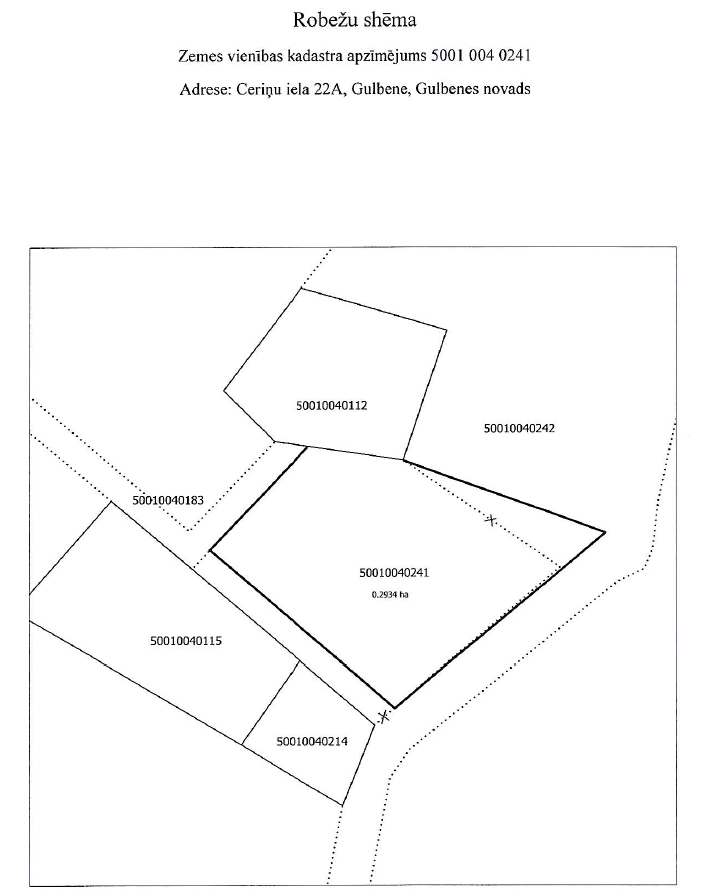 28.Par Gulbenes novada domes 2023.gada 25.maija saistošo noteikumu Nr.8 “Gulbenes novada pašvaldības aģentūras “Gulbenes tūrisma un kultūrvēsturiskā mantojuma centrs” nolikums” izdošanuZIŅO: Guna ŠvikaLĒMUMA PROJEKTU SAGATAVOJA: Eduards GarkušaDEBATĒS PIEDALĀS: navAttīstības un tautsaimniecības komiteja atklāti balsojot:ar 5 balsīm "Par" (Ainārs Brezinskis, Guna Pūcīte, Guna Švika, Gunārs Ciglis, Mudīte Motivāne), "Pret" – nav, "Atturas" – nav, NOLEMJ:Virzīt izskatīšanai domes sēdē lēmumprojektu:Par Gulbenes novada domes 2023.gada 25.maija saistošo noteikumu Nr.8“Gulbenes novada pašvaldības aģentūras “Gulbenes tūrisma un kultūrvēsturiskā mantojuma centrs” nolikums” izdošanu	2023.gada 1.janvārī ir stājies spēkā jaunais Pašvaldību likums, kas paredz jaunu pašvaldību darbības regulējumu. Pašvaldību likuma pārejas noteikumu 6. punktā noteikts, ka dome izvērtē uz likuma “Par pašvaldībām” normu pamata izdoto saistošo noteikumu atbilstību Pašvaldību likumam un izdod jaunus saistošos noteikumus. Ņemot vērā iepriekšminēto, ir nepieciešams izdot jaunus saistošos noteikumus - Gulbenes novada pašvaldības aģentūras “Gulbenes tūrisma un kultūrvēsturiskā mantojuma centrs” nolikums (turpmāk – Saistošie noteikumi), kas nosaka Gulbenes novada pašvaldības aģentūras “Gulbenes tūrisma un kultūrvēsturiskā mantojuma centrs” darbību un kompetenci sociālo pakalpojumu jomā, cita starpā pamatojoties arī uz Publisko aģentūru likuma 16. panta otrajā daļā noteikto (pašvaldības aģentūras darbību regulē pašvaldības domes apstiprināts nolikums).Ar Saistošo noteikumu spēkā stāšanos spēku zaudēs Gulbenes novada domes 2011.gada 29.decembra saistošie noteikumi Nr.20 “Gulbenes novada pašvaldības aģentūras "Gulbenes tūrisma un kultūrvēsturiskā mantojuma centrs" nolikums”.	Pašvaldību likuma 46.panta trešā daļa nosaka, ka saistošo noteikumu projektu un tam pievienoto paskaidrojuma rakstu pašvaldības nolikumā noteiktajā kārtībā publicē pašvaldības oficiālajā tīmekļvietnē sabiedrības viedokļa noskaidrošanai, paredzot termiņu, kas nav mazāks par divām nedēļām. Saņemtos viedokļus par saistošo noteikumu projektu pašvaldība apkopo un atspoguļo šo noteikumu projekta paskaidrojuma rakstā. Ņemot vērā minēto, Saistošo noteikumu projekts tika publicēts Gulbenes novada pašvaldības mājaslapā https://www.gulbene.lv/lv, nosakot termiņu sabiedrības viedokļa sniegšanai no 2023.gada 28.aprīļa līdz 2023.gada 16.maijam. Minētajā termiņā ierosinājumi vai priekšlikumi no privātpersonām vai institūcijām nav saņemti.Pašvaldību likuma 44.panta pirmā daļa nosaka, ka dome atbilstoši likumā vai Ministru kabineta noteikumos ietvertam pilnvarojumam izdod saistošos noteikumus. Savukārt saskaņā ar Publisko aģentūru likuma 16.panta otro daļu pašvaldības aģentūras darbību regulē pašvaldības domes apstiprināts nolikums, kurā norāda likuma paredzēto minimālo regulējumu.Ņemot vērā minēto un pamatojoties uz Pašvaldību likuma 44.panta pirmo daļu, Publisko aģentūru likuma 16.panta otro daļu, kā arī  Attīstības un tautsaimniecības komitejas ieteikumu, atklāti balsojot: PAR –__; PRET – __; ATTURAS – __, Gulbenes novada dome NOLEMJ:IZDOT Gulbenes novada domes 2023.gada 25.maija saistošos noteikumus Nr.8 “Gulbenes novada pašvaldības aģentūras “Gulbenes tūrisma un kultūrvēsturiskā mantojuma centrs” nolikums”. UZDOT Gulbenes novada pašvaldības administrācijas Kancelejas nodaļai nosūtīt lēmuma 1.punktā minētos saistošos noteikumus un paskaidrojuma rakstu publicēšanai oficiālajā izdevumā “Latvijas Vēstnesis”.UZDOT Gulbenes novada pašvaldības administrācijas Mārketinga un komunikācijas vadītājai Lanai Upītei lēmuma 1.punktā minētos saistošos noteikumus pēc to stāšanās spēkā publicēt Gulbenes novada pašvaldības informatīvajā izdevumā “Gulbenes Novada Ziņas” un Gulbenes novada pašvaldības tīmekļa vietnē www.gulbene.lv.                                                                                      (protokols Nr.  ,   .p.)Gulbenes novada pašvaldības aģentūras “Gulbenes tūrisma un kultūrvēsturiskā mantojuma centrs” nolikumsIzdoti saskaņā ar likuma Publisko aģentūru likuma 2.panta otro daļu,16.panta otro un ceturto daļu, Pašvaldību likuma 44.panta pirmo daļuVispārīgie jautājumiGulbenes novada pašvaldības aģentūra “Gulbenes tūrisma un kultūrvēsturiskā mantojuma centrs” (turpmāk – Aģentūra) ir Gulbenes novada domes (turpmāk – Dome) izveidota Gulbenes novada pašvaldības (turpmāk – Pašvaldība) iestāde. Aģentūras pārraudzību īsteno Dome.Aģentūras darbības mērķis ir veicināt tūrisma nozares attīstību un kultūrvēsturiskā mantojuma saglabāšanu.Aģentūras juridiskā adrese: Dzelzceļa iela 8, Gulbene, Gulbenes novads, LV-4401.Aģentūras kompetenceAģentūrai ir šādas funkcijas:izstrādāt, organizēt un koordinēt tūrisma politiku Gulbenes novadā;īstenot kultūras un tūrisma attīstību, izmantojot vēstures pieminekļus – “Šaursliežu dzelzceļa līnija Gulbene-Alūksne” (sliežu ceļi, inženierbūves, aprīkojums, ēkas, ritošais sastāvs) un Stāmerienas pils (pils, pils parks, ratnīca, klēts, smēde), kā arī popularizēt tos Latvijā un ārvalstīs;koordinēt Pašvaldības īpašumā esošo (valdījumā vai lietojumā esošu) tūrisma un kultūrvēsturisko objektu uzturēšanu un apsaimniekošanu.Lai izpildītu noteiktās funkcijas, Aģentūrai ir šādi uzdevumi:izstrādāt tūrisma nozares attīstības un stratēģijas projektus, citus tūrisma nozares un atsevišķu tūrisma un kultūrvēsturisko objektu attīstības projektus;apzināt, sistematizēt un aktualizēt informāciju par Gulbenes novadā esošajiem un perspektīvajiem tūrisma objektiem un piedāvājumiem, kā arī nodrošināt šīs informācijas pieejamību sabiedrībai;nodrošināt Domes apstiprinātā Aģentūras darba plānā kārtējam gadam paredzēto pasākumu īstenošanu;sadarboties ar Latvijas institūcijām, Eiropas Savienības un starptautiskajām institūcijām, citu valstu  institūcijām un organizācijām, kā arī privātpersonām tūrisma un kultūrvēsturiskā mantojuma saglabāšanas jomā;organizēt vietēja, valsts un starptautiska mēroga pasākumus, popularizējot Gulbenes novada kultūrvēsturisko mantojumu;plānot un īstenot tūrisma programmas un projektus, nodrošinot tiem nepieciešamo finansējumu;nodrošināt informācijas sniegšanu un tās publisku pieejamību par tūrisma iespējām un objektiem novada administratīvajā teritorijā;veicināt kvalitatīvu tūrisma un kultūras pakalpojumu sniegšanu Aģentūras apsaimniekošanā esošajos tūrisma un kultūrvēsturiskā mantojuma objektos;sniegt metodisku atbalstu Gulbenes novada tūrisma uzņēmējdarbības veicējiem, organizējot atbilstošus seminārus un apmācības;veidot sabiedrības izglītošanai un atpūtai labvēlīgu vidi;veicināt Gulbenes novada mazās un vidējās uzņēmējdarbības (mājražošana, amatniecība, tūrisma uzņēmējdarbība) attīstību un organizēt ar to saistītos pasākumus;veikt suvenīru, mākslas darbu, grāmatu, tūrisma informatīvo materiālu un pārtikas produktu, kas noformēti kā suvenīri, tirdzniecību;sniegt pakalpojumus fiziskām un juridiskām personām.Aģentūrai ir šādas tiesības:pieprasīt un saņemt no valsts un pašvaldību institūcijām, kā arī normatīvajos aktos noteiktajā kārtībā – no fiziskajām un juridiskajām personām, Aģentūras funkciju izpildei nepieciešamo informāciju;iekasēt maksu par Aģentūras sniegtajiem maksas pakalpojumiem atbilstoši Domes apstiprinātajam cenrādim;normatīvajos aktos noteiktajā kārtībā pieņemt ziedojumus un dāvinājumus;īstenot citas ārējos normatīvajos aktos noteiktās tiesības. Aģentūras struktūra un pārvaldeAģentūras sastāvā ir šādas struktūrvienības:Stāmerienas pils;Izglītojošs un interaktīvs centrs “Dzelzceļš un Tvaiks”.Aģentūras darbu vada tās direktors. Aģentūras direktoru ieceļ amatā Dome. Darba līgumu ar Aģentūras direktoru noslēdz, groza vai izbeidz Pašvaldības izpilddirektors.Aģentūras direktors pilda ārējos normatīvajos aktos un šajā nolikumā noteiktos uzdevumus.Aģentūras direktors:izstrādā Aģentūras vidēja termiņa darbības stratēģijas un budžeta projektu, kā arī kārtējā gada darba plānu;nodrošina Aģentūras vidēja termiņa darbības stratēģijas, budžeta un kārtējā gada darba plāna izpildi;sniedz Domei pārskatu par vidēja termiņa darbības stratēģijas un kārtējā gada darba plāna izpildi;sniedz Domei nepieciešamo informāciju un priekšlikumus Aģentūras darbības jautājumos;bez īpaša pilnvarojuma rīkojas ar Aģentūras mantu un finanšu līdzekļiem, pārstāv Aģentūru tās kompetencē esošajos jautājumos attiecībās ar valsts un pašvaldību institūcijām, uzņēmumiem (uzņēmējsabiedrībām), ārvalstu un starptautisko institūciju pārstāvjiem, fiziskām un juridiskām personām;nodrošina Aģentūras personāla vadību un attīstību, pieņem darbā un atbrīvo no darba Aģentūras darbiniekus, nosaka viņu kompetenci un atbildību;nosaka Aģentūras darbinieku atalgojumu Domes apstiprinātā Aģentūras budžeta darba samaksas fonda ietvaros atbilstoši Valsts un pašvaldību institūciju amatpersonu un darbinieku atlīdzības likumam;iesniedz Domei pārskatus par aģentūras darbību, sniedz Domes priekšsēdētājam, Pašvaldības izpilddirektoram nepieciešamo informāciju un priekšlikumus jautājumos, kas saistīti ar Aģentūras darbību un Aģentūras kompetencē esošo jautājumu risināšanu, nodrošina Aģentūras gada publisko pārskatu sagatavošanu un publicēšanu;atbilstoši savai kompetencei izdod rīkojumus, kas ir saistoši Aģentūras darbiniekiem;slēdz darba un saimnieciskos līgumus, izsniedz pilnvaras un izziņas;normatīvajos aktos noteiktā kārtībā nodrošina sabiedrības informēšanu par aģentūras darbību;veic citus uzdevumus, kas noteikti pašvaldības darbību reglamentējošos normatīvajos aktos.Aģentūras direktors ir atbildīgs par Aģentūras finanšu līdzekļu racionālu izlietošanu atbilstoši veicamajiem pārvaldes uzdevumiem.Uz Aģentūras direktora amatu Pašvaldība izsludina atklātu konkursu Pašvaldības informatīvajā izdevumā “Gulbenes Novada Ziņas” un Pašvaldības interneta tīmekļvietnē.Aģentūras direktoru amatā ieceļ Dome uz pieciem gadiem. Novērtējot Aģentūras darbības rezultātus, Aģentūras direktoru var apstiprināt amatā atkārtoti vai atbrīvot no amata pirms noteiktā termiņa.Aģentūras direktoram var būt vietnieks. Aģentūras direktora vietnieku apstiprina amatā un atbrīvo no amata, kā arī viņa kompetenci un atbildību nosaka Aģentūras direktors.Aģentūras maksas pakalpojumiAģentūra savas kompetences ietvaros un saskaņā ar normatīvajiem aktiem sniedz maksas pakalpojumus.Aģentūras sniegtos maksas pakalpojumus un to cenrādi apstiprina Dome ar saistošajiem noteikumiem.Aģentūras darbības pārraudzības un pakļautības kārtībaAģentūras darbību pārrauga Dome, kura veic Publisko aģentūru likumā noteiktos pienākumus pārraudzības īstenošanai.Aģentūra darbojas Pašvaldības izpilddirektora pakļautībā.Aģentūras manta un finanšu līdzekļiAģentūras manta ir Pašvaldības manta, kas nodota Aģentūras valdījumā.Aģentūra ar tās valdījumā nodoto mantu rīkojas Publisko aģentūru likuma noteiktajā kārtībā.Aģentūras finanšu līdzekļus veido:pašvaldības budžeta dotācijas;pašu ieņēmumi (arī ieņēmumi par Aģentūras sniegtajiem maksas pakalpojumiem);ziedojumi un dāvinājumi;ārvalstu finansiālā palīdzība;projektu līdzekļi.Aģentūra ir tiesīga atvērt kontu finanšu līdzekļu apgrozījumam un uzkrājumiem.Aģentūras finanšu uzskaiti kārto Gulbenes novada pašvaldības Finanšu nodaļa.Aģentūras darbības tiesiskuma nodrošināšana un pārskatu sniegšanaAģentūras faktisko rīcību var apstrīdēt Domē Administratīvā procesa likumā noteiktajā kārtībā.Pārskatus par Aģentūras funkciju pildīšanu un līdzekļu izlietojumu Aģentūra sniedz Likumā par budžetu un finanšu vadību noteiktajā kārtībā un termiņā.Aģentūras reorganizācija un likvidācijaAģentūru Publisko aģentūru likumā noteiktajā kārtībā reorganizē vai likvidē Dome. Aģentūras reorganizācijas vai likvidācijas gadījumā sastāda Aģentūras slēguma bilanci, nosaka mantas vērtību un saistību apjomu, kā arī paredz mantas un saistību nodošanu citai Pašvaldības iestādei.IX. Noslēguma jautājumsAr šo saistošo noteikumu spēkā stāšanos zaudē spēku Gulbenes novada domes 2011.gada 29.decembra saistošie noteikumi Nr.20 “Gulbenes novada pašvaldības aģentūras “Gulbenes tūrisma un kultūrvēsturiskā mantojuma centrs” nolikums”.Gulbenes novada domes priekšsēdētājs                                     	 	A.CaunītisPaskaidrojuma raksts
Gulbenes novada domes 2023.gada 25.maija saistošajiem noteikumiem Nr.8“Gulbenes novada pašvaldības aģentūras “Gulbenes tūrisma un kultūrvēsturiskā mantojuma centrs” nolikums”29.Par Gulbenes novada pašvaldības dalību biedrībās un nodibinājumosZIŅO: Guna ŠvikaLĒMUMA PROJEKTU SAGATAVOJA: Eduards GarkušaDEBATĒS PIEDALĀS: navAttīstības un tautsaimniecības komiteja atklāti balsojot:ar 4 balsīm "Par" (Ainārs Brezinskis, Guna Švika, Gunārs Ciglis, Mudīte Motivāne), "Pret" – nav, "Atturas" – 1 (Guna Pūcīte), NOLEMJ:Virzīt izskatīšanai domes sēdē lēmumprojektu:Par Gulbenes novada pašvaldības dalību biedrībās un nodibinājumos2023.gada 1.janvārī ir stājies spēkā jaunais Pašvaldību likums, kas, salīdzinot ar līdzšinējo tiesisko regulējumu, paredz nozīmīgas izmaiņas pašvaldību darbā. Pašvaldību dalību biedrībās un nodibinājumos reglamentē Pašvaldību likuma 79.pants. Minētā panta pirmā daļa nosaka, ka pašvaldību kopīgu interešu īstenošanai pašvaldības var dibināt kopīgas biedrības un nodibinājumus, ievērojot šajā likumā un Biedrību un nodibinājumu likumā noteikto. Savukārt minētā panta trešā daļa paredz nosacījumu, ka dome var lemt par pašvaldības dalību biedrībā vai nodibinājumā, kas neatbilst šā panta pirmajā daļā noteiktajam, ja pašvaldības dalību biedrībā vai nodibinājumā paredz starptautiskie normatīvie akti, likums vai Ministru kabineta noteikumi vai pašvaldības dalība ir nepieciešama sabiedrības virzītas vietējās attīstības īstenošanai.Saskaņā ar Gulbenes novada domes 2013.gada 31.oktobra saistošo noteikumu Nr.25 “Gulbenes novada pašvaldības nolikums” (turpmāk – Nolikums) 10.punktu Gulbenes novada pašvaldība (turpmāk – Pašvaldība) ir dalībnieks šādās biedrībās (nodibinājumos):biedrība “Latvijas Pašvaldību savienība”;biedrība “Sateka”;biedrība “Latvijas pilsētu savienība”;biedrība “Latvijas izpilddirektoru asociācija”;biedrība “Latvijas bāriņtiesu darbinieku asociācija” (Nolikumā biedrības nosaukums norādīts kā “Latvijas bāriņtiesu asociācija”);biedrība “Latvijas Piļu un muižu asociācija”;Eiropas Reģionālā attīstības biedrība;biedrība “Gulbenes buki”;biedrība “Gulbenes Kikboksa. Spēkavīru. Pauerliftinga.” Sporta klubs;nodibinājums “Gulbenes Olimpiskais centrs”;biedrība “Reģionālo attīstības centru apvienība”;biedrība “Gaujas ilgtspējīgās attīstības biedrība”;biedrība “Vidzemes Tūrisma asociācija”;biedrība “Latvijas Zaļo ceļu asociācija”.Pašvaldību likuma pārejas noteikumu 10.punkts nosaka, ka pašvaldības līdz 2023.gada 30.jūnijam likvidē to izveidotās biedrības un nodibinājumus, kas neatbilst šā likuma 79.pantā noteiktajam, vai izbeidz savu dalību šādās biedrībās un nodibinājumos.Ņemot vērā minēto, Pašvaldība, veicot savas dalības izvērtējumu Nolikumā minētajās biedrībās un nodibinājumos, izsaka šādus priekšlikumus.Pašvaldības turpmākā dalība biedrībā “Latvijas Pašvaldību savienība”, reģ. Nr.40008020804, kā arī tās struktūrvienībā “Latvijas izpilddirektoru asociācija”, ir atbalstāma, ievērojot Pašvaldību likuma 79.panta pirmajā daļā paredzēto regulējumu.Pašvaldības turpmākā dalība biedrībā “Sateka”, reģ. Nr.40008115541, ir atbalstāma, pamatojoties uz Pašvaldību likuma 79.panta trešo daļu. Biedrības konceptuālais mērķis - veicināt ilgtspējīgu un līdzsvarotu teritorijas attīstību Gulbenes novadā, pārstāvot sabiedrības intereses un rosinot tās aktīvu līdzdalību sociāli ekonomisko jautājumu risināšanā, kā arī sekmēt ilgtspējīgu lauku attīstību, kas ietver gan ekonomiskās un sociālās aktivitātes pieaugumu, gan teritorijas apkārtējās vides uzlabošanu un esošo resursu ilgtspējīgu izmantošanu, sasaucas ar Pašvaldības mērķiem un uzdevumiem, kas noteikti Pašvaldību likumā. Īpaši atzīmējama līdzšinējā sekmīgā biedrības sadarbība ar Pašvaldību dažādu projektu realizācijā.Pašvaldības turpmākā dalība biedrībā “Latvijas pilsētu savienība”, reģ. Nr.40008012968, nav mērķtiecīga, ņemot vērā ārkārtīgi zemo biedrības un tās biedru aktivitāti vairāku pēdējo gadu laikā (papildus nepieciešams piezīmēt, ka sabiedrības virzītas vietējās attīstības īstenošana ar Pašvaldības starpniecību biedrībā arī nav realizēta jau ievērojamu laika periodu vairāku gadu garumā), proti, Pašvaldības dalība biedrībā ir zaudējusi savu aktualitāti.Pašvaldības turpmākā dalība biedrībā “Latvijas bāriņtiesu darbinieku asociācija”, reģ. Nr. 40008067985, ir atbalstāma, pamatojoties uz Pašvaldību likuma 79.panta trešo daļu, kā arī deleģējot pārstāvēt biedrībā Pašvaldības intereses Gulbenes novada bāriņtiesas priekšsēdētāju. Dalība biedrībā ir nozīmīga, jo skar būtisku bāriņtiesas darbu un bērnu tiesību aizsardzību saistītu jautājumu aktualizēšanu, viedokļa paušanu par grozījumiem normatīvajā regulējumā attiecībā uz bērnu tiesību aizsardzības jautājumiem, kā arī pieredzes un labās prakses apmaiņu starp biedriem.Pašvaldības turpmākā dalība biedrībā “Latvijas Piļu un muižu asociācija”, reģ. Nr.40008053237, ir atbalstāma, pamatojoties uz Pašvaldību likuma 79.panta trešo daļu, kā arī deleģējot pārstāvēt biedrībā Pašvaldības intereses Gulbenes novada pašvaldības aģentūras “Gulbenes tūrisma un kultūrvēsturiskā mantojuma centrs” vadītāju. Dalība biedrībā ir aktuāla, jo tādejādi iespējams veicināt Gulbenes novada kultūras mantojuma saglabāšanu, piļu un muižu unikālo kultūras mantojuma vērtību un vides apzināšanu, izpēti, atjaunošanu, uzturēšanu, pielāgošanu izmantošanai, attīstību utt.Pašvaldības turpmākā dalība biedrībā “Eiropas Reģionālā attīstības biedrība”, reģ. Nr.40008093352, nav mērķtiecīga, ņemot vērā faktu, ka Pašvaldības dalība biedrībā ir zaudējusi savu aktualitāti (papildus nepieciešams piezīmēt, ka sabiedrības virzītas vietējās attīstības īstenošana ar Pašvaldības starpniecību biedrībā arī nav realizēta jau ievērojamu laika periodu vairāku gadu garumā).Pašvaldības turpmākā dalība biedrībā “Gulbenes Buki”, reģ. Nr.40008146927, ir atbalstāma, pamatojoties uz Pašvaldību likuma 79.panta trešo daļu. Pašvaldība regulāri atbalsta biedrību, tās vīriešu basketbola komanda ir noteikta kā viena no prioritātēm Gulbenes novadā (pateicoties biedrības vīriešu basketbola komandas sasniegumiem, ir audzis basketbola attīstības līmenis Gulbenes novadā), biedrība aktīvi sadarbojas un sniedz atbalstu Gulbenes novada Bērnu un jaunatnes sporta skolas basketbola nodaļas audzēkņiem utt.Pašvaldības turpmākā dalība biedrībā “Gulbenes Kikboksa. Spēkavīru. Pauerliftinga.” Sporta klubs, reģ. Nr.40008157121, nav mērķtiecīga, ņemot vērā faktu, ka Pašvaldības dalība biedrībā ir zaudējusi savu aktualitāti.Pašvaldības turpmākā dalība Gulbenes novada domes dibinātajā nodibinājumā “Gulbenes Olimpiskais centrs”, reģ. Nr. 40008231566, ir atbalstāma, pamatojoties uz Pašvaldību likuma 79.panta trešo daļu, tādejādi virzoties konceptuālā mērķa – popularizēt Olimpisko kustību, stiprinot sporta lomu sabiedrībā un sniedzot ieguldījumu iedzīvotāju dzīves kvalitātes un veselības nostiprināšanā – sasniegšanā.Pašvaldības turpmākā dalība biedrībā “Reģionālo attīstības centru apvienība”, reģ. Nr. 40008237304, ir atbalstāma, ievērojot Pašvaldību likuma 79.panta pirmajā daļā paredzēto regulējumu.Pašvaldības turpmākā dalība biedrībā “Gaujas ilgtspējīgās attīstības biedrība”, reģ. Nr. 50008235771, ir atbalstāma, ievērojot Pašvaldību likuma 79.panta pirmajā daļā paredzēto regulējumu.Pašvaldības turpmākā dalība biedrībā “Vidzemes Tūrisma asociācija”, reģ. Nr.40008031761, ir atbalstāma, pamatojoties uz Pašvaldību likuma 79.panta trešo daļu, kā arī deleģējot pārstāvēt biedrībā Pašvaldības intereses Gulbenes novada pašvaldības aģentūras “Gulbenes tūrisma un kultūrvēsturiskā mantojuma centrs” vadītāju. Dalība biedrībā ir aktuāla, jo tādejādi iespējams īstenot Pašvaldības dalību dažādos projektos, veikt kopīgas mārketinga aktivitātes un pasākumus utt., tādejādi veicinot tūrisma attīstībai labvēlīgu vidi un sekmējot ilgspējīgas tūrisma nozares attīstību Gulbenes novadā.Pašvaldības turpmākā dalība biedrībā “Latvijas Zaļo ceļu asociācija”, reģ. Nr.40008246059, ir atbalstāma, pamatojoties uz Pašvaldību likuma 79.panta pirmo daļu. Dalība biedrībā ir aktuāla, jo tādejādi iespējams sekmīgāk veikt pasākumus sociāli iekļaujoša kultūras, tūrisma un brīvā laika pavadīšanas iespēju attīstībai labvēlīgu vides veicināšanai, kā arī sekmēt ilgspējīgas sociālā tūrisma nozares attīstību novadā, izmantojot dzelzceļu, kanālu ceļu, upju un ezera dambju tūrisma potenciālu utt.Saskaņā ar Pašvaldību likuma 10.panta pirmās daļas 9.punktu dome ir tiesīga izlemt ikvienu pašvaldības kompetences jautājumu un tikai domes kompetencē ir likumā noteiktajā kārtībā izveidot, reorganizēt un likvidēt pašvaldības kapitālsabiedrības un nodibinājumus, kā arī lemt par dalību kapitālsabiedrībās, biedrībās un nodibinājumos.Ņemot vērā augstākminēto, pamatojoties uz Pašvaldību likuma 10.panta pirmās daļas 9.punktu, 79.panta pirmo un trešo daļu, kā arī Attīstības un tautsaimniecības komitejas ieteikumu, atklāti balsojot: PAR –__; PRET – __; ATTURAS – __, Gulbenes novada dome NOLEMJ:TURPINĀT Gulbenes novada pašvaldības dalību šādās biedrībās un nodibinājumos:biedrība “Latvijas Pašvaldību savienība”, reģ. Nr. 40008020804, kā arī tās struktūrvienība “Latvijas izpilddirektoru asociācija”;biedrība “Sateka”, reģ. Nr.40008115541;biedrība “Latvijas bāriņtiesu darbinieku asociācija”, reģ. Nr. 40008067985, deleģējot pārstāvēt biedrībā pašvaldības intereses Gulbenes novada bāriņtiesas priekšsēdētāju;biedrība “Latvijas Piļu un muižu asociācija”, reģ. Nr.40008053237, deleģējot pārstāvēt biedrībā pašvaldības intereses Gulbenes novada pašvaldības aģentūras “Gulbenes tūrisma un kultūrvēsturiskā mantojuma centrs” vadītāju;biedrība “Gulbenes Buki”, reģ. Nr.40008146927;nodibinājums “Gulbenes Olimpiskais centrs”, reģ. Nr. 40008231566;biedrība “Reģionālo attīstības centru apvienība”, reģ. Nr. 40008237304;biedrība “Gaujas ilgtspējīgās attīstības biedrība”, reģ. Nr. 50008235771;biedrība “Vidzemes Tūrisma asociācija”, reģ. Nr.40008031761, deleģējot pārstāvēt biedrībā pašvaldības intereses Gulbenes novada pašvaldības aģentūras “Gulbenes tūrisma un kultūrvēsturiskā mantojuma centrs” vadītāju;biedrība “Latvijas Zaļo ceļu asociācija”, reģ. Nr.40008246059.IZBEIGT Gulbenes novada pašvaldības dalību šādās biedrībās:biedrība “Latvijas pilsētu savienība”, reģ. Nr.40008012968;biedrība “Eiropas Reģionālā attīstības biedrība”, reģ. Nr.40008093352;biedrība “Gulbenes Kikboksa. Spēkavīru. Pauerliftinga.” Sporta klubs, reģ. Nr.40008157121.Uzdot Gulbenes novada pašvaldības izpilddirektoram organizēt nepieciešamās dokumentācijas sagatavošanu lēmuma 1. un 2.punktā paredzēto darbību izpildei.Gulbenes novada domes priekšsēdētājam kontrolēt lēmuma izpildi.30.Par dzīvokļa īpašuma Nākotnes iela 2 k-9 – 44, Gulbene, Gulbenes novads, pircēja apstiprināšanuZIŅO: Guna ŠvikaLĒMUMA PROJEKTU SAGATAVOJA: Lelde BašķereDEBATĒS PIEDALĀS: navAttīstības un tautsaimniecības komiteja atklāti balsojot:ar 5 balsīm "Par" (Ainārs Brezinskis, Guna Pūcīte, Guna Švika, Gunārs Ciglis, Mudīte Motivāne), "Pret" – nav, "Atturas" – nav, NOLEMJ:Virzīt izskatīšanai domes sēdē lēmumprojektu:Par dzīvokļa īpašuma Nākotnes iela 2 k-9 – 44, Gulbene, Gulbenes novads, pircēja apstiprināšanuGulbenes novada dome 2022.gada 30.jūnijā pieņēma lēmumu Nr. GND/2022/573 “Par Gulbenes pilsētas dzīvokļa īpašuma Nākotnes iela 2 k-9 – 44 atsavināšanu” (protokols Nr.12; 30.p.), ar kuru nolēma nodot atsavināšanai Gulbenes novada pašvaldībai piederošo dzīvokļa īpašumu Nākotnes iela 2 k-9 – 44, Gulbene, Gulbenes novads, kadastra numurs 5001 900 2673, par brīvu cenu …., un uzdeva Gulbenes novada domes Īpašuma novērtēšanas un izsoļu komisijai organizēt nekustamā īpašuma novērtēšanu un nosacītās cenas noteikšanu un iesniegt to apstiprināšanai Gulbenes novada domes sēdē. Gulbenes novada dome 2023.gada 30.martā pieņēma lēmumu Nr. GND/2023/304 “Par dzīvokļa īpašuma Nākotnes iela 2 k-9 – 44, Gulbene, Gulbenes novads, nosacītās cenas apstiprināšanu” (protokols Nr.4; 90.p.), ar kuru nolēma apstiprināt dzīvokļa īpašuma Nākotnes iela 2 k-9 – 44, Gulbene, Gulbenes novads, kadastra numurs 5001 900 2673, kas sastāv no divistabu dzīvokļa (telpu grupas ar kadastra apzīmējums 5001 004 0168 001 044) 43,7 kv.m. platībā, un pie tā piederošām kopīpašuma 448/40645 domājamām daļām no daudzdzīvokļu mājas (būves kadastra apzīmējums 5001 004 0168 001), kopīpašuma 448/40645 domājamām daļām no zemes (zemes vienības kadastra apzīmējums 5001 004 0168), nosacīto cenu 4600 EUR (četri tūkstoši seši simti euro).Gulbenes novada pašvaldība 2023.gada 13.aprīlī nosūtīja …., atsavināšanas paziņojumu Nr. GND/5.13.2/23/954. Gulbenes novada pašvaldība saņēma …., 2023.gada 24.aprīļa iesniegumu (Gulbenes novada pašvaldībā saņemts 2023.gada 25.aprīlī un reģistrēts ar Nr. GND/5.13.2/23/933-K), kurā ir izteikta piekrišana iegādāties dzīvokļa īpašumu Nākotnes iela 2 k-9 – 44, Gulbene, Gulbenes novads, kadastra numurs 5001 900 2673, par nosacīto cenu 4600 EUR (četri tūkstoši seši simti euro) uz nomaksu uz četriem gadiem.2023.gada 3.maijā ir samaksāts avansa maksājums 460 EUR (četri simti sešdesmit euro) apmērā.Pašvaldību likuma 10.panta pirmās daļas 16.punkts nosaka, ka dome ir tiesīga izlemt ikvienu pašvaldības kompetences jautājumu; tikai domes kompetencē ir lemt par pašvaldības nekustamā īpašuma atsavināšanu un apgrūtināšanu, kā arī par nekustamā īpašuma iegūšanu, savukārt šā likuma 10.panta pirmās daļas 21.punkts nosaka, ka dome ir tiesīga izlemt ikvienu pašvaldības kompetences jautājumu; tikai domes kompetencē ir pieņemt lēmumus citos ārējos normatīvajos aktos paredzētajos gadījumos. Publiskas personas mantas atsavināšanas likuma 37.panta pirmās daļas 4.punkts nosaka, ka pārdot publiskas personas mantu par brīvu cenu var, ja nekustamo īpašumu iegūst šā likuma 4.panta ceturtajā daļā minētā persona. Šajā gadījumā pārdošanas cena ir vienāda ar nosacīto cenu (8.pants).Publiskas personas mantas atsavināšanas likuma 36.panta pirmā daļa cita starpā nosaka, ka publiskas personas mantas nosolītājs trīsdesmit dienu laikā pēc izsoles rezultātu apstiprināšanas paraksta pirkuma līgumu; nekustamā īpašuma pirkuma līgumu atvasinātas publiskas personas vārdā – attiecīgās atvasinātās publiskās personas lēmējinstitūcijas vadītājs vai viņa pilnvarota persona, savukārt šā panta trešā daļa nosaka, ka pārdodot publiskas personas nekustamo īpašumu uz nomaksu, nomaksas termiņš nedrīkst būt lielāks par pieciem gadiem; par atlikto maksājumu pircējs maksā sešus procentus gadā no vēl nesamaksātās pirkuma maksas daļas un par pirkuma līgumā noteikto maksājumu termiņu kavējumiem - nokavējuma procentus 0,1 procenta apmērā no kavētās maksājuma summas par katru kavējuma dienu; šos nosacījumus iekļauj pirkuma līgumā; institūcija, kas organizē publiskas personas nekustamā īpašuma atsavināšanu, var piešķirt pircējam tiesības nostiprināt iegūto īpašumu zemesgrāmatā uz sava vārda, ja viņš vienlaikus zemesgrāmatā nostiprina ķīlas tiesības par labu atsavinātājam.Pamatojoties uz Pašvaldību likuma 10.panta pirmās daļas 16.punktu, un 10.panta pirmās daļas 21.punktu, Publiskas personas mantas atsavināšanas likuma 4.panta ceturtās daļas 3.punktu, 34.panta otro daļu, 36.panta pirmo un trešo daļu, 37.panta pirmās daļas 4.punktu, 41.panta otro daļu, 47.pantu, un Attīstības un tautsaimniecības komitejas ieteikumu, atklāti balsojot: PAR – ; PRET –; ATTURAS –, Gulbenes novada dome NOLEMJ: 1. APSTIPRINĀT par Gulbenes novada pašvaldībai piederošā dzīvokļa īpašuma Nākotnes iela 2 k-9 – 44, Gulbene, Gulbenes novads, kadastra numurs 5001 900 2673, kas sastāv no divistabu dzīvokļa (telpu grupas ar kadastra apzīmējums 5001 004 0168 001 044) 43,7 kv.m. platībā, un pie tā piederošām kopīpašuma 448/40645 domājamām daļām no daudzdzīvokļu mājas (būves kadastra apzīmējums 5001 004 0168 001), kopīpašuma 448/40645 domājamām daļām no zemes (zemes vienības kadastra apzīmējums 5001 004 0168), pircēju …2. ATĻAUT samaksu 4600 EUR (četri tūkstoši seši simti euro) veikt uz nomaksu līdz 2027.gada 25.maijam, saskaņā ar maksājuma grafiku (Pielikums), kas ir šī lēmuma neatņemama sastāvdaļa.3. NOTEIKT, ka par atlikto maksājumu pircējs maksā 6% (sešus procentus) gadā no vēl nesamaksātās pirkuma maksas daļas un par pirkuma līgumā noteikto maksājumu termiņu kavējumiem – nokavējuma procentus 0,1 procenta apmērā no kavētās maksājuma summas par katru kavējuma dienu.4. PIEŠĶIRT pircējai …., tiesības uz lēmuma 1.punktā minēto nekustamo īpašumu zemesgrāmatā nostiprināt uz sava vārda pēc pirkuma maksas un aprēķināto procentu samaksas pilnā apmērā.5. ORGANIZĒT lēmuma izpildi Gulbenes novada domes Īpašuma novērtēšanas un izsoļu komisijai.31.Par dzīvokļa īpašuma Nākotnes iela 2 k-9 – 55, Gulbene, Gulbenes novads, pircēja apstiprināšanuZIŅO: Guna ŠvikaLĒMUMA PROJEKTU SAGATAVOJA: Lelde BašķereDEBATĒS PIEDALĀS: navAttīstības un tautsaimniecības komiteja atklāti balsojot:ar 5 balsīm "Par" (Ainārs Brezinskis, Guna Pūcīte, Guna Švika, Gunārs Ciglis, Mudīte Motivāne), "Pret" – nav, "Atturas" – nav, NOLEMJ:Virzīt izskatīšanai domes sēdē lēmumprojektu: Par dzīvokļa īpašuma Nākotnes iela 2 k-9 – 55, Gulbene, Gulbenes novads, pircēja apstiprināšanuGulbenes novada dome 2022.gada 28.jūlijā pieņēma lēmumu Nr. GND/2022/659 “Par Gulbenes pilsētas dzīvokļa īpašuma Nākotnes iela 2 k-9 – 55 atsavināšanu” (protokols Nr.14; 4.p.), ar kuru nolēma nodot atsavināšanai Gulbenes novada pašvaldībai piederošo dzīvokļa īpašumu Nākotnes iela 2 k-9 – 55, Gulbene, Gulbenes novads, kadastra numurs 5001 900 2675, par brīvu cenu …, un uzdeva Gulbenes novada domes Īpašuma novērtēšanas un izsoļu komisijai organizēt nekustamā īpašuma novērtēšanu un nosacītās cenas noteikšanu un iesniegt to apstiprināšanai Gulbenes novada domes sēdē. Gulbenes novada dome 2023.gada 30.martā pieņēma lēmumu Nr. GND/2023/305 “Par dzīvokļa īpašuma Nākotnes iela 2 k-9 – 55, Gulbene, Gulbenes novads, nosacītās cenas apstiprināšanu” (protokols Nr.4; 91.p.), ar kuru nolēma apstiprināt dzīvokļa īpašuma Nākotnes iela 2 k-9 – 55, Gulbene, Gulbenes novads, kadastra numurs 5001 900 2675, kas sastāv no trīs istabu dzīvokļa (telpu grupas ar kadastra apzīmējums 5001 004 0168 001 055) 76,1 kv.m. platībā, un pie tā piederošām kopīpašuma 762/40645 domājamām daļām no daudzdzīvokļu mājas (būves kadastra apzīmējums 5001 004 0168 001), kopīpašuma 762/40645 domājamām daļām no zemes (zemes vienības kadastra apzīmējums 5001 004 0168), nosacīto cenu 7300 EUR (septiņi tūkstoši trīs simti euro).Gulbenes novada pašvaldība 2023.gada 13.aprīlī nosūtīja …, atsavināšanas paziņojumu Nr. GND/5.13.2/23/955. Gulbenes novada pašvaldība saņēma …, 2023.gada 9.maija iesniegumu (Gulbenes novada pašvaldībā saņemts 2023.gada 9.maijā un reģistrēts ar Nr. GND/5.13.2/23/1013-E), kurā ir izteikta piekrišana iegādāties dzīvokļa īpašumu Nākotnes iela 2 k-9 – 55, Gulbene, Gulbenes novads, kadastra numurs 5001 900 2675, par nosacīto cenu 7300 EUR (septiņi tūkstoši trīs simti euro) uz nomaksu uz 6 mēnešiem.2023.gada 9.maijā ir samaksāts avansa maksājums un daļa no pirkuma maksas 6000 EUR (seši tūkstoši euro) apmērā.Pašvaldību likuma 10.panta pirmās daļas 16.punkts nosaka, ka dome ir tiesīga izlemt ikvienu pašvaldības kompetences jautājumu; tikai domes kompetencē ir lemt par pašvaldības nekustamā īpašuma atsavināšanu un apgrūtināšanu, kā arī par nekustamā īpašuma iegūšanu, savukārt šā likuma 10.panta pirmās daļas 21.punkts nosaka, ka dome ir tiesīga izlemt ikvienu pašvaldības kompetences jautājumu; tikai domes kompetencē ir pieņemt lēmumus citos ārējos normatīvajos aktos paredzētajos gadījumos. Publiskas personas mantas atsavināšanas likuma 37.panta pirmās daļas 4.punkts nosaka, ka pārdot publiskas personas mantu par brīvu cenu var, ja nekustamo īpašumu iegūst šā likuma 4.panta ceturtajā daļā minētā persona. Šajā gadījumā pārdošanas cena ir vienāda ar nosacīto cenu (8.pants).Publiskas personas mantas atsavināšanas likuma 36.panta pirmā daļa cita starpā nosaka, ka publiskas personas mantas nosolītājs trīsdesmit dienu laikā pēc izsoles rezultātu apstiprināšanas paraksta pirkuma līgumu; nekustamā īpašuma pirkuma līgumu atvasinātas publiskas personas vārdā – attiecīgās atvasinātās publiskās personas lēmējinstitūcijas vadītājs vai viņa pilnvarota persona, savukārt šā panta trešā daļa nosaka, ka pārdodot publiskas personas nekustamo īpašumu uz nomaksu, nomaksas termiņš nedrīkst būt lielāks par pieciem gadiem; par atlikto maksājumu pircējs maksā sešus procentus gadā no vēl nesamaksātās pirkuma maksas daļas un par pirkuma līgumā noteikto maksājumu termiņu kavējumiem - nokavējuma procentus 0,1 procenta apmērā no kavētās maksājuma summas par katru kavējuma dienu; šos nosacījumus iekļauj pirkuma līgumā; institūcija, kas organizē publiskas personas nekustamā īpašuma atsavināšanu, var piešķirt pircējam tiesības nostiprināt iegūto īpašumu zemesgrāmatā uz sava vārda, ja viņš vienlaikus zemesgrāmatā nostiprina ķīlas tiesības par labu atsavinātājam.Pamatojoties uz Pašvaldību likuma 10.panta pirmās daļas 16.punktu, un 10.panta pirmās daļas 21.punktu, Publiskas personas mantas atsavināšanas likuma 4.panta ceturtās daļas 3.punktu, 34.panta otro daļu, 36.panta pirmo un trešo daļu, 37.panta pirmās daļas 4.punktu, 41.panta otro daļu, 47.pantu, un Attīstības un tautsaimniecības komitejas ieteikumu, atklāti balsojot: PAR – ; PRET –; ATTURAS –, Gulbenes novada dome NOLEMJ: 1. APSTIPRINĀT par Gulbenes novada pašvaldībai piederošā dzīvokļa īpašuma Nākotnes iela 2 k-9 – 55, Gulbene, Gulbenes novads, kadastra numurs 5001 900 2675, kas sastāv no trīs istabu dzīvokļa (telpu grupas ar kadastra apzīmējums 5001 004 0168 001 055) 76,1 kv.m. platībā, un pie tā piederošām kopīpašuma 762/40645 domājamām daļām no daudzdzīvokļu mājas (būves kadastra apzīmējums 5001 004 0168 001), kopīpašuma 762/40645 domājamām daļām no zemes (zemes vienības kadastra apzīmējums 5001 004 0168), pircēju ….2. ATĻAUT samaksu 7300 EUR (septiņi tūkstoši trīs simti euro) apmērā veikt uz nomaksu līdz 2023.gada 25.novembrim, saskaņā ar maksājuma grafiku (Pielikums), kas ir šī lēmuma neatņemama sastāvdaļa.3. NOTEIKT, ka par atlikto maksājumu pircējs maksā 6% (sešus procentus) gadā no vēl nesamaksātās pirkuma maksas daļas un par pirkuma līgumā noteikto maksājumu termiņu kavējumiem – nokavējuma procentus 0,1 procenta apmērā no kavētās maksājuma summas par katru kavējuma dienu.4. PIEŠĶIRT pircējam – …, tiesības uz lēmuma 1.punktā minēto nekustamo īpašumu zemesgrāmatā nostiprināt uz sava vārda pēc pirkuma maksas un aprēķināto procentu samaksas pilnā apmērā.5. ORGANIZĒT lēmuma izpildi Gulbenes novada domes Īpašuma novērtēšanas un izsoļu komisijai.32.Par dzīvokļa īpašuma Skolas iela 1 – 8, Gulbene, Gulbenes novads, pircēja apstiprināšanuZIŅO: Guna ŠvikaLĒMUMA PROJEKTU SAGATAVOJA: Lelde BašķereDEBATĒS PIEDALĀS: navAttīstības un tautsaimniecības komiteja atklāti balsojot:ar 5 balsīm "Par" (Ainārs Brezinskis, Guna Pūcīte, Guna Švika, Gunārs Ciglis, Mudīte Motivāne), "Pret" – nav, "Atturas" – nav, NOLEMJ:Virzīt izskatīšanai domes sēdē lēmumprojektu:Par dzīvokļa īpašuma Skolas iela 1 – 8, Gulbene, Gulbenes novads, pircēja apstiprināšanuGulbenes novada dome 2022.gada 25.augustā pieņēma lēmumu Nr. GND/2022/771 “Par Gulbenes pilsētas dzīvokļa īpašuma Skolas iela 1 – 8 atsavināšanu” (protokols Nr.16; 20.p.), ar kuru nolēma nodot atsavināšanai Gulbenes novada pašvaldībai piederošo dzīvokļa īpašumu Skolas iela 1 – 8, Gulbene, Gulbenes novads, kadastra numurs 5001 900 2676, par brīvu cenu …., un uzdeva Gulbenes novada domes Īpašuma novērtēšanas un izsoļu komisijai organizēt nekustamā īpašuma novērtēšanu un nosacītās cenas noteikšanu un iesniegt to apstiprināšanai Gulbenes novada domes sēdē. Gulbenes novada dome 2023.gada 27.aprīlī pieņēma lēmumu Nr. GND/2023/423 “Par dzīvokļa īpašuma Skolas iela 1 – 8, Gulbene, Gulbenes novads, nosacītās cenas apstiprināšanu” (protokols Nr.7; 69.p.), ar kuru nolēma apstiprināt dzīvokļa īpašuma Skolas iela 1 – 8, Gulbene, Gulbenes novads, kadastra numurs 5001 900 2676, kas sastāv no divistabu dzīvokļa (telpu grupas ar kadastra apzīmējums 5001 002 0038 001 008) 37,7 kv.m. platībā, un pie tā piederošām kopīpašuma 3396/255260 domājamām daļām no daudzdzīvokļu mājas (būves kadastra apzīmējums 5001 002 0038 001), kopīpašuma 3396/255260 domājamām daļām no zemes (zemes vienības kadastra apzīmējums 5001 002 0038), nosacīto cenu 5800 EUR (pieci tūkstoši astoņi simti euro).Gulbenes novada pašvaldība 2023.gada 8.maijā nosūtīja …, atsavināšanas paziņojumu Nr. GND/5.13.2/23/1125. Gulbenes novada pašvaldība saņēma …, 2023.gada 11.maija iesniegumu (Gulbenes novada pašvaldībā saņemts 2023.gada 11.maijā un reģistrēts ar Nr. GND/5.13.2/23/1037-J), kurā ir izteikta piekrišana iegādāties dzīvokļa īpašumu Skolas iela 1 – 8, Gulbene, Gulbenes novads, kadastra numurs 5001 900 2676, par nosacīto cenu 5800 EUR (pieci tūkstoši astoņi simti euro) uz nomaksu uz 5 gadiem.2023.gada 13.maijā ir samaksāts avansa maksājums un daļa no pirkuma maksas 1500 EUR (viens tūkstotis pieci simti euro) apmērā.Pašvaldību likuma 10.panta pirmās daļas 16.punkts nosaka, ka dome ir tiesīga izlemt ikvienu pašvaldības kompetences jautājumu; tikai domes kompetencē ir lemt par pašvaldības nekustamā īpašuma atsavināšanu un apgrūtināšanu, kā arī par nekustamā īpašuma iegūšanu, savukārt šā likuma 10.panta pirmās daļas 21.punkts nosaka, ka dome ir tiesīga izlemt ikvienu pašvaldības kompetences jautājumu; tikai domes kompetencē ir pieņemt lēmumus citos ārējos normatīvajos aktos paredzētajos gadījumos. Publiskas personas mantas atsavināšanas likuma 37.panta pirmās daļas 4.punkts nosaka, ka pārdot publiskas personas mantu par brīvu cenu var, ja nekustamo īpašumu iegūst šā likuma 4.panta ceturtajā daļā minētā persona. Šajā gadījumā pārdošanas cena ir vienāda ar nosacīto cenu (8.pants).Publiskas personas mantas atsavināšanas likuma 36.panta pirmā daļa cita starpā nosaka, ka publiskas personas mantas nosolītājs trīsdesmit dienu laikā pēc izsoles rezultātu apstiprināšanas paraksta pirkuma līgumu; nekustamā īpašuma pirkuma līgumu atvasinātas publiskas personas vārdā – attiecīgās atvasinātās publiskās personas lēmējinstitūcijas vadītājs vai viņa pilnvarota persona, savukārt šā panta trešā daļa nosaka, ka pārdodot publiskas personas nekustamo īpašumu uz nomaksu, nomaksas termiņš nedrīkst būt lielāks par pieciem gadiem; par atlikto maksājumu pircējs maksā sešus procentus gadā no vēl nesamaksātās pirkuma maksas daļas un par pirkuma līgumā noteikto maksājumu termiņu kavējumiem - nokavējuma procentus 0,1 procenta apmērā no kavētās maksājuma summas par katru kavējuma dienu; šos nosacījumus iekļauj pirkuma līgumā; institūcija, kas organizē publiskas personas nekustamā īpašuma atsavināšanu, var piešķirt pircējam tiesības nostiprināt iegūto īpašumu zemesgrāmatā uz sava vārda, ja viņš vienlaikus zemesgrāmatā nostiprina ķīlas tiesības par labu atsavinātājam.Pamatojoties uz Pašvaldību likuma 10.panta pirmās daļas 16.punktu, un 10.panta pirmās daļas 21.punktu, Publiskas personas mantas atsavināšanas likuma 4.panta ceturtās daļas 3.punktu, 34.panta otro daļu, 36.panta pirmo un trešo daļu, 37.panta pirmās daļas 4.punktu, 41.panta otro daļu, 47.pantu, un Attīstības un tautsaimniecības komitejas ieteikumu, atklāti balsojot: PAR – ; PRET –; ATTURAS –, Gulbenes novada dome NOLEMJ: 1. APSTIPRINĀT par Gulbenes novada pašvaldībai piederošā dzīvokļa īpašuma Skolas iela 1 – 8, Gulbene, Gulbenes novads, kadastra numurs 5001 900 2676, kas sastāv no divistabu dzīvokļa 37,7 kv.m. platībā (telpu grupas ar kadastra apzīmējums 5001 002 0038 001 008), un pie tā piederošām kopīpašuma 3396/255260 domājamām daļām no daudzdzīvokļu mājas (būves kadastra apzīmējums 5001 002 0038 001), kopīpašuma 3396/255260 domājamām daļām no zemes (zemes vienības kadastra apzīmējums 5001 002 0038), pircēju ….2. ATĻAUT samaksu 5800 EUR (pieci tūkstoši astoņi simti euro) apmērā veikt uz nomaksu līdz 2028.gada 25.maijam, saskaņā ar maksājuma grafiku (Pielikums), kas ir šī lēmuma neatņemama sastāvdaļa.3. NOTEIKT, ka par atlikto maksājumu pircējs maksā 6% (sešus procentus) gadā no vēl nesamaksātās pirkuma maksas daļas un par pirkuma līgumā noteikto maksājumu termiņu kavējumiem – nokavējuma procentus 0,1 procenta apmērā no kavētās maksājuma summas par katru kavējuma dienu.4. PIEŠĶIRT pircējai – …, tiesības uz lēmuma 1.punktā minēto nekustamo īpašumu zemesgrāmatā nostiprināt uz sava vārda pēc pirkuma maksas un aprēķināto procentu samaksas pilnā apmērā.5. ORGANIZĒT lēmuma izpildi Gulbenes novada domes Īpašuma novērtēšanas un izsoļu komisijai.33.Par dzīvokļa īpašuma Raiņa iela 44 – 6, Gulbene, Gulbenes novads, pircēja apstiprināšanuZIŅO: Guna ŠvikaLĒMUMA PROJEKTU SAGATAVOJA: Lelde BašķereDEBATĒS PIEDALĀS: navAttīstības un tautsaimniecības komiteja atklāti balsojot:ar 5 balsīm "Par" (Ainārs Brezinskis, Guna Pūcīte, Guna Švika, Gunārs Ciglis, Mudīte Motivāne), "Pret" – nav, "Atturas" – nav, NOLEMJ:Virzīt izskatīšanai domes sēdē lēmumprojektu:Par dzīvokļa īpašuma Raiņa iela 44 – 6, Gulbene, Gulbenes novads, pircēja apstiprināšanuGulbenes novada dome 2023.gada 30.martā pieņēma lēmumu Nr. GND/2023/310 “Par dzīvokļa īpašuma Raiņa iela 44 – 6, Gulbene, Gulbenes novads, pirmās izsoles rīkošanu, noteikumu un sākumcenas apstiprināšanu” (protokols Nr. 4; 96.p.).2023.gada 11.maijā tika rīkota Gulbenes novada pašvaldības dzīvokļa īpašuma Raiņa iela 44 – 6, Gulbene, Gulbenes novads, kadastra numurs 5001 900 2679, kas sastāv no vienas istabas dzīvokļa ar kopējo platību 23,1 kv.m. (telpu grupas kadastra apzīmējums 5001 008 0034 001 006), un pie tām piederošām kopīpašuma 230/7457 domājamām daļām no daudzdzīvokļu mājas (būves kadastra apzīmējums 5001 008 0034 001), 230/7457 domājamām daļām no zemes (zemes vienības kadastra apzīmējums 5001 008 0034), pirmā izsole, kurā piedalījās viens pretendents. …., par augstāko nosolīto cenu 3570 EUR (trīs tūkstoši pieci simti septiņdesmit euro) ir ieguvis tiesības pirkt dzīvokļa īpašumu Raiņa iela 44 – 6, Gulbene, Gulbenes novads, kadastra numurs 5001 900 2679.Pašvaldību likuma 10.panta pirmās daļas 16.punkts nosaka, ka dome ir tiesīga izlemt ikvienu pašvaldības kompetences jautājumu; tikai domes kompetencē ir lemt par pašvaldības nekustamā īpašuma atsavināšanu un apgrūtināšanu, kā arī par nekustamā īpašuma iegūšanu, savukārt šā likuma 10.panta pirmās daļas 21.punkts nosaka, ka dome ir tiesīga izlemt ikvienu pašvaldības kompetences jautājumu; tikai domes kompetencē ir pieņemt lēmumus citos ārējos normatīvajos aktos paredzētajos gadījumos. Saskaņā ar Publiskas personas mantas atsavināšanas likuma 34.panta otro daļu institūcija, kas organizē mantas atsavināšanu (9.pants), izsoles rezultātus apstiprina ne vēlāk kā 30 dienu laikā pēc šā likuma 30.pantā paredzēto maksājumu nokārtošanas, savukārt saskaņā ar šā likuma 30.panta pirmo daļu piedāvātā augstākā summa jāsamaksā par nosolīto nekustamo īpašumu divu nedēļu laikā, ja izsoles noteikumi neparedz citu termiņu; iemaksātā nodrošinājuma (16.pants) summa tiek ieskaitīta pirkuma summā. Pirkuma maksa 2023.gada 15.maijā ir samaksāta pilnā apmērā.Publiskas personas mantas atsavināšanas likuma 36.panta pirmā daļa cita starpā nosaka, ka publiskas personas mantas nosolītājs trīsdesmit dienu laikā pēc izsoles rezultātu apstiprināšanas paraksta pirkuma līgumu; nekustamā īpašuma pirkuma līgumu atvasinātas publiskas personas vārdā paraksta attiecīgās atvasinātās publiskās personas lēmējinstitūcijas vadītājs vai viņa pilnvarota persona.Pamatojoties uz Pašvaldību likuma 10.panta pirmās daļas 16.punktu, un 10.panta pirmās daļas 21.punktu, Publiskas personas mantas atsavināšanas likuma 30.panta pirmo daļu, 34.panta otro daļu, 36.panta pirmo daļu, saskaņā ar Gulbenes novada domes Īpašuma novērtēšanas un izsoļu komisijas 2023.gada 11.maija izsoles protokolu Nr. GND/2.7.2/23/70, un Attīstības un tautsaimniecības komitejas ieteikumu, atklāti balsojot: PAR – ; PRET –; ATTURAS –, Gulbenes novada dome NOLEMJ:1. APSTIPRINĀT Gulbenes novada pašvaldībai piederošā dzīvokļa īpašuma Raiņa iela 44 – 6, Gulbene, Gulbenes novads, kadastra numurs 5001 900 2679, kas sastāv no vienas istabas dzīvokļa ar kopējo platību 23,1 kv.m. (telpu grupas kadastra apzīmējums 5001 008 0034 001 006), un pie tām piederošām kopīpašuma 230/7457 domājamām daļām no daudzdzīvokļu mājas (būves kadastra apzīmējums 5001 008 0034 001), 230/7457 domājamām daļām no zemes (zemes vienības kadastra apzīmējums 5001 008 0034), 2023.gada 11.maijā notikušās izsoles rezultātus.2. Trīsdesmit dienu laikā pēc izsoles rezultātu apstiprināšanas slēgt dzīvokļa īpašuma pirkuma līgumu ar ……., par dzīvokļa īpašuma Raiņa iela 44 – 6, Gulbene, Gulbenes novads, kadastra numurs 5001 900 2679, pārdošanu par nosolīto cenu 3570 EUR (trīs tūkstoši pieci simti septiņdesmit euro).3. Lēmuma izpildi organizēt Gulbenes novada domes Īpašuma novērtēšanas un izsoļu komisijai.34.Par nekustamā īpašuma ar kadastra numuru 5001 007 0129 un adresi: Līkā iela 21, Gulbene, Gulbenes novads, sastāvā esošajā ēkā ar kadastra apzīmējumu 50010070129001 nedzīvojamās telpas daļas 1 m2 platībā nomas tiesību izsoles rezultātu apstiprināšanuZIŅO: Guna ŠvikaLĒMUMA PROJEKTU SAGATAVOJA: Ineta OtvareDEBATĒS PIEDALĀS: navAttīstības un tautsaimniecības komiteja atklāti balsojot:ar 5 balsīm "Par" (Ainārs Brezinskis, Guna Pūcīte, Guna Švika, Gunārs Ciglis, Mudīte Motivāne), "Pret" – nav, "Atturas" – nav, NOLEMJ:Virzīt izskatīšanai domes sēdē lēmumprojektu:Par nekustamā īpašuma ar kadastra numuru 5001 007 0129 un adresi: Līkā iela 21, Gulbene, Gulbenes novads, sastāvā esošajā ēkā ar kadastra apzīmējumu 5001 007 0129 001 nedzīvojamās telpas daļas 1 m2 platībā nomas tiesību izsoles rezultātu apstiprināšanu	Gulbenes novada pašvaldības Mantas iznomāšanas komisija 2023.gada 31.martā pieņēma lēmumu “Par nedzīvojamās telpas daļas 1 m2 platībā nomas tiesību rakstisku izsoli nekustamajā īpašumā ar kadastra numuru 5001 007 0129 un adresi: Līkā iela 21, Gulbene, Gulbenes novads” (protokols Nr.GND/2.6.1/23/6, 17.§), ar kuru nolēma rīkot nekustamā īpašuma ar kadastra numuru 5001 007 0129 un adresi: Skolas iela 21, Gulbene, Gulbenes novads, sastāvā esošās ēkas ar kadastra apzīmējumu 5001 007 0129 001 (Skola) telpu grupā ar kadastra apzīmējumu 5001 007 0129 001 004 ietilpstošai nedzīvojamās telpas daļai Nr.1 ar platību 1 m2, nomas tiesību rakstisku izsoli un apstiprināja publicējamo informāciju par nomas objektu.Nomas tiesību izsole notika 2023.gada 15.maijā plkst.9.00, izsoles vieta – Gulbenes novada pašvaldības administrācijas ēkā Ābeļu ielā 2, Gulbenē. Noteiktajā termiņā dalību izsolē pieteica viens pretendents: SIA “Kafijas pasaule”, reģistrācijas numurs 40103476661, juridiskā adrese: Apuzes iela 34, Rīga, LV-1046.Nomas tiesības uz nekustamā īpašuma ar kadastra numuru 5001 007 0129 un adresi: Skolas iela 21, Gulbene, Gulbenes novads, sastāvā esošās ēkas ar kadastra apzīmējumu 5001 007 0129 001 (Skola) telpu grupā ar kadastra apzīmējumu 5001 007 0129 001 004 ietilpstošai nedzīvojamās telpas daļu Nr.1 ar platību 1 m2 par nosolīto nomas maksu 106,00 EUR (viens simts seši euro nulle centi) mēnesī uz 3 (trīs) gadiem ieguva juridiska persona SIA “Kafijas pasaule”, reģistrācijas numurs 40103476661, juridiskā adrese: Apuzes iela 34, Rīga, LV-1046, pamatojoties uz 2023.gada 15.maija Mantas iznomāšanas komisijas nomas tiesību izsoles protokolu Nr. GND/2.6.1/23/23.Saskaņā ar Ministru kabineta 2018.gada 20.februāra noteikumu Nr.97 “Publiskas personas mantas iznomāšanas noteikumi” 66.punktu nomas tiesību pretendents paraksta nomas līgumu vai rakstiski paziņo par atteikumu slēgt nomas līgumu ar iznomātāju saskaņotā saprātīgā termiņā, kas nav garāks par 15 darbdienām no nomas līguma projekta nosūtīšanas dienas.2023.gada 17.maijā ir saņemts nomas tiesību pretendenta SIA “Kafijas pasaule”, reģistrācijas numurs 40103476661, juridiskā adrese: Apuzes iela 34, Rīga, LV-1046, iesniegums (Gulbenes novada pašvaldībā saņemts 2023.gada 17.maijā un reģistrēts ar Nr. GND/5.10/23/1092-S), kurā norāda, ka atkāpjas no iegūtā piedāvājuma slēgt nomas līgumu par karsto dzērienu automāta uzstādīšanu.Pamatojoties uz Ministru kabineta 2018.gada 20.februāra noteikumu Nr.97 “Publiskas personas mantas iznomāšanas noteikumi” 66.punktu un ņemot vērā Attīstības un tautsaimniecības komitejas ieteikumu atklāti balsojot: ar … balsīm “PAR”- , “PRET”- , “ATTURAS”- , Gulbenes novada dome NOLEMJ:ATZĪT 2023.gada 15.maijā rīkoto nekustamā īpašuma ar kadastra numuru 5001 007 0129 un adresi: Skolas iela 21, Gulbene, Gulbenes novads, sastāvā esošās ēkas ar kadastra apzīmējumu 5001 007 0129 001 (Skola) telpu grupā ar kadastra apzīmējumu 5001 007 0129 001 004 ietilpstošai nedzīvojamās telpas daļai Nr.1 ar platību 1 m2 nomas tiesību izsoli par notikušu bez rezultāta.Lēmumu nosūtīt SIA “Kafijas pasaule” uz adresi: Apuzes iela 34, Rīga, LV-1046.35.Par dzīvokļa īpašuma “Šķieneri 2” – 11, Šķieneri, Stradu pagasts, Gulbenes novads, pircēja apstiprināšanuZIŅO: Guna ŠvikaLĒMUMA PROJEKTU SAGATAVOJA: Lelde BašķereDEBATĒS PIEDALĀS: navAttīstības un tautsaimniecības komiteja atklāti balsojot:ar 5 balsīm "Par" (Ainārs Brezinskis, Guna Pūcīte, Guna Švika, Gunārs Ciglis, Mudīte Motivāne), "Pret" – nav, "Atturas" – nav, NOLEMJ:Virzīt izskatīšanai domes sēdē lēmumprojektu:Par dzīvokļa īpašuma “Šķieneri 2” – 11, Šķieneri, Stradu pagasts, Gulbenes novads, pircēja apstiprināšanuGulbenes novada dome 2023.gada 30.martā pieņēma lēmumu Nr. GND/2023/315 “Par dzīvokļa īpašuma “Šķieneri 2” – 11, Šķieneri, Stradu pagasts, Gulbenes novads, pirmās izsoles rīkošanu, noteikumu un sākumcenas apstiprināšanu” (protokols Nr. 4; 101.p.).2023.gada 11.maijā tika rīkota Gulbenes novada pašvaldības dzīvokļa īpašuma “Šķieneri 2” – 11, Šķieneri, Stradu pagasts, Gulbenes novads, kadastra numurs 5090 900 0358, kas sastāv no vienas istabas dzīvokļa ar kopējo platību 35,6 kv.m. platībā (telpu grupas kadastra apzīmējums 5090 002 0034 025 011), un pie tā piederošām kopīpašuma 362/5931 domājamām daļām no daudzdzīvokļu mājas (būves kadastra apzīmējums 5090 002 0034 025), pirmā izsole, kurā piedalījās viens pretendents. ….. par augstāko nosolīto cenu 2415 EUR (divi tūkstoši četri simti piecpadsmit euro) ir ieguvis tiesības pirkt dzīvokļa īpašumu “Šķieneri 2” – 11, Šķieneri, Stradu pagasts, Gulbenes novads, kadastra numurs 5090 900 0358.Pašvaldību likuma 10.panta pirmās daļas 16.punkts nosaka, ka dome ir tiesīga izlemt ikvienu pašvaldības kompetences jautājumu; tikai domes kompetencē ir lemt par pašvaldības nekustamā īpašuma atsavināšanu un apgrūtināšanu, kā arī par nekustamā īpašuma iegūšanu, savukārt šā likuma 10.panta pirmās daļas 21.punkts nosaka, ka dome ir tiesīga izlemt ikvienu pašvaldības kompetences jautājumu; tikai domes kompetencē ir pieņemt lēmumus citos ārējos normatīvajos aktos paredzētajos gadījumos.Saskaņā ar Publiskas personas mantas atsavināšanas likuma 34.panta otro daļu institūcija, kas organizē mantas atsavināšanu (9.pants), izsoles rezultātus apstiprina ne vēlāk kā 30 dienu laikā pēc šā likuma 30.pantā paredzēto maksājumu nokārtošanas, savukārt saskaņā ar šā likuma 30.panta pirmo daļu piedāvātā augstākā summa jāsamaksā par nosolīto nekustamo īpašumu divu nedēļu laikā, ja izsoles noteikumi neparedz citu termiņu; iemaksātā nodrošinājuma (16.pants) summa tiek ieskaitīta pirkuma summā. Pirkuma maksa 2023.gada 15.maijā ir samaksāta pilnā apmērā.Publiskas personas mantas atsavināšanas likuma 36.panta pirmā daļa cita starpā nosaka, ka publiskas personas mantas nosolītājs trīsdesmit dienu laikā pēc izsoles rezultātu apstiprināšanas paraksta pirkuma līgumu; nekustamā īpašuma pirkuma līgumu atvasinātas publiskas personas vārdā paraksta attiecīgās atvasinātās publiskās personas lēmējinstitūcijas vadītājs vai viņa pilnvarota persona.Pamatojoties uz Pašvaldību likuma 10.panta pirmās daļas 16.punktu, un 10.panta pirmās daļas 21.punktu, Publiskas personas mantas atsavināšanas likuma 30.panta pirmo daļu, 34.panta otro daļu, 36.panta pirmo daļu, saskaņā ar Gulbenes novada domes Īpašuma novērtēšanas un izsoļu komisijas 2023.gada 11.maija izsoles protokolu Nr. GND/2.7.2/23/64, un Attīstības un tautsaimniecības komitejas ieteikumu, atklāti balsojot: PAR – ; PRET –; ATTURAS –, Gulbenes novada dome NOLEMJ:1. APSTIPRINĀT Gulbenes novada pašvaldībai piederošā dzīvokļa īpašuma “Šķieneri 2” – 11, Šķieneri, Stradu pagasts, Gulbenes novads, kadastra numurs 5090 900 0358, kas sastāv no vienas istabas dzīvokļa ar kopējo platību 35,6 kv.m. platībā (telpu grupas kadastra apzīmējums 5090 002 0034 025 011), un pie tā piederošām kopīpašuma 362/5931 domājamām daļām no daudzdzīvokļu mājas (būves kadastra apzīmējums 5090 002 0034 025), 2023.gada 11.maijā notikušās izsoles rezultātus.2. Trīsdesmit dienu laikā pēc izsoles rezultātu apstiprināšanas slēgt dzīvokļa īpašuma pirkuma līgumu ar …., par dzīvokļa īpašuma “Šķieneri 2” – 11, Šķieneri, Stradu pagasts, Gulbenes novads, kadastra numurs 5090 900 0358, pārdošanu par nosolīto cenu 2415 EUR (divi tūkstoši četri simti piecpadsmit euro).3. Lēmuma izpildi organizēt Gulbenes novada domes Īpašuma novērtēšanas un izsoļu komisijai.36.Informatīvs jautājums par novada iedzīvotājas iniciatīvas projekta “Megaprojekts” idejas konceptuZIŅO: Guna ŠvikaLĒMUMA PROJEKTU SAGATAVOJA: Baiba KalmaneDEBATĒS PIEDALĀS: Maija Zujāne, Ainārs Brezinskis, Guna Švika, Aivars CircensGulbenes novada pašvaldībā saņemts iedzīvotājas Maijas Zujānes 2023.gada 13.aprīļa iesniegums (pašvaldībā saņemts un reģistrēts ar Nr. GND/5.10/23/846-Z) ar lūgumu nemateriāli atbalstīt ”Megaprojekts” īstenošanu un izvērtēt atbalstu objekta nominēšanai UNESCO Pasaules mantojuma Sarakstam.Megaprojekta idejas koncepts paredz radīt unikālu vietu un jaunus vides objektus, kuru realizēšanai nepieciešams piesaistīt mecenātu finansējumu. Gulbenes novada pašvaldība 2020.gada 22.oktobra vēstulē Nr. GND/17.2/20/3508 (kuras galasaņēmēja bija juridiskās personas likumiskā pārstāve, kas ir arī iesnieguma Nr. GND/5.10/23/846-Z iesniedzēja), jau tika apliecinājusi konceptuālu atbalstu iesniegumā minēto ieceru īstenošanai. Gulbenes novada pašvaldība 2019.gada 18.janvāra vēstulē Nr. GND/17.2/19/209 (kuras saņēmēja bija persona, kas ir arī iesnieguma Nr. GND/5.10/23/846-Z iesniedzēja), jau tika apliecinājusi konceptuālu atbalstu iesniegumā minēto ieceru īstenošanai.Ņemot vērā augstāk norādītos Gulbenes novada pašvaldības izdotos sarakstes dokumentus, kuros norādīta pašvaldības atbalstoša nostāja idejas koncepta tālākai attīstīšanai, un ņemot vērā, ka pašvaldības rīcībā nav saņemta informācija par jebkādām idejas koncepta būtiskām izmaiņām, nav pamatojuma pieņemt papildus domes lēmumus idejas konceptuālam atbalstam.Pieteikuma atbilstību pieteikšanas nosacījumiem un iekļaušanai UNESCO Pasaules mantojuma sarakstā izvērtē UNESCO Latvijas Nacionālā komisija. Ņemot vērā, ka no iesniegumā Nr. GND/5.10/23/846-Z norādītās informācijas nerodas lēmumu pieņemšanai nepieciešamais priekšstats par iespējamo UNESCO iesnieguma saturu, nav pamatojuma pieņemt domes lēmumus atbalstam pieteikuma gatavošanai.Pamatojoties uz “Pašvaldību likuma” 10.panta pirmās daļas 21.punktu, kas nosaka, ka tikai domes kompetencē ir pieņemt lēmumus citos ārējos normatīvajos aktos paredzētajos gadījumos, Gulbenes novada domes Attīstības un tautsaimniecības komiteja, NOLEMJ:PIEŅEMT ZINĀŠANAI novada iedzīvotājas iniciatīvas projekta “Megaprojekts” idejas konceptu.Sēde slēgta plkst. 14:01Sēdi vadīja  										Guna ŠvikaProtokols parakstīts 2023.gada __.______________Sēdes protokolētāja		 							Vita Baškere				GULBENES  NOVADA  PAŠVALDĪBAReģ. Nr. 90009116327Ābeļu iela 2, Gulbene, Gulbenes nov., LV-4401Tālrunis 64497710, mob.26595362, e-pasts: dome@gulbene.lv , www.gulbene.lvGulbenēGULBENES  NOVADA  PAŠVALDĪBAReģ. Nr. 90009116327Ābeļu iela 2, Gulbene, Gulbenes nov., LV-4401Tālrunis 64497710, mob.26595362, e-pasts: dome@gulbene.lv , www.gulbene.lvGulbenēGULBENES  NOVADA  PAŠVALDĪBAReģ. Nr. 90009116327Ābeļu iela 2, Gulbene, Gulbenes nov., LV-4401Tālrunis 64497710, mob.26595362, e-pasts: dome@gulbene.lv , www.gulbene.lvGulbenē2023.gada 25.maija              Saistošie noteikumi Nr.8Paskaidrojuma raksta sadaļaNorādāmā informācija Mērķis un nepieciešamības pamatojums 1.1. Saistošo noteikumu projekta izdošanas mērķis ir izdot jaunus saistošos noteikumus, kas nosaka Gulbenes novada pašvaldības aģentūras “Gulbenes tūrisma un kultūrvēsturiskā mantojuma centrs” darbību un kompetenci sociālo pakalpojumu jomā, pamatojoties uz Publisko aģentūru likuma 16. panta otrajā daļā noteikto (pašvaldības aģentūras darbību regulē pašvaldības domes apstiprināts nolikums), kā arī ievērojot Pašvaldību likuma pārejas noteikumu 6. punktā noteikto, ka dome izvērtē uz likuma “Par pašvaldībām” normu pamata izdoto saistošo noteikumu atbilstību Pašvaldību likumam un izdod jaunus saistošos noteikumus.1.2. Ņemot vērā iepriekšminēto, ir nepieciešams izdot jaunus saistošos noteikumus - Gulbenes novada pašvaldības aģentūras “Gulbenes tūrisma un kultūrvēsturiskā mantojuma centrs” nolikums (turpmāk – Saistošie noteikumi).1.3. Ar Saistošo noteikumu spēkā stāšanos spēku zaudēs Gulbenes novada domes 2011.gada 29.decembra saistošie noteikumi Nr.20 “Gulbenes novada pašvaldības aģentūras "Gulbenes tūrisma un kultūrvēsturiskā mantojuma centrs" nolikums”.Fiskālā ietekme uz pašvaldības budžetu 2.1. Saistošo noteikumu īstenošanas fiskālās ietekmes prognoze uz pašvaldības budžetu:2.1.1. samazina vai palielina ieņēmumu daļu – nav iespējams precīzi prognozēt ieņēmumus kārtējā gadā;2.1.2. palielina izdevumu daļu (Saistošo noteikumu projekta realizēšanai naudas līdzekļi tiek plānoti kārtējā gada budžetā);2.1.3. ietekme uz citām pozīcijām budžeta ieņēmumu vai izdevumu daļā – nav iespējams precīzi noteikt.2.2. Uz Saistošo noteikumu izdošanas brīdi nav iespējams precīzi noteikt īstenošanas finansiālās ietekmes prognozi uz 2023. gada budžetu.Sociālā ietekme, ietekme uz vidi, iedzīvotāju veselību, uzņēmējdarbības vidi pašvaldības teritorijā, kā arī plānotā regulējuma ietekme uz konkurenci Saistošo noteikumu paredzētais regulējums tiešā veidā neietekmē vidi, iedzīvotāju veselību, nav tiešas sociālās ietekmes, kā arī neierobežo konkurenci.Ietekme uz administratīvajām procedūrām un to izmaksām 4.1. Saistošie noteikumi neparedz mainīt līdzšinējo administratīvo procedūru kārtību.Gulbenes novada pašvaldības aģentūras “Gulbenes tūrisma un kultūrvēsturiskā mantojuma centrs” (turpmāk – aģentūra) faktisko rīcību var apstrīdēt Gulbenes novada domē Administratīvā procesa likumā noteiktajā kārtībā.4.2. Nav paredzētās administratīvo procedūru izmaksas.Ietekme uz pašvaldības funkcijām un cilvēkresursiem Saistošie noteikumi ir saistīti ar Pašvaldību likuma 4. panta pirmās daļas 5. punktā noteiktās pašvaldības autonomās funkcijas realizāciju – sniegt iedzīvotājiem daudzveidīgu kultūras piedāvājumu un iespēju piedalīties kultūras dzīvē, sekmēt pašvaldības teritorijā esošā kultūras mantojuma saglabāšanu un sniegt atbalstu kultūras norisēm. Aģentūras darbinieku skaits netiek palielināts.Informācija par izpildes nodrošināšanu Saistošo noteikumu izpildi realizēs aģentūra.Prasību un izmaksu samērīgums pret ieguvumiem, ko sniedz mērķa sasniegšana Saistošie noteikumi ir piemēroti iecerētā mērķa sasniegšanas nodrošināšanai un paredz tikai to, kas ir vajadzīgs minētā mērķa sasniegšanai.Izstrādes gaitā veiktās konsultācijas ar privātpersonām un institūcijām Saistošo noteikumi  ir publicēti pašvaldības oficiālajā tīmekļvietnē sabiedrības viedokļa noskaidrošanai saskaņā ar Pašvaldību likuma 46.panta trešo daļu.